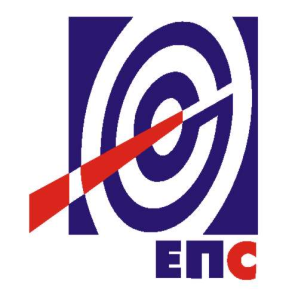 НАРУЧИЛАЦЈАВНО ПРЕДУЗЕЋЕ„ЕЛЕКТРОПРИВРЕДА СРБИЈЕ“БЕОГРАДУЛИЦА ЦАРИЦЕ МИЛИЦЕ БРОЈ 2КОНКУРСНА ДОКУМЕНТАЦИЈАЗА ЈАВНУ НАБАВКУ УСЛУГЕ ИМПЛЕМЕНТАЦИЈЕ ИНФОРМАЦИОНОГ СИСТЕМА ЗА ОБЈЕДИЊЕНИ ОБРАЧУН И НАПЛАТУ ЕЛЕКТРИЧНЕ ЕНЕРГИЈЕ- У ОТВОРЕНОМ ПОСТУПКУ -ЈАВНА НАБАВКА ЈН/1000/0213/2016(заведено у ЈП ЕПС број 12.01.456880/11-16 од 01.12.2016. године)Београд, децембар, 2016. годинеНа основу члана 32. и 61. Закона о јавним набавкама („Сл. гласник РС” бр. 124/12, 14/15 и 68/15) (у даљем тексту: Закон), члана 2. Правилника о обавезним елементима конкурсне документације у поступцима јавних набавки и начину доказивања испуњености услова („Сл. гласник РС” бр. 86/15), Одлуке о покретању поступка јавне набавке број 12.01.456880/2-16 од 09.11.2016. године и Решења о образовању Комисије за јавну набавку број 12.01.456880/3-16 од 09.11.2016. године , припремљена је:КОНКУРСНА ДОКУМЕНТАЦИЈАу отвореном поступку за јавну набавку услуге имплементације информационог система за обједињени обрачун и наплату електричне енергијеЈН/1000/0213/2016САДРЖАЈУкупан број страна документације: 119ОПШТИ ПОДАЦИ О ЈАВНОЈ НАБАВЦИНазив, адреса и интернет страница Наручиоца: ЈАВНО ПРЕДУЗЕЋЕ „ЕЛЕКТРОПРИВРЕДА СРБИЈЕ“ Београд, Царице Милице бр. 2.  www.eps.rs Врста поступка: Отворени поступак у складу са чланом 32. Закона Предмет поступка јавне набавке: набавка услуге имплементације информационог система за обједињени обрачун и наплату електричне енергије Назив и ознака из Општег речника набавке: 48490000 – програмски пакет за продају, пласман и пословне информације, 72265000 – услуге конфигурације софтвера, 72266000 – услуге консултовања у вези са софтвером, 72267000 – услуге одржавања и поправке софтвера.Намена поступка: поступак се спроводи ради закључења уговора о јавној набавци Контакт:Милош Жарковић; електронска пошта : milos.zarkovic@eps.rs                           Нина Николајевић; електронска пошта : nina.nikolajevic@eps.rs УПУТСТВО ПОНУЂАЧИМА КАКО ДА САЧИНЕ ПОНУДУКонкурсна документација садржи Упутство понуђачима како да сачине понуду и потребне податке о захтевима Наручиоца у погледу садржине понуде, као и услове под којима се спроводи поступак избора најповољније понуде у поступку јавне набавке.Понуђач мора да испуњава све услове одређене Законом и конкурсном документацијом. Понуда се припрема и доставља на основу позива, у складу са конкурсном документацијом, у супротном, понуда се одбија као неприхватљива.Врста, техничке карактеристике и спецификација предмета јавне набавке дата је у Одељку 5. конкурсне документације.2.1	ПОДАЦИ О ЈЕЗИКУ У ПОСТУПКУ ЈАВНЕ НАБАВКЕНаручилац је припремио конкурсну документацију на српском језику и водиће поступак јавне набавке на српском језику. Понуда са свим прилозима мора бити сачињена на српском језику, осим техничке документације која може да буде и на енглеском језику.Ако је неки доказ или документ на страном језику, исти мора бити преведен на српски језик и оверен од стране овлашћеног преводиоца. Ако понуда са свим прилозима није сачињена на српском језику, понуда ће бити одбијена, као неприхватљива.2.2 	НАЧИН САСТАВЉАЊА ПОНУДЕ И ПОПУЊАВАЊА ОБРАСЦА ПОНУДЕПонуђач је обавезан да сачини понуду тако што, јасно и недвосмислено, читко својеручно, откуцано на рачунару или писаћој машини, уписује тражене податке у обрасце или према обрасцима који су саставни део конкурсне документације и оверава је печатом и потписом законског заступника, другог заступника уписаног у регистар надлежног органа или лица овлашћеног од стране законског заступника, уз доставу овлашћења у понуди.Понуђач је обавезан да у Обрасцу понуде наведе: укупну цену без ПДВ, рок важења понуде, као и остале елементе из Обрасца понуде.Сви документи, поднети у понуди пожељно је да буду повезани траком у целину и запечаћени (воском) или на неки други начин, тако да се не могу накнадно убацивати, одстрањивати или замењивати појединачни листови, односно прилози, а да се видно не оштете листови или печат. Пожељно је да понуђач редним бројем означи сваку страницу листа у понуди, укључујући и празне стране, својеручно, рачунаром или писаћом машином. Докази који се достављају уз понуду, а због своје важности не смеју бити оштећени, означени бројем (банкарска гаранција, меница), стављају се у посебну фолију, а на фолији се видно означава редни број странице листа из понуде. Фолија се мора залепити при врху како би се докази, који се због своје важности не смеју оштетити, заштитили.Понуђач подноси понуду са доказима о испуњености услова из конкурсне документације, лично или поштом, у затвореној и запечаћеној коверти, тако да се са сигурношћу може закључити да се први пут отвара, на адресу: Јавно предузеће „Електропривреда Србије“, 11000 Београд, Србија, Балканска 13 - писарница - са назнаком: „Понуда за јавну набавку услуге имплементације информационог система за обједињени обрачун и наплату електричне енергије - Јавна набавка број НЕ ОТВАРАТИ“. На полеђини коверте обавезно се уписује тачан назив и адреса понуђача, телефон и факс понуђача, као и име и презиме овлашћеног лица за контакт.У случају да понуду подноси група понуђача, на полеђини коверте је потребно назначити да се ради о групи понуђача и навести називе и адресу свих чланова групе понуђача.2.3	ПОДНОШЕЊЕ, ИЗМЕНА, ДОПУНА И ОПОЗИВ ПОНУДЕПонуђач може поднети само једну понуду.Понуду може поднети понуђач самостално, група понуђача, као и понуђач са подизвођачем. Понуђач који је самостално поднео понуду не може истовремено да учествује у заједничкој понуди или као подизвођач. У случају да понуђач поступи супротно наведеном упутству свака понуда понуђача у којој се појављује биће одбијена. Понуђач може бити члан само једне групе понуђача која подноси заједничку понуду, односно учествовати у само једној заједничкој понуди. Уколико је понуђач, у оквиру групе понуђача, поднео две или више заједничких понуда, Наручилац ће све такве понуде одбити.Понуђач који је члан групе понуђача не може истовремено да учествује као подизвођач. У случају да понуђач поступи супротно наведеном упутству свака понуда понуђача у којој се појављује биће одбијена. У року за подношење понуде понуђач може да измени или допуни већ поднету понуду писаним путем, на адресу Наручиоца, са назнаком „ИЗМЕНА – ДОПУНА - Понуде за јавну набаву услуге имплементације информационог система за обједињени обрачун и наплату електричне енергије - Јавна набавка број ЈН/1000/0213/2016 – НЕ ОТВАРАТИ“.У случају измене или допуне достављене понуде, Наручилац ће приликом стручне оцене понуде узети у обзир измене и допуне само ако су извршене у целини и према обрасцу на који се, у већ достављеној понуди, измена или допуна односи.У року за подношење понуде понуђач може да опозове поднету понуду писаним путем, на адресу Наручиоца, са назнаком „ОПОЗИВ - Понуде за јавну набавку услуге имплементације информационог система за обједињени обрачун и наплату електричне енергије - Јавна набавка број ЈН/1000/0213/2016– НЕ ОТВАРАТИ“.У случају опозива поднете понуде пре истека рока за подношење понуда, Наручилац такву понуду неће отварати, већ ће је неотворену вратити понуђачу.Уколико понуђач измени или опозове понуду поднету по истеку рока за подношење понуда, Наручилац ће наплатити дато средство обезбеђења које је понуђач дао за озбиљност понуде.2.4	ПАРТИЈЕПредметна јавна набавка није обликована у више посебних целина (партија).2.5	ПОНУДА СА ВАРИЈАНТАМА Понуда са варијантама није дозвољена. 2.6	РОК ЗА ПОДНОШЕЊЕ ПОНУДА И ОТВАРАЊЕ ПОНУДАБлаговременим се сматрају понуде које су примљене и оверене печатом пријема у писарници Наручиоца, у складу са Позивом за подношење понуда објављеним на Порталу јавних набавки, без обзира на начин на који су послате. Ако је понуда поднета по истеку рока за подношење понуда одређеног у Позиву и конкурсној документацији, сматраће се неблаговременом, а Наручилац ће по окончању поступка отварања понуда, овакву понуду вратити неотворену понуђачу, са назнаком да је поднета неблаговремено.Комисија за јавне набавке ће благовремено поднете понуде јавно отворити дана наведеном у Позиву за подношење понуда у просторијама Јавног предузећа „Електропривреда Србије“, Београд, Балканска 13.Представници понуђача који учествују у поступку јавног отварања понуда, морају да пре почетка поступка јавног отварања доставе Комисији за јавне набавке писано овлашћење за учествовање у овом поступку, издато на меморандуму понуђача, заведено и оверено печатом и потписом законског заступника понуђача или другог заступника уписаног у регистар надлежног органа или лица овлашћеног од стране законског заступника уз доставу овлашћења у понуди.Комисија за јавну набавку води записник о отварању понуда у који се уносе подаци у складу са Законом.Записник о отварању понуда потписују чланови комисије и овлашћени представници понуђача, који преузимају примерак записника.Наручилац ће у року од три дана од дана окончања поступка отварања понуда поштом или електронским путем доставити записник о отварању понуда понуђачима који нису учествовали у поступку отварања понуда.2.7	ПОДИЗВОЂАЧИАко Понуђач у понуди наведе да ће делимично извршење набавке поверити подизвођачу, дужан је да наведе назив подизвођача, а уколико уговор између наручиоца и понуђача буде закључен, тај подизвођач ће бити наведен у уговору.Понуђач је дужан да у понуди наведе проценат укупне вредности набавке који ће поверити подизвођачу, а који не може бити већи од 50% као и део предмета набавке који ће извршити преко подизвођача.Понуђач је дужан да Наручиоцу, на његов захтев, омогући приступ код подизвођача ради утврђивања испуњености услова.Сваки подизвођач, којега понуђач ангажује, мора да испуњава услове из члана 75. став 1. тачка 1), 2) и 4) Закона, што доказује достављањем доказа наведених у одељку Услови за учешће из члана 75. и 76. Закона и Упутство како се доказује испуњеност тих услова. Све обрасце у понуди потписује и оверава понуђач, изузев Обрасца 3. који попуњава, потписује и оверава сваки подизвођач у своје име.Понуђач у потпуности одговара Наручиоцу за извршење уговорене набавке, без обзира на број подизвођача.Понуђач не може ангажовати као подизвођача лице које није навео у понуди, у супротном наручилац ће реализовати средство обезбеђења и раскинути уговор, осим ако би раскидом уговора наручилац претрпео знатну штету. Понуђач може ангажовати као подизвођача лице које није навео у понуди, ако је на страни подизвођача након подношења понуде настала трајнија неспособност плаћања, ако то лице испуњава све услове одређене за подизвођача и уколико добије претходну сагласност наручиоца.Наручилац у овом поступку не предвиђа примену одредби става 9. и 10. члана 80. Закона.2.8 	ГРУПА ПОНУЂАЧА (ЗАЈЕДНИЧКА ПОНУДА)У случају да више понуђача поднесе заједничку понуду, они као саставни део понуде морају доставити споразум о заједничком извршењу набавке, којим се међусобно и према наручиоцу обавезују на заједничко извршење набавке, који обавезно садржи податке прописане чланом 81. став 4. и 5. Закона , и то податке о: податке о члану групе који ће бити носилац посла, односно који ће поднети понуду и који ће заступати групу понуђача пред Наручиоцем;опис послова сваког од понуђача из групе понуђача у извршењу уговора.неограниченој, солидарној одговорности сваког члана према Наручиоцу у складу са Законом. Сваки понуђач из групе понуђача  која подноси заједничку понуду мора да испуњава услове из члана 75. став 1. тачка 1), 2) и 4) Закона, што доказује достављањем доказа наведеним у одељку Услови за учешће из члана 75. и 76. Закона и Упутство како се доказује испуњеност тих услова. Услове у вези са капацитетима, у складу са чланом 76. Закона, понуђачи из групе испуњавају заједно, на основу достављених доказа дефинисаних конкурсном документацијом.У случају заједничке понуде групе понуђача све обрасце потписује и оверава члан групе понуђача који је одређен као Носилац посла у споразуму чланова групе понуђача, изузев Обрасца 3. и Обрасца 4. које попуњава, потписује и оверава сваки члан групе понуђача у своје име.Понуђачи који поднесу заједничку понуду одговарају неограничено солидарно према наручиоцу,према члану 414.став.1.ЗОО.2.9	НАЧИН И УСЛОВИ ПЛАЋАЊАПонуда мора да садржи начин и услове плаћања које понуђач наводи у Обрасцу понуде (Образац 2. Конкурсне документације).Издавање фактуре од стране испоручиоца врши се у року од 3 (три) дана од дана потписивања Документа (извештаја/записника/протокола) о квантитативном и квалитативном пријему добара/услуга (у даљем тексту: Записник) од стране Наручиоца.-Сва плаћања се врше у динарима уплатом на рачун понуђача.-Наручилац прихвата плаћање у складу са износима које понуђач наводи у Обрасцу понуде, за сваку појединачну фазу испоруке софтверских лиценци и извршења услуга наведених у Термин плану (Образац 4. Конкурсне документације).Наручилац ће сва плаћања извршити у - року до 45 (четрдесет пет) дана од датума пријема исправног рачуна издате од стране Понуђача на бази прихваћеног и верификованог Записника од стране овлашћеног представника Наручиоца.Наручилац није предвидео могућност авансног плаћања.Ако понуђач понуди други начин плаћања понуда ће бити одбијена као неприхватљива.У случају да је понуђач страно лице, плаћање неризденту Наручилац ће извршити након одбитка пореза на добит по одбитку на уговорену вредност у складу  са пореским прописима Републике Србије. Уговорена вредност сматра се бруто вредношћу.Понуђач, страно лице је у обавези да Наручиоцу услуге достави доказе о  статусу резидента домицилне државе и то потврдом о резидентности овереном од надлежног органа домицилне државе на обрасцу одређеном прописима Републике Србије или овереном преводу обрасца прописаног од стране надлежног органа домицилне државе Пружаоца услуге и доказом да је стварни власник прихода, уколико је Република Србија са домицилном земљом понуђача - неризидента закључила Уговор о избегавању двоструког опорезивања. Закључени уговори о избегавању двоструког опорезивања објављени су на сајту Министарства финансија, Пореска управа (www.poreskauprava.gov.rs/sr/.../ugovori-dvostruko-oporezivanje.) У случају да понуђач - нерезидент РС не достави доказе о статусу резидентности и да је стварни власник приход или са домицилном земљом  Понуђача није закључен уговор о избегавању двоструког опорезивања, Наручилац ће  обрачунати и обуставити од плаћања порез на добит по одбитку по пуној стопи у складу са пореским прописима Републике Србије, који су објављани на сајту Министарства финансија (www.mfin.gov.rs/закони).Понуђач је у обавези да достави доказе за сваку календарску годину. Уколико понуђач, страно лице не достави доказе из претходног става Наручилац ће обрачунати, одбити и платити  порез по одбитку у складу са прописима Републике Србије без примене закљученог Уговора о избегавању двоструког опорезивања са домицилном земљом понуђача.“2.10	РОКОВИ ЗА ИЗВРШЕЊЕ УСЛУГА И ИСПОРУКЕ СОФТВЕРА У предметној јавној набавци рок извршења услуга је предвиђен као услов за учествовање у поступку и подразумева да услуге које су предмет набавке морају бити извршене у року од највише 24 (словима: двадесетчетири) месеца, од дана ступања уговора на снагу (од дана достављања банкарске гаранције за добро извршење посла)  при чему се у наведени рок урачунава период постпродукционе подршке, који следи након пуштања система у рад и траје најмање 3 месеца.Ако понуђач понуди рок извршења услуга дужи од 24 месеца понуда ће бити одбијена као неприхватљива.Рок за почетак испоруке софтвера, односно софтверских лиценци не сме да буде дужи од 7 дана од почетка сваке фазе испоруке дефинисане у Термин плану. Рок почетка пружања услуга произвођачке подршке за испоручене софтверске лиценце почиње од дана њихове испоруке и траје до истека понуђеног рока за реализацију пројекта.Понуда мора да садржи рокове извршења услуга које понуђач наводи у Обрасцу понуде (Образац 2. Конкурсне документације) и које је дужан да реализује кроз активности по фазама пројекта из Термин плана (Образац 4. Конкурсне документације).2.11. ТЕРМИН ПЛАН ИЗВРШЕЊА УСЛУГА И ИСПОРУКЕ СОФТВЕРА У оквиру посебног прилога потребно је да понуђач дефинише Термин план извршења услуга и испоруке лиценци по фазама пројекта (Образац 4. Конкурсне документације), узимајући у обзир рокове извршења услуга и испоруке софтвера из  Одељка 2.10. Конкурсне документације.Ако понуђач у понуди не достави Термин план, понуда ће бити одбијена као неприхватљива.2.12 	ЦЕНАЦена се исказује у динарима/ЕУР, без пореза на додату вредност.У случају да у достављеној понуди није назначено да ли је понуђена цена са или без пореза на додату вредност, сматраће се сагласно Закону, да је иста без ПДВ. Цена мора бити фиксна -за цео уговорени рок, изузев у случајевима измене уговора предвиђеним овом конкурсном документацијом. Цена се даје на основу захтева датих у обрасцу Врста, техничке карактеристике и спецификација услуга предметне јавне набавке, а на начин како је дато у обрасцу Структура цене и у даљем тексту ове тачке конкурсне документације.У Обрасцу понуде треба исказати укупно понуђену цену. Понуђена цена мора да покрива и укључује све трошкове које понуђач има у реализацији набавке. Ако је у понуди исказана неуобичајено ниска цена, Наручилац ће поступити у складу са чланом 92. Закона.У предметној јавној набавци цена је предвиђена као критеријум за оцењивање понуда.Домаћи Понуђач може цену исказати у еврима, а за потребе оцењивања понуда иста ће бити прерачуната у динаре по средњем курсу Народне банке Србије на дан када је започето отварање понуда.У случају да је понуђач страно лице, плаћање нерезиденту Наручилац ће  извршити након одбитка пореза на добит по одбитку  на уговорену вредност   у складу  са пореским прописима Републике Србије. Уговорена вредност сматра се бруто вредношћу.Плаћања страном понуђачу се врши дознаком у ЕУР, на његов девизни рачун у складу са његовим инструкцијама.Сва плаћања домаћим понуђачима се врше у динарима уплатом на рачун понуђача. 2.13	СРЕДСТВА ФИНАНСИЈСКОГ ОБЕЗБЕЂЕЊА Понуђач је дужан да достави следећа средства финансијског обезбеђења, у складу са обрасцима из конкурсне документације:2.13. I - Наручилац захтева да понуђач у понуди достави:Обезбеђење за озбиљност понудеБанкарска гаранција за озбиљност понудеПонуђач доставља оригинал банкарску гаранцију за озбиљност понуде у висини од 1% вредности понудe без ПДВ. Банкарскa гаранцијa понуђачa мора бити безусловна (без приговора) и наплатива на први позив, са трајањем најмање од 60 (словима: шездесет) дана дуже од дана отварања понуда, с тим да евентуални продужетак рока важења понуде има за последицу и продужење рока важења банкарске гаранције за исти број дана.Наручилац ће уновчити приложену банкарску гаранцију за озбиљност понуде  дату уз понуду уколико:Понуђач након истека рока за подношење понуда повуче, опозове или измени своју понуду, илиПонуђач коме је додељен уговор благовремено не потпише или одбије да потпише Уговор о јавној набавци, илиПонуђач не достави захтевану банкарске гаранције  за добро извршење посла предвиђене уговоромУ случају да је пословно седиште банке гаранта у Републици Србији у случају спора по овој Гаранцији, утврђује се надлежност суда у Београду и примена материјалног права Републике Србије. У случају да је пословно седиште банке гаранта изван Републике Србије у случају спора по овој Гаранцији, утврђује се надлежност Спољнотрговинске арбитраже при Привредној комори Србије уз примену њеног Правилника и процесног и материјалног права Републике Србије. Поднета банкарска гаранција не може да садржи додатне услове за исплату, краће рокове, мањи износ или промењену месну надлежност за решавање спорова.Ако понуђач подноси банкарску гаранцију стране банке, та банка мора имати додељен кредитни рејтинг Банкарска гаранција се не може уступити  и  није преносива без сагласности уговорних страна и емисионе банке.На ову  банкарску гарнцију примењују се Једнообразна правила за гаранције на позив ( URDG 758) Међународне трговинске коморе у Паризу.Ова гаранција истиче на наведени  датум ,без обзира да ли је овај документ враћен или није.Банкарска гаранција ће бити враћена понуђачу са којим није закључен уговор одмах по закључењу уговора са понуђачем чија је понуда изабрана као најповољнија, а понуђачу са којим је закључен уговор у року од осам дана од дана предаје Наручиоцу инструмента обезбеђења извршења уговорених обавеза који се захтева Уговором.Уколико понуђач не достави у понуди средства финансијског обезбеђења у роковима и на начин предвиђен конкурсном документацијом, понуда ће бити одбијена, као неприхватљива.Приликом, односно након закључења уговораБанкарска гаранција за добро извршење послаИзабрани понуђач је дужан да Наручиоцу достави неопозиву, безусловну (без права на приговор) и на први писани позив наплативу банкарску гаранцију за добро извршење посла у износу од 5%  укупне вредности уговора без ПДВ, са роком важности - 30 (тридесет) дана дуже од рока предвиђеног за коначно извршење посла, на коју се примењују одредбе Једнобразних правила за гаранцију на позив, ревизија 2010. године (URDG 758) Међународне Трговинске коморе у Паризу, а којом банка Гарант гарантује да ће се Наручиоцу (Кориснику гаранције) платити укупан износ, по пријему првог позива Наручиоца (Корисника гаранције) у писаној форми и изјаве у којој се наводи да:да је Понуђач (Налогодавац за издавање гаранције) прекршио своју(е) обавезу(е) из закљученог  Уговора, и у ком погледу је Понуђач (Налогодавац за издавање гаранције) извршио прекршај. Наведену банкарску гаранцију понуђач предаје приликом закључења уговора или најкасније у року од 8 (осам) дана од дана закључења уговора.Банкарска гаранција за добро извршење посла треба да буде издата у складу са Моделом банкарске гаранције за добро извршење посла (Образац 8. Конкурсне документације).Ако се за време трајања уговора промене рокови за извршење уговорне обавезе, важност банкарске гаранције за добро извршење посла мора да се продужи.Поднета банкарска гаранција не може да садржи додатне услове за исплату, краће рокове, мањи износ или промењену месну надлежност за решавање спорова.Наручилац ће уновчити дату банкарску гаранцију за добро извршење посла у случају да изабрани понуђач не буде извршавао своје уговорне обавезе у роковима и на начин предвиђен уговором. У случају да је пословно седиште банке гаранта у Републици Србији у случају спора по овој Гаранцији, утврђује се надлежност суда у Београду и примена материјалног права Републике Србије. У случају да је пословно седиште банке гаранта изван Републике Србије у случају спора по овој Гаранцији, утврђује се надлежност Спољнотрговинске арбитраже при ПКС уз примену њеног Правилника и процесног и материјалног права Републике Србије.У случају да Изабрани понуђач поднесе банкарску гаранцију стране банке, та банка мора имати додељен кредитни рејтинг -Банкарска гаранција се не може уступити  и  није преносива без сагласности уговорних страна и емисионе банке.Ова гаранција истиче на наведени  датум ,без обзира да ли је овај документ враћен или није.На ову  банкарску гарнцију примењују се Једнообразна правила за гаранције на позив ( URDG 758) Међународне трговинске коморе у ПаризуБанкарска гаранција за отклањањенедостатака  у гарантном рокуИзабрани понуђач је дужан да Наручиоцу достави неопозиву, безусловну (без права на приговор) и на први писани позив наплативу банкарску гаранцију за отклањање недостатака у гарантном року у износу од 5%  укупне вредности уговора без ПДВ, на коју се примењују одредбе Једнобразних правила за гаранцију на позив, ревизија 2010. године (URDG 758) Међународне Трговинске коморе у Паризу, којом банка Гарант гарантује да ће Наручиоцу (Кориснику гаранције) платити укупан износ по пријему првог позива Наручиоца (Корисника гаранције) у писаној форми и изјаве у којој се наводи да Понуђач није извршио своје обавезе према закљученом Уговору, за отклањање грешака у гарантном року. Наведену банкарску гаранцију изабрани понуђач предаје у року од 3 дана од дана почетка тока гарантног рока са роком важности од 1 (једна) година плус 5 (пет) дана од датума Записника о финалном пријему.Модел банкарске гаранције за отклањање недостатака у гарантном року дат је као Образац 9. конкурсне документације. Ако се за време трајања уговора промене рокови за извршење уговорне обавезе, важност банкарске гаранције за добро извршење посла мора да се продужи.Поднета банкарска гаранција не може да садржи додатне услове за исплату, краће рокове, мањи износ или промењену месну надлежност за решавање спорова.Наручилац ће уновчити дату банкарску гаранцију у случају да изабрани понуђач не буде извршавао своје уговорне обавезе у гарантном року у роковима и на начин предвиђен уговором. У случају да је пословно седиште банке гаранта у Републици Србији у случају спора по овој Гаранцији, утврђује се надлежност суда у Београду и примена материјалног права Републике Србије. У случају да је пословно седиште банке гаранта изван Републике Србије у случају спора по овој Гаранцији, утврђује се надлежност Спољнотрговинске арбитраже при ПКС уз примену њеног Правилника и процесног и материјалног права Републике Србије.У случају да Изабрани понуђач поднесе банкарску гаранцију стране банке, та банка мора имати додељен кредитни рејтинг коме одговара ниво кредитног квалитета 3 (инвестициони ранг). Наручилац ће након што прими од Понуђача гаранцију за отклањање недостатака у гарантном року, вратити Понуђачу гаранцију за добро извршење посла.Сви трошкови око прибављања средстава обезбеђења падају на терет понуђача, а и исти могу бити наведени у Обрасцу трошкова припреме понуде (Образац 11. конкурсне документације).Сва средстава финансијског обезбеђења могу гласити на члана групе понуђача одређеног споразумом о заједничком извршењу набавке или понуђача, али не и на подизвођача.У случају да понуђач не испуни преузете обавезе у предметном поступку јавне набавке, Наручилац је овлашћен да реализује достављена средства обезбеђења од стране понуђача. Ако се за време трајања Уговора промене рокови за извршење уговорне обавезе, важност банкарске гаранције мора се продужити. Уколико понуђач не достави средства финансијског обезбеђења у роковима и на начин предвиђен конкурсном документацијом, понуда ће бити одбијена као неприхватљива.2.14	ДОДАТНЕ ИНФОРМАЦИЈЕ И ПОЈАШЊЕЊАПонуђач може, у писаном облику, тражити додатне информације или појашњења у вези са припремом понуде, најкасније пет дана пре истека рока за подношење понуде, на адресу Наручиоца, са назнаком: „ОБЈАШЊЕЊА – позив за јавну набавку број ЈН/1000/0213/2016 или електронским путем на е-mail адресу: milos.zarkovic@eps.rs и nina.nikolajevic@eps.rs, радним данима (понедељак – петак) у времену од 08 до 16 часова. Захтев за појашњење примљен после наведеног времена или током викенда/нерадног дана биће евидентиран као примљен првог следећег радног дана. У захтеву за додатним појашњењем заинтересовано лице може указати Наручиоцу и на евентуално уочене недостатке и неправилности у конкурсној документацији.Наручилац ће у року од три дана по пријему захтева, одговор објавити на Порталу јавних набавки и својој интернет страници.Комуникација у поступку јавне набавке се врши на начин одређен чланом 20. Закона.2.15	ДОДАТНА ОБЈАШЊЕЊА, КОНТРОЛА И ДОПУШТЕНЕ ИСПРАВКЕНаручилац може, после отварања понуда, писаним путем или електронским путем да захтева од понуђача додатна објашњења која ће помоћи при прегледу, вредновању и упоређивању понуда, као и да врши контролу (увид) код понуђача и/или његовог подизвођача, односно учесника заједничке понуде.  Понуђач је дужан да поступи по захтеву Наручиоца, односно достави тражена објашњења и омогући непосредни увид. Наручилац може, уз сагласност понуђача, да изврши исправке рачунских грешака уочених приликом разматрања понуде по окончаном поступку отварања понуда.У случају разлике између јединичне и укупне цене, меродавна је јединична цена.2.16	НЕГАТИВНЕ РЕФЕРЕНЦЕНаручилац може одбити понуду уколико поседује доказ да је понуђач у претходне три године пре објављивања позива за подношење понуда, у поступку јавне набавке:поступао супротно забрани из чл. 23. и 25. Закона;учинио повреду конкуренције;доставио неистините податке у понуди или без оправданих разлога одбио да закључи уговор о јавној набавци, након што му је уговор додељен;одбио да достави доказе и средства обезбеђења на шта се у понуди обавезао.Наручилац може одбити понуду уколико поседује доказ који потврђује да понуђач није испуњавао своје обавезе по раније закљученим уговорима о јавним набавкама који су се односили на исти предмет набавке, за период од претходне три године пре објављивања позива за подношење понуда. Доказ наведеног може бити:правоснажна судска одлука или коначна одлука другог надлежног органа;исправа о реализованом средству обезбеђења испуњења обавеза у поступку јавне набавке или испуњења уговорних обавеза;исправа о наплаћеној уговорној казни;рекламације потрошача, односно корисника, ако нису отклоњене у уговореном року;изјава о раскиду уговора због неиспуњења битних елемената уговора дата на начин и под условима предвиђеним законом којим се уређују облигациони односи;доказ о ангажовању на извршењу уговора о јавној набавци лица која нису означена у понуди као подизвођачи, односно чланови групе понуђача;други одговарајући доказ примерен предмету јавне набавке који се односи на испуњење обавеза у ранијим поступцима јавне набавке или по раније закљученим уговорима о јавним набавкама.Наручилац може одбити понуду ако поседује доказ из става 3. тачка 1) члана 82. Закона, који се односи на поступак који је спровео или уговор који је закључио и други наручилац ако је предмет јавне набавке истоврсан. Наручилац ће поступити на наведене начине и у случају заједничке понуде групе понуђача уколико утврди да постоје напред наведени докази за једног или више чланова групе понуђача. 2.17	ПОШТОВАЊЕ ОБАВЕЗА КОЈЕ ПРОИЗЛАЗЕ ИЗ ПРОПИСА О ЗАШТИТИ НА РАДУ И ДРУГИХ ПРОПИСАПонуђач је дужан да  при састављању понуде изричито наведе да је поштовао обавезе које произлазе из важећих прописа о заштити на раду, запошљавању и условима рада, заштити животне средине, као и да нема забрану обављања делатности која је на снази у време подношења понуде  (Образац 3. из конкурсне документације).2.18	НАКНАДА ЗА КОРИШЋЕЊЕ ПАТЕНАТАНакнаду за коришћење патената, као и одговорност за повреду заштићених права интелектуалне својине трећих лица сноси понуђач.2.19	РОК ВАЖЕЊА ПОНУДЕ Понуда мора да важи  минимум 60 (словима: шездесет) дана од дана отварања понуда. У случају да понуђач наведе краћи рок важења понуде, понуда ће бити одбијена, као неприхватљива. 2.20	РОК ЗА ЗАКЉУЧЕЊЕ УГОВОРАНаручилац ће доставити уговор о јавној набавци понуђачу којем је додељен уговор у року од осам дана од протека рока за подношење захтева за заштиту права,Ако наручилац не достави потписан уговор понуђачу у року из става 1. понуђач није дужан да потпише уговор што се неће сматрати одустајањем од понуде и не може због тога сносити било какве последице, осим ако је поднет благовремен захтев за заштиту права.Ако понуђач чија је понуда изабрана као најповољнија не потпише уговор у наведеном року, Наручилац ће одлучити да ли ће уговор о јавној набавци закључити са првим следећим најповољнијим понуђачем.Наручилац може и пре истека рока за подношење захтева за заштиту права закључити уговор о јавној набавци у случају испуњености услова из члана 112. став 2. тачка 5. Закона.2.21	НАЧИН ОЗНАЧАВАЊА ПОВЕРЉИВИХ ПОДАТАКАПодаци које понуђач оправдано означи као поверљиве биће коришћени само у току поступка јавне набавке у складу са позивом и неће бити доступни ником изван круга лица која су укључена у поступак јавне набавке. Ови подаци неће бити објављени приликом отварања понуда и у наставку поступка. Наручилац може да одбије да пружи информацију која би значила повреду поверљивости података добијених у понуди. Као поверљива, понуђач може означити документа која садрже личне податке, а које не садржи ни један јавни регистар, или која на други начин нису доступна, као и пословне податке који су прописима одређени као поверљиви. Наручилац ће као поверљива третирати она документа која у десном горњем углу великим словима имају исписано „ПОВЕРЉИВО“.Наручилац не одговара за поверљивост података који нису означени на горе наведени начин.Ако се као поверљиви означе подаци који не одговарају горе наведеним условима, Наручилац ће позвати понуђача да уклони ознаку поверљивости. Понуђач ће то учинити тако што ће његов представник изнад ознаке поверљивости написати „ОПОЗИВ“, уписати датум, време и потписати се.Ако понуђач у року који одреди Наручилац не опозове поверљивост докумената, Наручилац ће третирати ову понуду као понуду без поверљивих података.Наручилац је дужан да доследно поштује законите интересе понуђача, штитећи њихове техничке и пословне тајне у смислу Зaкoна  o зaштити пoслoвнe тajнe ("Сл. глaсник РС", бр. 72/11).Неће се сматрати поверљивим докази о испуњености обавезних услова, цена и други подаци из понуде који су од значаја за примену критеријума и рангирање понуде. 2.22	ТРОШКОВИ ПОНУДЕТрошкове припреме и подношења понуде сноси искључиво понуђач и не може тражити од наручиоца накнаду трошкова.Понуђач може да у оквиру понуде достави укупан износ и структуру трошкова припремања понуде.У Обрасцу трошкова припреме понуде (Образац 11. из конкурсне документације) могу бити приказани трошкови прибављања средства обезбеђења.2.23	ОБРАЗАЦ СТРУКТУРЕ ЦЕНЕСтруктуру цене понуђач наводи тако што попуњавa, потписује и оверава печатом Образац 5. из конкурсне документације.2.24	МОДЕЛ УГОВОРАУ складу са датим Моделом уговора (Одељак 7. конкурсне документације) и елементима најповољније понуде биће закључен Уговор о јавној набавци.Понуђач дати Модел уговора потписује, овера и доставља у понуди.2.25	РАЗЛОЗИ ЗА ОДБИЈАЊЕ ПОНУДЕ И ОБУСТАВУ ПОСТУПКАУ поступку јавне набавке Наручилац ће одбити неприхватљиву понуду у складу са чланом 107. Закона.Наручилац ће донети одлуку о обустави поступка јавне набавке у складу са чланом 109. Закона.У случају обуставе поступка јавне набавке, Наручилац неће бити одговоран, ни на који начин, за стварну штету, изгубљену добит, или било какву другу штету коју понуђач може услед тога да претрпи, упркос томе што је Понуђач био упозорен на могућност наступања штете.2.26	ИЗМЕНЕ ТОКОМ ТРАЈАЊА УГОВОРАНаручилац може након закључења уговора о јавној набавци без спровођења поступка јавне набавке повећати обим предмета набавке до лимита прописаног чланом 115. став 1. Закона.У наведеним случајевима Наручилац ће донети Одлуку о измени уговора која садржи податке у складу са Прилогом 3Л Закона и у року од три дана од дана доношења исту објавити на Порталу јавних набавки, као и доставити извештај Управи за јавне набавке и Државној ревизорској институцији.2.27	ПОДАЦИ О САДРЖИНИ ПОНУДЕСадржину понуде, поред Обрасца понуде, чине и сви остали докази о испуњености услова из чл. 75.и 76. Закона, предвиђени чл. 77. Закона, који су наведени у конкурсној документацији, као и сви тражени прилози и изјаве:попуњен, потписан и печатом оверен образац „Подаци о понуђачу“ (Образац 1 из конкурсне документације), ако наступа самостално и у случају да наступа у заједничкој понуди за Лидера-носиоца посла;попуњен, потписан и печатом оверен образац „Подаци о понуђачу из групе понуђача“ (Образац 1.1 из конкурсне документације) у случају да понуђач наступа у заједничкој понуди, за све остале чланове групе понуђача;попуњен, потписан и печатом оверен образац „Подаци о подизвођачу“ (Образац 1.2 из конкурсне документације), ако понуђач наступа са подизвођачем, за сваког подизвођача;попуњен, потписан и печатом оверен образац „Образац понуде“ (Образац 2 из конкурсне документације);попуњен, потписан и печатом оверен образац Изјаве у складу са чланом 75. став 2. Закона (Образац 3 из конкурсне документације);попуњен, потписан и печатом оверен образац Термин план извршења услуга и испорука софтвера (Образац 4 из конкурсне документације);попуњен, потписан и печатом оверен образац „Структура цене“ (Образац 5 из конкурсне документације); попуњен, потписан и печатом оверен образац „Изјава о независној понуди“ (Образац 6 из конкурсне документације);средство финансијског обезбеђења озбиљности понуде у складу са Одељком 2.13. конкурсне документације, Обрасцем 7. Модел банкарске гаранције за озбиљност понуде.средство финансијског обезбеђења доброг извршења посла у складу са Одељком 2.13. конкурсне документације, Обрасцем 8. Модел банкарске гаранције за добро извршење посла.средство финансијског обезбеђења отклањања недостатака у гарантном року у складу са Одељком 2.13. конкурсне документације, Обрасцем 9. Модел банкарске гаранције за отклањање недостатака у гарантном рокупопуњен, потписан и печатом оверен образац 10. „Изјава о испуњавању услова из чл. 75. Закона у поступку јавне набавке“.попуњен, потписан и печатом оверен „Образац трошкова припреме понуде“ по потреби (Образац 11 из конкурсне документације), по потреби; попуњен, потписан и печатом оверен образац „Квалификациона структура чланова тима (запослених и ангажованих лица) који ће бити ангажовани у извршењу услуга које су предмет набавке“ (Образац 12 из конкурсне документације);попуњен, потписан и образац „Радна биографија члана тима - CV (Образац 12.1 из конкурсне документације);попуњен, потписан и печатом оверен образац „Референтна листа понуђача“ (Образац 13. из конкурсне документације)попуњен, потписан и печатом оверен образац „Потврда о референтним услугама понуђача“ (Образац 13.1, Образац 13.2 и Образац 13.3 из конкурсне документације), издате понуђачу од стране претходних наручилацапотписан и оверен образац „Модел уговора“ потписан и печатом оверен образац „Модел уговора о чувању пословне тајне и поверљивих информација“;Прсвила о безбедности издрављу на раду докази одређени тачком 2.7 или 2.8 овог упутства у случају да понуђач подноси понуду са подизвођачем или заједничку понуду подноси група понуђача;докази и изјаве о испуњености из члана 75. и 76. Закона у складу са чланом 77. Закон и Одељком 4. конкурсне документације 2.28	ЗАШТИТА ПРАВА ПОНУЂАЧАЗахтев за заштиту права може се поднети у току целог поступка јавне набавке, против сваке радње, осим ако Законом није другачије одређено.Захтев за заштиту права може да поднесе понуђач, односно заинтересовано лице, који има интерес за доделу уговора, у конкретном поступку јавне набавке и који је претрпео или би могао да претрпи штету због поступања Наручиоца противно одредбама Закона.Захтев за заштиту права подноси се лично или путем поште на адресу: ЈП „Електропривреда Србије“ Београд, адреса: Балканска 13, 11000 Београд са назнаком: Захтев за заштиту права за ЈН „Услуге имплементације информационог система за обједињени обрачун и наплату електричне енергије“ ЈН/1000/0213/2016.Захтев за заштиту права се може доставити и путем електронске поште на e-mail: milos.zarkovic@eps.rs и nina.nikolajevic@eps.rs радним данима (понедељак-петак) од 7:30 до 15:30 часова.Копију захтева за заштиту права подносилац истовремено доставља Републичкој комисији за заштиту права у поступцима јавних набавки, на адресу: 11000 Београд, Немањина 22-26.Захтев за заштиту права садржи:назив и адресу подносиоца захтева и лице за контакт; назив и адресу Наручиоца; податке о јавној набавци која је предмет захтева, односно о одлуци Наручиоца; повреде прописа којима се уређује поступак јавне набавке; чињенице и доказе којима се повреде доказују; потврду о уплати таксе из члана 156. Закона потпис подносиоца. Захтев за заштиту права којим се оспорава врста поступка, садржина позива за подношење понуда или конкурсне документације сматраће се благовременим ако је примљен од стране Наручиоца најкасније седам дана пре истека рока за подношење понуда, без обзира на начин достављања, и уколико је подносилац захтева у складу са чланом 63. став 2. Закона указао Наручиоцу на евентуалне недостатке и неправилности, а Наручилац исте није отклонио.Захтев за заштиту права којим се оспоравају радње које Наручилац предузме пре истека рока за подношење понуда, а након истека рока из претходног става, сматраће се благовременим уколико је поднет најкасније до истека рока за подношење понуда. После доношења одлуке о додели уговора и одлуке о обустави поступка, рок за подношење захтева за заштиту права је десет дана од дана објављивања одлуке на Порталу јавних набавки.Захтев за заштиту права не задржава даље активности Наручиоца у поступку јавне набавке у складу са одредбама члана 150. Закона. Наручилац објављује обавештење о поднетом захтеву за заштиту права на Порталу јавних набавки и на својој интернет страници најкасније у року од два дана од дана пријема захтева за заштиту права, које садржи податке из Прилога 3Љ Закона.Наручилац може да одлучи да заустави даље активности у случају подношења захтева за заштиту права, при чему је тад дужан да у обавештењу о поднетом захтеву за заштиту права наведе да зауставља даље активности у поступку јавне набавке. Подносилац захтева за заштиту права дужан је да на рачун буџета Републике Србије (број рачуна: 840-30678845-06, шифра плаћања 153 или 253, позив на број 100002132016 сврха: ЗЗП, ЈП ЕПС, јн. бр. ЈН/1000/0213/2016, прималац уплате: буџет Републике Србије) уплати таксу и то:уколико се захтевом за заштиту права оспорава врста поступка јавне набавке, садржина позива за подношење понуда, односно садржина конкурсне документације или друге радње Наручиоца предузете пре отварања понуда, такса износи 250.000,00 динара;уколико се захтевом за заштиту права оспоравају радње Наручиоца предузете после отварања понуда, изузев Одлуке о додели уговора о јавној набавци, висина таксе се одређује према процењеној вредности јавне набавке (коју понуђачи сазнају у поступку отварања понуда) и износи 0,1% процењене вредности јавне набавке;уколико се захтевом за заштиту права оспорава Одлука о додели уговора о јавној набавци, висина таксе се одређује према понуђеној цени понуђача коме је додељен уговор, па ако та цена не прелази 120.000.000,00 динара такса износи 120.000,00 динара, а ако та цена прелази 120.000.000,00 динара, такса износи 0,1% понуђене цене понуђача коме је додељен уговор.Упутство о уплати таксе је јавно доступно на сајту Републичке комисије за заштиту права у поступцима јавних набавки: http://www.kjn.gov.rs/ci/uputstvo-o-uplati-republicke-administrativne-takse.html УПЛАТА ИЗ ИНОСТРАНСТВАУплата таксе за подношење захтева за заштиту права из иностранства може се извршити на девизни рачун Министарства финансија – Управе за трезорНАЗИВ И АДРЕСА БАНКЕ:Народна банка Србије (НБС)11000 Београд, ул. Немањина бр. 17, СрбијаSWIFT CODE: NBSRRSBGXXXНАЗИВ И АДРЕСА ИНСТИТУЦИЈЕ:Министарство финансијаУправа за трезорул. Поп Лукина бр. 7-9, 11000 БеоградIBAN: RS 35908500103019323073НАПОМЕНА: Приликом уплата средстава потребно је навести следеће информације о плаћању - „детаљи плаћања“ (FIELD 70: DETAILS OF PAYMENT):– број у поступку јавне набавке на које се захтев за заштиту права односи иназив наручиоца у поступку јавне набавке.У прилогу су инструкције за уплате у валутама: EUR и USD.PAYMENT INSTRUCTIONS КРИТЕРИЈУМ ЗА ДОДЕЛУ УГОВОРАОдлуку о додели уговора Наручилац ће донети применом критеријума „Економски најповољнија понуда“.3.1. ЕЛЕМЕНТИ КРИТЕРИЈУМАКомисија за јавну набавку ће извршити оцену понуда и извршити избор најповољније понуде, руководећи се утврђеним елементима критеријума којима је одређен релативни значај (пондер), тако да максимални збир пондера износи 100 (сто).Понуде ће се рангирати на основу елемената критеријума и пондера одређених за ове елементе критеријума и најповољнија је она понуда која има највећи збир пондера.Уколико две или више понуда имају на крају пондерисања исти укупан број пондера на две децимале, а при томе су најповољније (са највећим укупним бројем пондера), набавка ће бити додељена оном понуђачу чија понуда има већи број пондера за елемент критеријума 1.- Понуђена цена . Избор најповољније понуде, извршиће се рангирањем понуда на основу следећих елемената критеријума и пондера одређених за те елементе:Понуђена цена 90 пондера Доступан функционални код 10 пондера 3.1.1 НАЧИН ОЦЕЊИВАЊА Приспеле понуде понуђача биће рангиране за сваки елемент критеријума. За сваки елемент критеријума биће формирана ранг листа понуђача чије су понуде оцењене као прихватљиве и одговарајуће. Коначна ранг листа понуђача се формира на основу збира пондера добијених на основу сваког појединачног елемента критеријума.1. Понуђена цена	макс. 90 пондераЦена се утврђује на основу укупно понуђене вредности за предмет јавне набавке. Бодовање:Максималан број бодова за понуду са најнижом ценом износи 90.За остале понуде број бодова (Бн) се израчунава тако што се у однос ставља цена понуде са најнижом ценом (Цмин) помножена максималним бројем бодова 90, према понуђеној цени понуђача (Цн) чија понуда се оцењује, као у обрасцу:Бн = (Цмин / Цн) х 90Доказ: Образац понуде (Образац 2. Конкурсне документације).2. Доступан функционални програмски код   макс. 10 пондераПонуђач има могућност да испоручи Наручиоцу комплетан функционални програмски код, како онај који је део стандардног софтвера, тако и онај настао током пројекта. Наручиоцу на овај начин понуђасч преноси ауторска права над програмским кодом и на овај начин Наручилац постаје власник тог програмског кода, али га може копирати, изменити, и тако измењеног користити за своје потребе, без икаквих даљих обавеза Наручиоца према произвођачу софтвера или Понуђачу, или произвођача софтвера или Понуђача да одржавају тако измењени програмски код, или да своје нове верзије софтвера прилагођавају учињеним изменама.Бодовање: 10  пондера:                                                                                                                                                                          Понуђач прихвата да Наручиоцу испоручи комплетан функционални програмски код.0 пондера:Понуђач не прихвата да Наручиоцу испоручи комплетан функционални програмски код.Доказ: Изјава Понуђача или произвођача софтвера (потписана и оверена печатом под пуном моралном и материјалном одговорношћу) којом потврђује да ће испоручити комплетан функционални програмски код понуђеног и имплементираног софтверског решења.УСЛОВИ ЗА УЧЕШЋЕ У ПОСТУПКУ ЈАВНЕ НАБАВКЕ ИЗ ЧЛ. 75. И 76. ЗАКОНА И УПУТСТВО КАКО СЕ ДОКАЗУЈЕ ИСПУЊЕНОСТ ТИХ УСЛОВА4.1	ОБАВЕЗНИ УСЛОВИ ЗА УЧЕШЋЕ У ПОСТУПКУ ЈАВНЕ НАБАВКЕПонуђач у поступку јавне набавке мора доказати:да је регистрован код надлежног органа, односно уписан у одговарајући регистар;да он и његов законски заступник није осуђиван за неко од кривичних дела као члан организоване криминалне групе, да није осуђиван за кривична дела против привреде, кривична дела против животне средине, кривично дело примања или давања мита, кривично дело преваре;да је измирио доспеле порезе, доприносе и друге јавне дажбине у складу са прописима Републике Србије или стране државе када има седиште на њеној територији;ДОДАТНИ УСЛОВИ ЗА УЧЕШЋЕ У ПОСТУПКУ ЈАВНЕ НАБАВКЕПонуђач у поступку јавне набавке мора доказати да:1. располаже неопходним финансијским капацитетом:да је у последње 3 (три) обрачунске године (2013, 2014 и 2015) имао пословни приход чија вредност по години износи минимално 3.000.000,00 евра, а бар у једној години да је имао пословни приход од минимално 10.000.000 евра по средњем курсу Народне банке Србије на последњи дан пословне године на коју се финансијски извештаји односе; да има позитиван резултат из пословања (пословни резултат), у последње 3 (три) обрачунске године (за 2013, 2014 и 2015); у последњих 6 (шест) месеци пре дана објављивања позива није имао блокаду на својим текућим рачунима. 2. располаже неопходним пословним капацитетом:да има имплементиране следеће сертификоване системе управљања:ИСО  9001:2008  - систем управљања квалитетомИСО/ИЕЦ 27001:2013 -  систем управљања безбедности информацијаИСО/ИЕЦ 20000-1:2013 – систем управљања сервисимаИСО/ИЕЦ 22301:2013 – систем управљања континуитетом пословањаима најмање два пројекта имплементације апликативног софтвера из портфолија произвођача чији софтвер нуди за кориснике чија је претежна делатност производња, пренос, трговина или дистрибуција електричне енергије (област 35, грана 1 из Уредбе о класификацији делатности РС) самостално или као носилац посла (Prime contractor), сваки минималне вредности уговора од 1.000.000,00 евра без ПДВ-а, по средњем курсу Народне банке Србије на дан потписивања уговора (вредност се односи на софтвер и услугу имплементације софтвера), у последњих 5 (пет) година пре дана за подношење понуда. да има минимум две референце којим доказује да је решење за обрачун и наплату електричне енергије минимум 5 година у продукцији и које се успешно надограђује, одржава и унапређује у складу са захтевима Наручиоца његовим организационим и статусним променама и које се успешно одржава применом Тарифног система за обрачун електричне енергије за тарифне купце (Сл. гласник.РС 1/07,31/07,50/07,81/07,21/08,109/09 и 100/10 и 96/11) и на основу Закона о енергетици (Сл.гласник РС 145/2014) и Уредбе о условима испоруке и снабдевања електричном енергијом (Сл.гл. РС 63/13). За купце ће се сматрати само привредна друштва која се баве производњом и/или дистрибуцијом електричне енергије.да је у предходне три године извршио минимум једну имплементацију решења за обрачун и наплату електричне енергије и да је решење успешно пуштено у продукцију. уколико није сам произвођач софтвера који нуди, понуђач мора бити ауторизован од стране произвођача апликативног софтвера или званичног представништва произвођача апликативног софтвера чији софтвер нуди надлежног за територију Републике Србије, за:Продају лиценциПродају услуга произвођачке подршке за лиценцеуколико није сам произвођач софтвера који нуди, понуђач мора обезбедити подршку произвођача апликативног софтвера или званичног представништва произвођача апликативног софтвера чији софтвер нуди, надлежног за територију Републике Србије, удаљено, али и на терену, у кључним управљачким и контролним процесима имплементације пројекта и то:1. Подршку у домену техничке изводљивости пројекта; 2. Подршку у домену дефинисања и техничке оптимизације хардверске инфраструктуре и архитектуре решења; 3. Подршку у домену примене најбоље пословне праксе; 4. Подршку у реализацији техничких интеграционих провера; 5. Подршку у оптимизацији перформанси рада кључних пословних процеса;3. располаже довољним кадровским капацитетом:да располаже са неопходним кадровским капацитетом одговарајуће стручности и то: Руководилац пројекта који мора да има:-Минимум 10 (десет) година искуства на имплементацији
 софтвера из портфолија произвођача чији софтвер нуди и најмање 5 (пет) година искуства у вођењу пројеката; -Одговарајући сертификат руководиоца пројекта (Project
Manager) издат од стране произвођача софтвера за управљање пројектима имплементације софтвера из портфолија произвођача чији софтвер нуди.Архитекта софтверских решења који мора да има:-најмање 10 (десет) година искуства у дизајнирању софтверских решења за клијенте - предузећа са најмање 2.000 запослених. -Знање српског језика (говор и писање)Специјалиста за финансијске аспекте понуђеног решења који мора да има: -Најмање 5 (пет) година искуства на имплементацији софтвера из портфолија произвођача чији софтвер нуди; -Одговрајући сертификат издат од стране произвођача софтвера -Знање српског језика (говор и писање) Специјалиста за аспекте понуђеног решења везане за продају и услуге крајњим корисницима који мора да има: -Најмање 5 (пет) година искуства на имплементацији софтвера из портфолија произвођача чији софтвер нуди. -Одговарајући сертификат издат од стране произвођача софтвера-Знање српског језика (говор и писање); Минимум једног ''SAP BC'' консултанта (из разлога интеграције понуђеног информационог система са информационим системом ''SAP’’ који користи Наручилац у свом пословању) који има:-важећи ''SAP BC'' сертификат-Најмање 5 (пет) година искуства на имплементацији софтвера из портфолија произвођача чији софтвер нуди. -Знање српског језика (говор и писање) Минимум једнио стручно и квалификовано лицем са искуством на пословима из области администрације Windows серверских система и Active Directory-a који има:- важећи Microsoft Certified Technology Specialist (MCTS) сертификат.-Знање српског језика (говор и писање) Минимум једно стручно и квалификовано лице задужено за успешно планирање, имплементацију, управљање и решавање проблема у  IT  подршци који има:-важећи сертификат ITIL (Information Technology Infrastructure Library) сертификата.-Знање српског језика (говор и писање) 4.3	УПУТСТВО КАКО СЕ ДОКАЗУЈЕ ИСПУЊЕНОСТ УСЛОВАКао доказ испуњености обавезних услова за учешће понуђач у понуди подноси Изјаву којом исти под пуном материјалном и кривичном одговорношћу потврђује да испуњава обавезне услове за учешће, а у складу са чланом 77. став 4. Закона.Понуђач у понуди подноси Изјаву у складу са Обрасцем 8. Конкурсне документације. Ова изјава се подноси, односно исту даје и сваки члан групе понуђача, као и подизвођач, у своје име.Понуђач је дужан да у понуди достави доказе да испуњава додатне услове за учешће у поступку јавне набавке у складу са Законом, и то:1. Доказе неопходног финансијског капацитета:Билансе стања и Билансе успеха за претходне обрачунске године ( 2013, 2014 и 2015 годину), са мишљењем овлашћеног ревизора, ако такво мишљење постоји. Ако понуђач није субјект ревизије у складу са Законом о рачуноводству и Законом о ревизији и дужан је да уз билансе достави одговарајући акт у смислу законских прописа за сваку од наведених година – Обавештење о разврставању правног лица;За 2015. годину прихватљиви су биланси из Извештаја за статистичке потребе, ако Редован финансијски годишњи извештај за 2015. годину није још предат Агенцији за привредне регистре. У овом случају уз билансe за 2015. годину сe достављају и одштампани детаљи о обрађеном предмету – Извештају за статистичке потребе преузети са сајта Агенције за привредне регистре;ИЛИИзвештај о бонитету, образац БОН-ЈН за претходне обрачунске године (2013, 2014 и 2015 годину) издат од стране Агенције за привредне регистре, ако постоји.потврда о подацима о ликвидности издата од стране Народне банке Србије – Одсек принудне наплате, за период од последњих 6 месеци који претходе месецу објаве Позива на Порталу јавних набавки.Напомена: Уколико Извештај о бонитету БОН-ЈН садржи податке о неликвидности за наведених претходних 6 месеци, није неопходно достављати потврду НБС.2. Докази неопходног пословног капацитетаФотокопија важећег сертификата ИСО 9001:2008Фотокопија важећег сертификата ИСО/ИЕЦ 27001:2013Фотокопија важећег сертификата ИСО/ИЕЦ 20000-1:2011Фотокопија важећег сертификата ИСО/ИЕЦ 22301:2013Референтна листа понуђача (Образац 13. из конкурсне документације)Потврде о референтним услугама понуђача (Образац 13.1, из конкурсне документације) издате од стране претходних наручилаца Потврде о референтним услугама понуђача (Образац 13.2 из конкурсне документације) издате од стране претходних наручилаца Потврде о референтним услугама понуђача (Образац 13.3 из конкурсне документације) издате од стране претходних наручилаца Потврда произвођача софтвера или званичног преставништва произвођача софтвера надлежног за територију Републике Србије, да је понуђач ауторизован за:Продају лиценциПружање услуга произвођачке подршкеИзјаву произвођача софтвера или званичног преставништва произвођача софтвера надлежног за територију Републике Србије, да ће у својству произвођача пружити понуђачу подршку удаљено, али и на терену, у кључним управљачким и контролним процесима имплементације пројекта и то: 1. Подршку у домену техничке изводљивости пројекта; 2. Подршку у домену дефинисања и техничке оптимизације хардверске инфраструктуре и архитектуре решења; 3. Подршку у домену примене најбоље пословне праксе; 4. Подршку у реализацији техничких интеграционих провера; 5. Подршку у оптимизацији перформанси рада кључних пословних процеса;3. Докази довољног кадровског капацитета:Квалификациона структура стручних лица (Образац 12)Копије одговарајућих појединачних образаца М или важећих уговора о раду за запослена лица или уговор о радном ангажовању лица код понуђача ван радног односа (уговор мора бити важећи у тренутку подношења понуде и у току предвиђеног периода реализације предметне набавке);Детаљне радне биографије наведених лица, према Обрасцу 12.1 праћена изјавом лица чија је радна биографија и Понуђача под кривичном и материјалном одговорношћу да је биографија тачна и истинита;Одговарајући сертификати тражени за наведена лица.За архитекту софтвера потребно је доставити поред радне биографије и персоналну референцу потписану од стране купца – предузећа који има најмање 2.000 запослених у моменту имплементације. 4.4	УСЛОВИ КОЈЕ МОРА ДА ИСПУНИ СВАКИ ПОДИЗВОЂАЧ, ОДНОСНО ЧЛАН ГРУПЕ ПОНУЂАЧАСваки подизвођач мора да испуњава услове из члана 75. став 1. тачка 1), 2) и 4) Закона, што доказује достављањем доказа наведених у овом одељку. Услов из члана 75. став 1. тачка 5) Закона понуђач доставља за део набавке који ће извршити преко подизвођача. Услове у вези са капацитетима из члана 76. Закона, понуђач испуњава самостално без обзира на ангажовање подизвођача.  Сваки понуђач из групе понуђача  која подноси заједничку понуду мора да испуњава услове из члана 75. став 1. тачка 1), 2) и 4) Закона, што доказује достављањем доказа наведених у овом одељку. Услов из члана 75. став 1. тачка 5) Закона дужан је да испуни понуђач из групе понуђача којем је поверено извршење дела набавке за који је непходно испуњење тог услова. Услове у вези са капацитетима из члана 76. Закона понуђачи из групе испуњавају заједно, на основу достављених доказа у складу oвим одељком конкурсне документације.4.5	ИСПУЊЕНОСТ УСЛОВА ИЗ ЧЛАНА 75. СТАВ 2. ЗАКОНАНаручилац од понуђача захтева да при састављању својих понуда изричито наведу да су поштовали обавезе које произлазе из важећих прописа о заштити на раду, запошљавању и условима рада, заштити животне средине, као и да нема забрану обављања делатности која је на снази у време подношења понуде.У вези са овим условом понуђач у понуди подноси Изјаву - Образац 3. из конкурсне документације.Ова изјава се подноси, односно исту даје и сваки члан групе понуђача, односно подизвођач, у своје име.4.6	НАЧИН ДОСТАВЉАЊА ДОКАЗАНаручилац ће пре доношења Одлуке о додели уговора од понуђача чија је понуда оцењена као најповољнија затражити да достави копију доказа о испуњености обавезних услова за учешће, и то:Правно лице:извод из регистра Агенције за привредне регистре, односно извод из регистра надлежног Привредног суда; за стране понуђаче извод из одговарајућег регистра надлежног органа државе у којој има седиште;извод из казнене евиденције, односно уверење надлежног суда и надлежне полицијске управе Министарства унутрашњих послова да оно и његов законски заступник није осуђиван за неко од кривичних дела као члан организоване криминалне групе, да није осуђиван за неко од кривичних дела против привреде, кривична дела против заштите животне средине, кривично дело примања или давања мита, кривично дело превареЗа домаће понуђаче:извод из казнене евиденције основног суда на чијем је подручју седиште домаћег правног лица, односно седиште представништва или огранка страног правног лица;извод из казнене евиденције Посебног одељења (за организовани криминал) Вишег суда у Београду;уверење из казнене евиденције надлежне полицијске управе Министарства унутрашњих послова за законског заступника – захтев за издавање овог уверења може се поднети према месту рођења, али и према месту пребивалишта.Ако је више законских заступника за сваког сe доставља уверење из казнене евиденције.За стране понуђаче потврда надлежног органа државе у којој има седиште;уверење Пореске управе Министарства финансија да је измирио доспеле порезе и доприносе и уверење надлежне локалне самоуправе да је измирио обавезе по основу изворних локалних јавних прихода; за стране понуђаче потврда надлежног пореског органа државе у којој има седиште.Доказ из тачке 2) и 3) не може бити старији од два месеца пре отварања понуда.Предузетник:извод из регистра Агенције за привредне регистре, односно извода из одговарајућег регистра;извод из казнене евиденције, односно уверење надлежне полицијске управе Министарства унутрашњих послова да није осуђиван за неко од кривичних дела као члан организоване криминалне групе, да није осуђиван за кривична дела против привреде, кривична дела против заштите животне средине, кривично дело примања или давања мита, кривично дело превареЗа домаће понуђаче:уверење из казнене евиденције надлежне полицијске управе Министарства унутрашњих послова – захтев за издавање овог уверења може се поднети према месту рођења, али и према месту пребивалишта.За стране понуђаче потврда надлежног органа државе у којој има седиште;уверење Пореске управе Министарства финансија да је измирио доспеле порезе и доприносе и уверење надлежне управе локалне самоуправе да је измирио обавезе по основу изворних локалних јавних приходаЗа стране понуђаче потврда надлежног пореског органа државе у којој има седиште.Доказ из тачке 2) и 3) не може бити старији од два месеца пре отварања понуда.Физичко лице:извод из казнене евиденције, односно уверење надлежне полицијске управе Министарства унутрашњих послова да није осуђиван за неко од кривичних дела као члан организоване криминалне групе, да није осуђиван за кривична дела против привреде, кривична дела против животне средине, кривично дело примања или давања мита, кривично дело превареЗа домаће понуђаче:уверење из казнене евиденције надлежне полицијске управе Министарства унутрашњих послова – захтев за издавање овог уверења може се поднети према месту рођења, али и према месту пребивалишта.За стране понуђаче потврда надлежног органа државе у којој има седиште;уверење Пореске управе Министарства финансија да је измирио доспеле порезе и доприносе и уверење надлежне управе локалне самоуправе да је измирио обавезе по основу изворних локалних јавних приходаДоказ из тачке 1) и 2) не може бити старији од два месеца пре отварања понуда.Наручилац ће, истовремено, затражити копију наведених доказа о испуњености обавезних услова за учешће и од свих осталих понуђача који су учествовали у предметном поступку јавне набавке.Ако понуђач у остављеном, примереном року који не може бити краћи од пет дана, не достави на увид оригинал или оверену копију тражених доказа, наручилац ће његову понуду одбити као неприхватљиву.Понуђачи који су регистровани у регистру који води Агенција за привредне регистре не морају да доставе доказ из чл. 75. став. 1. тачка 1) Закона - Извод из регистра Агенције за привредне регистре, који је јавно доступан на интернет страници Агенције за привредне регистре.Наручилац неће одбити понуду као неприхватљиву, уколико не садржи доказ одређен конкурсном документацијом, ако понуђач наведе у понуди интернет страницу на којој су подаци који су тражени у оквиру услова јавно доступни.Понуђачи уписани у Регистар понуђача нису дужни да по позиву Наручиоца доставе доказе из чл. 75. став 1. тачка 1), 2) и 4) Закона. Регистар понуђача је јавно доступан на интернет страници Агенције за привредне регистре. У овом случају понуђач ће Наручиоцу у наведеном року доставити писано обавештење са податаком о hyperlink-u на ком су доступни подаци о упису понуђача у Регистар понуђача.Уколико је доказ о испуњености услова електронски документ, понуђач доставља копију електронског документа у писаном облику, у складу са законом којим се уређује електронски документ (Закон о електронском документу, Службени Гласник Републике Србије 51/2009)Ако понуђач има седиште у другој држави, наручилац може да провери да ли су документи којима понуђач доказује испуњеност тражених услова издати од стране надлежних органа те државе. Ако се у држави у којој понуђач има седиште не издају докази из члана 77. став 1. тачка 1), 2) и 4) Закона, понуђач може, уместо доказа, приложити своју писану изјаву, дату под кривичном и материјалном одговорношћу, оверену пред судским или управним органом, јавним бележником или другим надлежним органом те државе.Ако понуђач није могао да прибави тражена документа у року за подношење понуде, због тога што она до тренутка подношења понуде нису могла бити издата по прописима државе у којој понуђач има седиште и уколико уз понуду приложи одговарајући доказ за то, наручилац ће дозволити понуђачу да накнадно достави тражена документа у примереном року.Понуђач је дужан да без одлагања писмено обавести наручиоца о било којој промени у вези са испуњеношћу услова из поступка јавне набавке, која наступи до доношења одлуке, односно закључења уговора, односно током важења уговора о јавној набавци и да је документује на прописани начин.У случају сумње у истинитост достављених података у вези капацитета, Наручилац задржава право провере на основу релевантних доказа. Уколико Наручилац утврди да је понуђач приказивао неистините податке или да су документа лажна, понуда тог понуђача ће се сматрати неприхватљивом и биће одбијена.Сви извршиоци које је понуђач навео у својој понуди, морају бити ангажовани у извршењу набавке, а по извршеном избору најповољније понуде и додели Уговора.ВРСТА, ТЕХНИЧКЕ КАРАКТЕРИСТИКЕ И СПЕЦИФИКАЦИЈА УСЛУГА ПРЕДМЕТНЕ ЈАВНЕ НАБАВКЕ5.1. ПРЕДМЕТ ЈАВНЕ НАБАВКЕПредмет јавне набавке је набавка услуге имплементације информационог система за обједињени обрачун и наплату електричне енергије и то:софтвер (у тексту Конкурсне документације и као: софтверске лиценце) са укљученом произвођачком подршком,услуге имплементације софтвера,услуге обуке.У циљу унапређења пословања, односа са купцима и захтева либерализације тржишта електричне енергије, Наручилац планира да имплементира обједињено софтверско решење за информациони систем за обрачун и наплату електричне енергије, како би као интегрисана организација унапредио пословне процесе, повећао продуктивност, пружио бољи квалитет услуга и постигао већу ефикасност у области обрачуна и наплате електричне енергије и односа са купцима.5.1.1. ПРОФИЛ КОМПАНИЈЕЈавно предузеће Електропривреда Србије (ЕПС) је електро-енергетска компанија која је у државном власништву. Уколико се занемари релативно мала производња електричне енергије у индустријским електранама за потребе сопствених индустријских постројења, може се сматрати да је ЕПС тренутно највећи произвођач електричне енергије у Србији.Поред производње електричне енергије и производње угља, ЕПС обавља послове снабдевања и дистрибуције електричне енергије за приближно 3,3 милиона потрошача, односно мерних места, преко оператора дистрибутивног система и јавног снабдевача, а бави се и трговином електричном енергијом. Регионални енергетски уговор које је потписала Влада Републике Србије и директиве Европске уније су променили тржишно окружење ЕПС-а у либерализовано, отворено тржиште за купце на високом напону од 2013. године, за купце на средњем напону од 2014. године, док сви купци могу да бирају снабдевача од 2015. године. Раздвајање делатности дистрибуције и снабдевања, у складу са Законом о енергетици и директивом Европске уније, извршено је средином 2013. године, док је преносна мрежа издвојена још 2005. године.Како би се припремио за наведене и предстојеће промене на тржишту, ЕПС мора да достигне потребан ниво транспарентности и ефикасности у свим привредним друштвима, као и стандардизоване и усклађене пословне процесе уз подршку ИТ решења.5.1.2. ПРАВНА И ОРГАНИЗАЦИОНА СТРУКТУРАЈП ЕПС је основан као јавно предузеће чији је оснивач и власник Република Србија. Данас ЈП ЕПС има следеће огранке:Дринско-Лимске хидроелектранеХидроелектране ЂердапТермоелектране Никола Тесла Панонске термоелектране-топлане Термоелектране и копови Костолац Рударски басен Колубара ЕПС СнабдевањеУ првој фази реорганизације ЕПС је 1. јула 2015. године почео да функционише као обједињени систем у којем су некадашњих 14 делова груписани у три целине за производњу, дистрибуцију и снабдевање електричном енергијом.У наставку реорганизације „Електропривреде Србије" ради ефикаснијег и профитабилнијег пословања, од 1. Јуна 2016.године привредно друштво „ЕПС Снабдевање" припојено је Јавном предузећу „Електропривреда Србије" у својству огранка.Престанком постојања „ЕПС Снабдевања" као засебног привредног друштва, обједињене су целине за производњу и снабдевање електричном енергијом. Послови дистрибуције управљања дистрибутивним системом и даље су у надлежности привредног друштва Оператор дистрибутивног система (ОДС) „ЕПС Дистрибуција", чији је оснивач ЈП ЕПС.5.1.3. ЛАНАЦ ВРЕДНОСТИЕПС је вертикално интегрисана енергетска компанија и обухвата цео ланац вредности снабдевања електричном енергијом. Експлоатација угља представља прву карику у ланцу вредности. Највећи проценат експлоатације угља се обавља интерно и њиме се снабдевају електране које раде на угаљ.Производња електричне енергије чини другу карику у ланцу вредности. Енергетски портфолио ЕПС-а укључује термоелектране и хидроелектране, као и термоелектране-топлане, где електране имају највећи удео у производњи електричне енергије.Следећа кључна карика у ланцу вредности је трговина електричном енергијом. Трговина електричном енергијом је карика између производње и дистрибуције електричне енергије. У њој се електрична енергија купује од компанија које је производе, а продаје се продајним компанијама (снабдевачима) или трговцима на међународном тржишту.Преносна мрежа је издвојена у посебну компанију под именом Јавно предузеће “Електромрежа Србије” и није под контролом ЕПС-а.Последња карика у ланцу снабдевања електричном енергијом је дистрибуција и продаја, у којој се електрична енергија продаје и њоме снабдевају купци. 5.1.4. ОРГАНИЗАЦИОНЕ ПРОМЕНЕПроцес организационих промена у ЕПС-у је започео са усвајањем Закона о енергетици и оснивањем Агенције за енергетику Републике Србије још 2005. године. Резултат је био раздвајање преносне мреже и оснивање независног преносног оператора. Иако је ово значајно побољшање, важан део промена је и реструктурирање и побољшање учинка самог ЕПС-а.У периоду 2013-2014. године ЕПС Група је развила средњорочну стратегију за трансформацију својих пословних делатности дистрибуције електричне енергије, јавног и комерцијалног снабдевања на отвореном тржишту у складу са захтевима раздвајања који произилазе из закона у Републици Србији. Пословање ЕПС Групе је организовано преко:Један оператор дистрибутивног система са својом лиценцом која покрива целу територију Србије где су основне услуге унутар предузећа Један јавни снабдевач и снабдевач који опслужује како кориснике на регулисаном тржишту, тако и на отвореном тржишту Заједничке (корпоративне) услуге су централизоване у ЈП ЕПС и пружају се кроз уговоре о нивоу услуга зависним фирмама које поседују лиценце за енергетске делатности. У првој фази реорганизације ЕПС је 1. јула 2015. године почео да функционише као обједињени систем у којем су некадашњих 14 делова груписани у три целине за производњу, дистрибуцију и снабдевање електричном енергијом.У наставку реорганизације „Електропривреде Србије" ради ефикаснијег и профитабилнијег пословања, од 1. Јуна 2016.године привредно друштво „ЕПС Снабдевање" припојено је Јавном предузећу „Електропривреда Србије". Престанком постојања „ЕПС Снабдевања" као засебног привредног друштва, обједињене су целине за производњу и снабдевање електричном енергијом. Послови дистрибуције управљања дистрибутивним системом и даље су у надлежности привредног друштва Оператор дистрибутивног система (ОДС) „ЕПС Дистрибуција", чији је оснивач ЈП ЕПС.5.1.5. ПРАВНИ ЗАХТЕВИКао јавно предузеће, ЈП ЕПС подлеже законима Републике Србије која је с друге стране потписник Уговора о оснивању енергетске заједнице између ЕУ и земаља југоисточне Европе, које су тиме преузеле обавезу имплементације прописа и директива ЕУ. Правни захтеви који проистичу из тога морају се поштовати.Имплементација информационог система за обједињени обрачун и наплату електричне енергије (у даљем тексту: Обједињени билинг систем или ОБС) мора бити у складу са правним оквиром и обавезама дерегулације тржишта електричне енергије које ЕПС као систем мора да испуни, а посебно са усаглашавањем процеса раздвајања.Захтеви за раздвајањем - снабдевач Три најбитнија захтева високог нивоа у процесу раздвајања делатности снабдевања и дистрибуције електричне енергије из домена ИКТ, који одражавају регулаторне оквире Републике Србије и препоруке Европске Уније, су:Раздвајање података – Снабдевач који је тржишно оријентисан, а зависна је фирма енергетске компаније, не сме имати никакву погодност због чињенице да његова матична компанија има у власништву дистрибутивну компанију која има приступ информацијама о купцима других снабдевача. Отворена размена података (тржишна комуникација) – У случају рекламација и захтева купаца, компаније морају бити у стању да обезбеде доказ о размени података у оквиру међукомпанијских процеса и, уколико је неопходно, да користе тај доказ како би се направиле исправке процеса. Дистрибутер има обавезу да једнако третира све снабдеваче. Транспарентан рачун – На основу уговора о снабдевању са купцем, на рачуну који се доставља купцу морају бити јасно раздвојене ставке које се односе на регулисану дистрибуцију (мрежарина) и ставке које се односе на продају електричне енергије у уговореним тарифама.Модели раздвајања Из перспективе ИКТ, раздвајање функција снабдевача и дистрибутера може се реализовати на два начина:Логичко раздвајање – постоји јединствен информациони систем за снабдевача и ОДС, са различитим правима приступа. Физичко раздвајање – снабдевач и ОДС користе свако свој информациони систем који раде на физички одвојеним инстанцама. 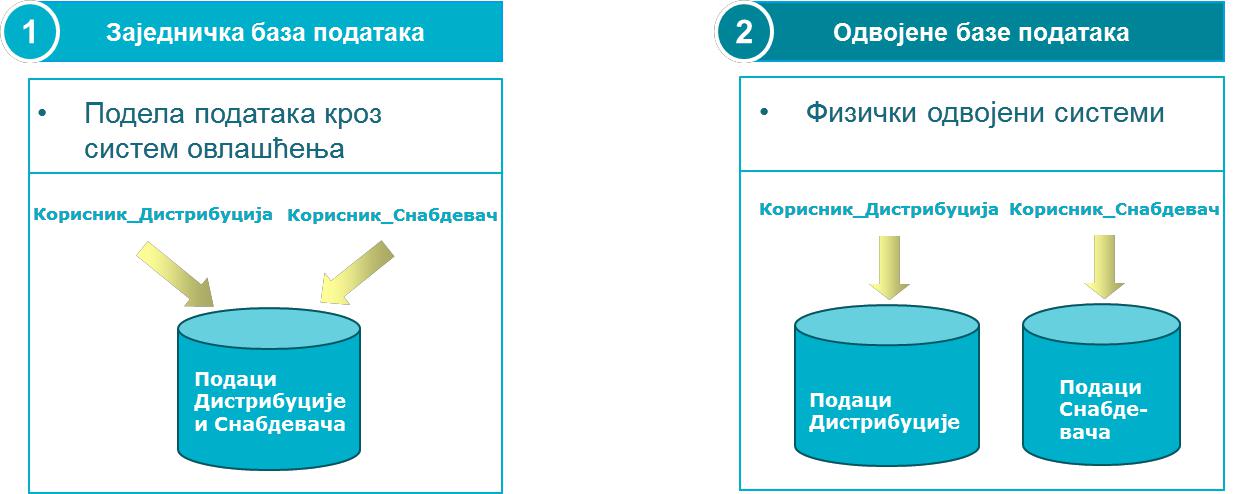 Дијаграм 2. Приступи раздвајању из перспективе ИКТЗахтеви за раздвајањем – оператор дистрибутивног система Захтеви раздвајања делатности снабдевања и дистрибуције који утичу на ОДС:Размена података – ОДС је у обавези да свим снабдевачима енергије који имају важећи уговор са купцима на исти начин учини доступним податке о купцима. Такође, ОДС је у обавези да достави податке о прегледу испоручене електричне енергије дистрибутивном систему или добијене (увезене) електричне енергије од дистрибутивног система на сатном нивоу, за сваку балансну групу одвојено. Очитавање мерних места и управљање подацима – ОДС утврђује податке o потрошњи купаца и укупној предатој, односно преузетој електричној енергији из дистрибутивног система на основу: Мерења са бројила Стандардизованог дијаграма оптерећења (профила потрошње) Обрачун мрежарина и подаци о корисницима – На основу података о потрошњи ОДС је дужан да у свом систему обрачуна мрежарину за свако мерно место и достави је снабдевачима ради укључивања у рачун према купцу. Такође, ОДС одржава Дистрибутивни регистар који мора да садржи: Списак Места примопредаје у дистрибутивном систему енергије Податке о учеснику на тржишту електричне енергије који је власник Места примопредаје Податке о Балансно одговорној страни чија Балансна група садржи Места примопредаје Подршка новим процесима – ОДС мора да обезбеди подршку процесима: Нови купац/промена купца Регулисани процес промене снабдевача Развој дистрибутивних портала Управљање енергетским подацима. 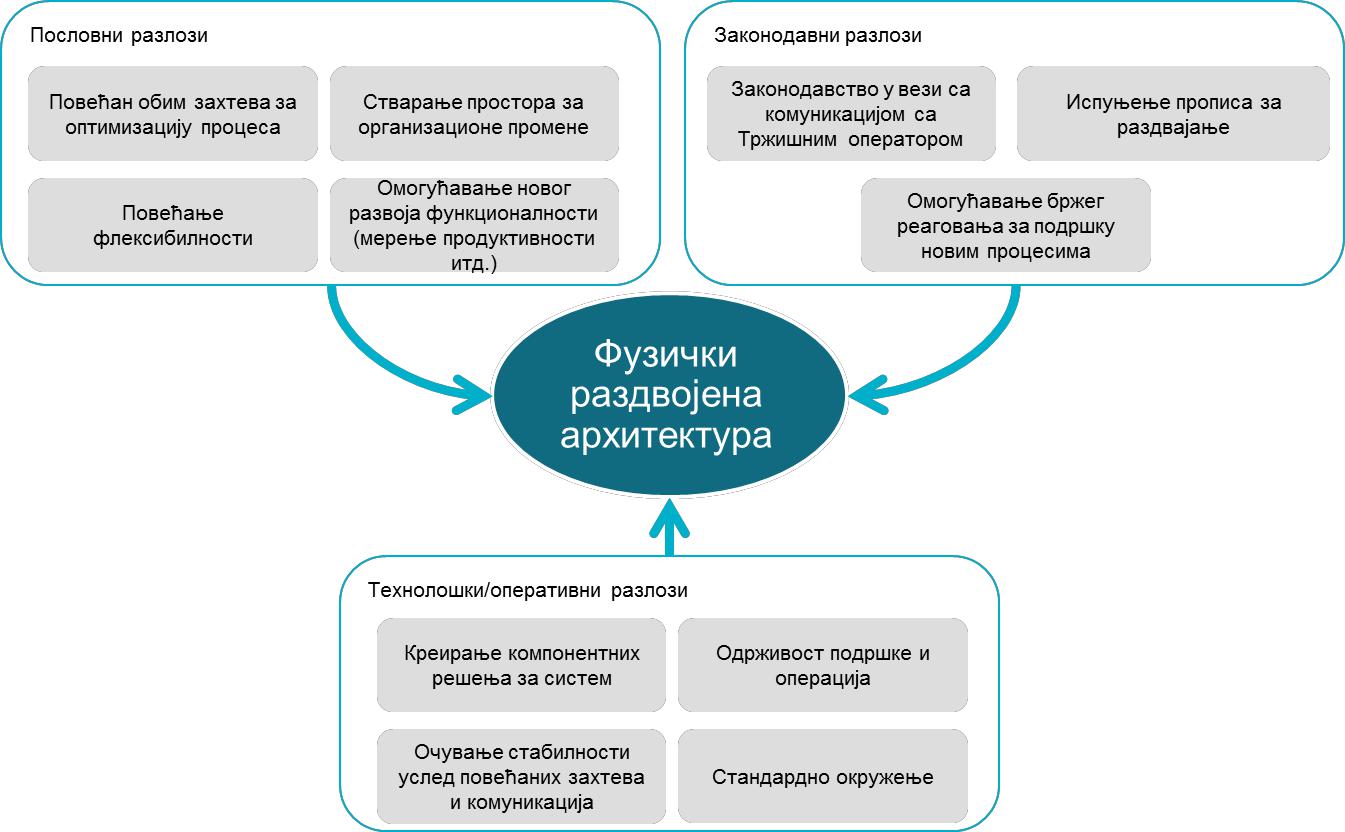 Фактори који детерминишу модел раздвајања Архитектура система мора да задовољи потребе веће флексибилности и стабилности система, чак и када се захтеви по питању оптерећења и перформанси повећају.Архитектура јединственог информационог система за обрачун и наплату електричне енергије мора да испуњава захтеве раздвајања снабдевача и ОДС-ова по моделу физичког раздвајања.5.1.6. МИСИЈА И ЦИЉЕВИУ складу са потребом за побољшањем финансијског и оперативног учинка у наредним годинама, ЕПС би требало да повећа општу доступност, поузданост и квалитет информација везаних за купце и пословне процесе у свим пословним јединицама. Нови Обједињени Билинг Систем (у даљем тексту ОБС) би требало да узме у обзир:специфичне потребе ЕПС-а постојећи правни оквир у Републици Србији ЕПС Група за циљ има да успешно реализује циљни оперативни концепт за своје делатности дистрибуције и снабдевања. Један од кључних фактора успеха пројекта организационе промене је централизација и аутоматизација свих процеса везаних за ОБС, како би се повећала ефикасност, повећао приход, смањили трошкови и обезбедила усаглашеност. ОБС пружа комплетан и интегрисан скуп алата који помажу ефикасном управљану односа са купцима, што би требало да допринесе процесима организационе промене и корпоративизације.Пословне функције би требало да постану значајно ефикасније и учинковитије након увођења јединственог ОБС система за управљање процесима давања понуда, уговора, обрачуна, наплате и интеграције са главном књигом. Уграђени аутоматски стандардизовани процеси би такође требало да олакшају и поједноставе процесе и истовремено би требало да смање појаву грешака у целом ланцу вредности.Мисија пројекта имплементације ОБС је:Ефикасан централизован ОБС: Како би се аутоматизовали, централизовали и интегрисали сви релевантни процеси везани за купце кроз дефинисање и коришћење једног заједничког обрасца; Ефикасни пословни процеси: Обезбеђивање потпуне транспарентности пословних процеса, повећање продуктивности и квалитета пословних процеса, усклађеност са обавезујућим прописима, нормама и стандардима као и са фазним и систематским увођењем организационих промена. Успостављање ефикасне и оптималне примене интегрисаног ОБС решења: Успостављање стабилне подршке међусобној интеграцији нових пословних система је један од предуслова за успостављање ефикасне и оптималне примене имплементираног ОБС решења. Унапређење односа са купцима: Дерегулација тржишта електричне енергије, односно рад у условима конкуренције више равноправних снабдевача који се боре за свој удео у продаји, пред ЕПС поставља нове захтеве за унапређење односа са купцима, како са стране снабдевача, тако и ОДС-а, као пружаоца услуге свим снабдевачима. При томе, основни задатак је задржати што већи проценат купаца пре свега квалитетним и доступним сервисом који је добрим делом ослоњен на ОБС систем. Циљеви и захтеви пројекта имплементације су:ОБС мора бити заснован на стандардном софтверском решењу и мора садржати следеће функционалности: Управљање мерењима и опремом, Интеракција са корисницима за ОДС, Обрачун потрошње електричне енергије, Управљање наплатом, Тржишна комуникација. Решења мора да подржава захтеве раздвајања делатности снабдевања и дистрибуције по принципу физичког раздвајања. 5.2. ОРГАНИЗАЦИОНО И ТЕРИТОРИЈАЛНО ПОДРУЧЈЕ ПРИМЕНЕОрганизационо подручје примене:ОБС ће бити инсталиран у дата центру ЈП ЕПС. ОБС ће користити Снабдевач и ОДС односно Оператор дистрибутивног система „ЕПС Дистрибуција“ доо Београд. Пројекат обухвата:У ОДС: 1 милиoн мерних места код купаца на гaрaнтoвaнoм, комерцијалном и резервном снабдевању; У снабдевачу: 1 милиoн мерних места на гaрaнтoвaнoм, комерцијалном и резервном снабдевању; У снабдевачу и ОДС-а: Од наведених 1 милиoн мерних места 150.000 мерних места припада комерцијалним купцима на високом и средњем напону, којих има 15.000; Укупан број крајњих корисника информационог система (Снабдевач и ОДС): 300; Капацитет система извештавања: 20 истовремених корисника или 80 именованих корисника. Територијално подручје примене:сви комерцијални корисници са територије читаве Србије;остали корисници, до 1 милиoн мерних места биће дефинисани током прве фазе пројекта, при чему ће се Наручилац трудити да обухватом учини да се корисници који ће бити мигрирани у нови систем буду мигрирани из минималног броја постојећих база података.5.3. ОБАВЕЗЕ ПОНУЂАЧА Понуђач мора да достави понуду за:Софтверске лиценце са произвођачком подршком. Понуђач мора испоручити све неопходне софтверске лиценце које су потребне да би се реализовале функционалности из опсега пројекта и испунили захтеви из Одељка 5.2., укључујући и софтвер базе података. Понуђач мора предложити испоруку лиценци у више фаза, у складу са Термин планом извршења услуга и испоруке добара (Образац 4. Конкурсне документације). Понуђач мора понудити произвођачку подршку за софтверске лиценце до краја пројекта, односно до финалне примопредаје система. Услуге имплементације ОБС. Понуђач треба у Понуди да предложи јасан и свеобухватан план пројекта и методологију рада на пројекту. Детаљан функционалан обухват пројекта је наведен у Одељку 5.8.4. Конкурсне документације. Од Понуђача се захтева да у понуди дефинише да ли су захтеване функционалности доступне у софтверу који се нуди, као и модул или алат у коме су доступне, или да ли су предмет додатног развоја. Од Понуђача се захтева да обезбеди подршку корисницима у периоду од 3 (три) месеца након завршетка имплементације и уласка система у реалан продукциони рад. Обуке.Од понуђача се захтева да обезбеди обуке за компоненте које се имплементирају.. 5.3.1. ЗАХТЕВИ ЗА МИГРАЦИЈУ ПОДАТАКАВажна активност током имплементације система ће бити пренос (миграција) свих релевантних информација у ОБС. Имајући у виду величину компаније и сложеност постојећих система, постоји велика количина података која би требало да се пренесе системски, на најефикаснији могући начин. Прикупљање података ће обавити тим Наручиоца извозом података из постојећих билинг система у јединствени формат договорен током имплементације. Детаљни захтеви везани за овај процес налазе се у Одељку 5.8.4.9. Конкурсне документације.5.3.2. ИМПЛЕМЕНТАЦИОНА ПОДРШКА И ОДРЖАВАЊЕНакон имплементације софтвера, од Понуђача се захтева да успостави структуриране процедуре за идентификацију грешака, извештавање и уклањање грешака.Гарантни период за имплементирани софтвер износи 1 (једна) година од дана примопредаје система, односно од датума Записника о финалном пријему, што је укључено у цену. У овом периоду Понуђач је дужан да отклони све недостатке (грешке у систему) који су постојали у тренутку примопредаје система, на основу писаног доказа Наручиоца који садржи информације потребне за утврђивање недостатка.Понуђач се обавезује да пружи подршку ЕПС-у у успостављању ефикасне функције интерне подршке и одржавања ОБС система у оквиру Сектора за информационо-комуникационе технологије ЕПС-а крoз плaтфoрму зa упрaвљaњe живoтним циклусoм aпликaциje (ALM) кoja сe зaхтeвa кao дeo пoнудe. Oвa плaтфoрмa мoрa испунити тeхничкe кaрaктeристикe кoje су oписaнe у  Oдeљку 5.8.2. (Teхничкa спeцификaциja) Кoнкурснe дoкумeнтaциje. To тaкoђe знaчи и oбуку у пoглeду oпeрaтивних и прoцeдурaлних aспeкaтa пoдршкe и oдржaвaњa, кao и мeтoдe зajeдничкoг рaдa сa Пoнуђaчeм. Сектор за информационо-комуникационе технологије ЕПС-а ћe бити првa тaчкa кoнтaктa зa цeлoкупну пoдршку зa питaњa крajњих кoрисникa из цeлoг систeмa EПС-a. Oвo ћe тaкoђe бити глaвнa спрeгa измeђу EПС-a и пружaoцa услугe oдржaвaњa у пoглeду пoдршкe и питaњa вeзaних зa oдржaвaњe.5.3.3. КОНЦЕПТ АУТОРИЗАЦИЈЕ И ПОДЕЛА ЗАДУЖЕЊАКако би се испунили законски захтеви и интерни прописи, захтева се постављање концепта ауторизације како би се регулисао приступ систему и подацима. Овај концепт ауторизације корисника је постављен у две димензије:Организациона структура, Дизајн процеса. Решење за ауторизацију корисника:Мора бити развијено након што се заврши концептуални дизајн процеса и модел података; Мора бити тестирано кроз ауторизациони тест који користи симулацију пословних процеса; Мора бити флексибилно док систем не буде у стабилном стању (оперативне спремности). Неопходно је успостављање заменских улога које ће бити коришћене за непредвиђене ситуације и управљање системом. Мора обезбедити права приступа на основу ауторизације, нпр. за читање матичних података. 5.3.4. ДОСТУПНОСТ И ОПОРАВАК ОД ОТКАЗА СИСТЕМАХардверски ресурси за развој, тестирање и продуктивни рад система ће бити доступни у јединственом дата центру ЈП ЕПС.Поред горе наведеног, неопходне су следеће спецификације перформанси:5.3.5. РЕВИЗОРСКИ ТРАГ И СИГУРНОСТ СИСТЕМАОд суштинског је значаја да постоји могућност лаког праћења извора уноса и историје промена за било коју врсту промене или подешавања система. Систем мора садржати свеобухватне могућности по питању ревизорског трага за све модуле, као и за трансакције настале из спољних интерфејса. Ревизорски траг би такође требало да покаже тип трансакције и податке о идентитету корисника који је извршио трансакцију.5.3.6. АРХИТЕКТУРА СИСТЕМА И ПЛАН ИМПЛЕМЕНТАЦИЈЕПонуђач мора јасно описати архитектуру ОБС система у свом документу техничке понуде, приступ имплементацији пројекта, методологију пројекта и прелиминарни план пројекта. План мора јасно садржати контролне тачке на пројекту.Наручилац и Понуђач ће формирати заједничку комисију (у даљем тексту: Надзорни одбор пројекта) од 7 чланова од којих су 3 представници Понуђача и 4 Наручиоца, ради управљања пројектом, а одлуке се доносе консензусом.Контролну тачку за имплементацију ОБС решења може одобрити једино Надзорни одбор пројекта као највиши орган управљања пројектом који доноси одлуке на основу информација добијених од руководилаца пројекта обе стране.5.3.7. ПРИЈЕМ СИСТЕМАПријем система је прихватање имплементираног софтверског решења од стране ЕПС-а кроз одговарајуће тестове, укључујући пренос одговорности у погледу одржавања система. Пријем система ће бити потврђен Записником о финалном пријему, који верификује Надзорни одбор пројекта.Овлашћена лица Наручиоца и Понуђача ће усвојити и оверити Записник о квантитативном и квалитативном пријему услуга имплементације ОБС система, који ће бити основ за фактурисање након сваке фазе пројекта, у складу са динамиком дефинисаном у уговору.5.3.8. УПРАВЉАЊЕ ПРОЈЕКТОМ И ДОКУМЕНТАЦИЈАТоком имплементације система Понуђач се обавезује да редовно извештава Наручиоца у складу са претходно утврђеним редовним распоредом, управљањем пројектом и такође се обавезује да прати управљање пројектом.Понуђач се обавезује да обезбеди учешће произвођача софтвера, удаљено, али и на терену, у кључним управљачким и контролним процесима имплементације пројекта:1. Подршка у домену техничке изводљивости пројекта; 2. Подршка у домену дефинисања и техничке оптимизације хардверске инфраструктуре и архитектуре решења; 3. Подршка у домену примене најбоље пословне праксе; 4. Подршка у реализацији техничких интеграционих провера; 5. Подршка у оптимизацији перформанси рада кључних пословних процеса;Понуђач треба да одреди архитекту решења који ће надгледати подешавања свих функционалности и пратити интеграцију свих модула током целог процеса развоја решења.Упрaвљaњe прojeктнoм дoкумeнтaциjoм кoришћeњeм пoнуђeнe ALM плaтфoрмe ћe тaкoђe бити вaжaн дeo рaдa Пoнуђaчa, кao и упрaвљaњe рeшaвaњeм прoблeмa и тeхничким прoмeнaмa.Сама имплементација и све промене морају бити пропраћене штампаном или електронском документацијом.5.4. ОБАВЕЗЕ НАРУЧИОЦАГлавне одговорности и доприноси Наручиоца у овом пројекту су следеће:Благовремено пружање тражених информација: ЕПС се обавезује да благовремено пружи све информације које су значајне за испуњење захтева везаних за предмет Уговора, како би омогућио одвијање пројекта. Понуђач је у обавези да потпише уговор о поверљивости података, који ће бити правно обавезујући за све чланове пројектног тима које одреди Понуђач. Управљање пројектом: ЕПС се обавезује да обезбеди ресурсе за формирање јединственог пројектног тима за управљање и реализацију пројекта. ЕПС је надлежан за следеће пројектне активности: захтеви одобрење испорука процес доношења одлука ескалације. Управљање подацима: ЕПС је у обавези да обезбеди све улазне податке из постојећих система и информације које су релевантне за област која је предмет уговора и да их достави у јединственим форматима који ће бити дефинисани и прилагођени током пројекта. Експерти за дизајн процеса: ЕПС се обавезује да обезбеди функционалне експерте који ће пружити подршку пројектним активностима кроз све фазе имплементације. ЕПС ће обезбедити јединствени пројектни тим у који ће бити укључени релевантни представници свих функционалних и организационих јединица. Од Понуђача се очекује да предложи организацију пројекта и да обезбеди функционално знање извршилаца које је неопходно за успешну реализацију пројекта. ЕПС ће такође одредити одговорна лица из Сектора за информационо-комуникационе технологије ЕПС-а која ће учествовати у целокупној реализацији пројекта. Обука крајњих корисника: Обука пројектног тима и кључних корисника система је обавеза Понуђача. ЕПС ће од кључних корисника који прођу обуку одабрати предаваче за даље обучавање крајњих корисника система. Место рада: ЕПС ће да обезбеди извршавање свих пројектних активности у којима учествује Понуђач у просторијама у Београду и прeкo VPN вeзe. 5.5. 	КОРИСНИЧКА И ТЕХНИЧКА ДОКУМЕНТАЦИЈАКорисничка и техничка документација треба да садрже све ажуриране податке и стриктну контролу верзија.Понуђач треба да користи решење, као и методологију за креирање оперативних приручника за све релевантне пословне процесе, трансакције, приручнике за тестирање и интерфејсе. Ово обухвата следеће категорије докумената:Документација о извршеном прилагођавању система и о извршеним програмским интервенцијама на стандардном коду. Корисничка документација:  Понуђач ће израдити документацију за кључне и крајње кориснике и извршити инсталацију и интеграцију алата за креирање корисничких упутстава. ЕПС  ће на основу потребних обука, користећи ове алате, израдити ЕПС-ов центар подршке у оквиру Сектора за ИКТ,. Технички приручници: За техничке експерте и везано за све аспекте одржавања система (пројектовање базе података, модел процеса, везе између модула, процес миграције, развој пројекта, модел и упутства за одржавање интерфејса), технички опис конфигурације и упутства за управљање системом. Документација треба да буде на српском језику за кориснике, док технички приручници могу бити на енглеском језику. Документи ће бити испоручени у електронском формату. Електронски примерци морају бити испоручени у форматима који су прикладни за уређивање, штампање и дистрибуцију (Word).5.6. ПРОЈЕКТНИ ТИМ ПОНУЂАЧАИскуство и квалитет извршилаца, односно чланова Пројектног тима које ће обезбедити Понуђач за извршење услуга које су предмет ове набавке, су кључни за успех пројекта. Стога се општи захтеви за Понуђача могу сажети на следећи начин:Од Понуђача се очекује да обезбеди своје чланове за пројектни тим. Од Понуђача се очекује да достави ЕПС-у детаљне профиле чланова тима који ће бити укључени у пројекат, са јасно дефинисаним кључним члановима тима. ЕПС ће утврдити до које мере су предложени профили у складу са захтевима описаним у овом документу. Од Понуђача се очекује да представи детаљан план активности са радним пакетима, кључним тачкама, уговорним испорукама и потребним ресурсима. Од Понуђача се очекује да обавести Наручиоца о свим променама у ресурсима које су планиране или које постану неопходне. Од Понуђача се очекује да благовремено обезбеди алтернативне ресурсе адекватног профила као што су ресурси које је потребно заменити, уз сагласност овлашћених лица у ЕПС-у. Од понуђача се очекује да обезбеди капацитете ресурса у обиму који је прилагођен захтевима у датом тренутку. Понуђач мора проценити време које је неопходно да би се извршили задаци у месецу по профилу и по пројектном задатку. Та процена треба да буде ажурирана сваке четири недеље. Одступање од оригиналне процене треба да буде објашњено у погледу напретка пројекта, времена преосталог за завршетак, неочекиваних проблема и ризика, итд.5.7. ТРАЈАЊЕ ПРОЈЕКТАПредложено трајање пројекта не може бити дуже од 24 (двадесет четири) месеца од дана закључења уговора, при чему се у наведени рок урачунава период постпродукционе подршке који следи након пуштања система у рад и траје најмање 3 (три) месеца.5.8. ТЕХНИЧКА СПЕЦИФИКАЦИЈА И ОБУХВАТ ПРОЈЕКТА5.8.1. АПЛИКАТИВНИ СОФТВЕРПонуђач мора да нуди апликативни софтвер који :је локализован за српско тржиште (кориснички интерфејс на српском језику);има програмски код депонован код трећег лица (агента), ради могућности коришћења од стране Наручиоца у случају банкротства произвођача или немогућности произвођача да испуни обавезе дефинисане споразумом о произвођачкој подршци софтверу. Коришћење тог депонованог кода мора бити могуће у случају банкротства или престанка рада произвођача по било ком основу, без обзира да ли Наручилац има или нема активну произвођачку подршку. испуњава све обавезне техничке и функционалне карактеристике захтеване у Конкурсној документацији; је имплементиран као интегрисани информациони систем на бар једној техничкој инсталацији у последњих 5 (пет) година и налази се у продукционом раду код бар 1 (једног) корисника чија је претежна делатност у оквиру енергетског сектора са минимум 1.000.000 (милион) активних мерних места (за која се ради обрачун).У вези са наведеним техничким условима понуђач у понуди доставља: Потврда произвођача софтвера или званичног представништва произвођача апликативног софтвера надлежног за територију Србије, да апликативни софтвер који се нуди: јесте локализован (кориснички интерфејс на српском језику) од стране произвођача софтвера; има програмски код депонован код трећег лица (агента), ради могућности коришћења од стране Наручиоца у случају банкротства произвођача или немогућности произвођача да испуни обавезе дефинисане споразумом о произвођачкој подршци софтверу. Коришћење тог депонованог кода мора бити могуће у случају банкротства или престанка рада произвођача по било ком основу, без обзира да ли Наручилац има или нема активну произвођачку подршку. Оверене и потписане  обрасце из Одељка 5.8. Конкурсне документације, којим понуђач потврђује да понуђени софтвер испуњава све обавезне техничке и функционалне карактеристике захтеване позивом. Потврде крајњих корисника пројеката имплементације чија је претежна делатност у оквиру енергетског сектора, на меморандуму корисника, којима се потврђује да је софтвер који се нуди имплементиран као интегрални информациони систем на једној инсталацији са најмање 1.000.000 активних мерних места, у последњих 5 (пет) година. Потврда, поред горе тражених информација, мора да садржи тачан назив апликативног софтвера са модулима (назив произвођача и назив самог софтвера који је имплементиран), као и контакт податке крајњег корисника ради провере потврде. 5.8.2. ТЕХНИЧКА СПЕЦИФИКАЦИЈАПонуђено софтверско решење мора да задовољи одређене техничке захтеве, и то:5.8.3. АРХИТЕКТУРА ПОНУЂЕНОГ РЕШЕЊА5.8.4. ОБУХВАТ ПРОЈЕКТА – ФУНКЦИОНАЛНОСТИ КОЈЕ СУ ПРЕДМЕТ ИМПЛЕМЕНТАЦИЈЕ Овде наведене функционалности су описане по процесима, обавезне су у информационом систему и представљају предмет набавке.5.8.4.1. Понуде, уговори и односи са купцима 5.8.4.2 Управљање бројилима и опремом 5.8.4.3. Односи с потрошачима за оператора дистрибутивног система5.8.4.4. Обрачун 5.8.4.5. Управљање наплатом 5.8.4.6. Комуникација на тржишту 5.8.4.7. Интерфејси и размена података за таксу Jaвнoг мeдиjскoг сeрвисa-a5.8.4.8. Интерфејси и размена података сa SAP-oм5.8.4.9. Миграција податакаОБРАСЦИОБРАЗАЦ 1.ПОДАЦИ О ПОНУЂАЧУНапомена: Уколико понуђачи наступају у заједничкој понуди, овај образац се попуњава за носиоца посла.ОБРАЗАЦ  1.1ПОДАЦИ О ПОНУЂАЧУ ИЗ  ГРУПЕ ПОНУЂАЧА Напомена: Уколико понуђачи наступају у заједничкој понуди овај образац попуњава, потписује и оверава носилац посла, као члан групе понуђача која подноси заједничку понуду, за сваког члана групе понуђача.ОБРАЗАЦ  1.2ПОДАЦИ О ПОДИЗВОЂАЧУ НАПОМЕНА: Уколико понуђач подноси понуду са подизвођачем, овај образац попуњава, потписује и оверава понуђач за сваког подизвођача.ОБРАЗАЦ 2.ОБРАЗАЦ ПОНУДЕНазив понуђача ___________________________Адреса понуђача __________________________Број дел. протокола понуђача ________________Датум: __________  годинеМесто: _________________(у случају заједничке понуде уносе се подаци за носиоца посла)На основу Позива за подношење понуда у отвореном поступку јавне набавке услуга уз испоруку добара - Јединствени информациони систем за обрачун и наплату електричне енергије за снабдевача и оператора дистрибутивног система , подносимо П О Н У Д УУ складу са траженим захтевима и условима утврђеним позивом и конкурсном документацијом, испуњавамо све услове за извршење јавне набавке.4)  ОПИС ПРЕДМЕТА НАБАВКЕПрема спецификацији услуга и добара датој у конкурсној документацији нудимо укупну цену _________________ (словима: _________________) (навести валуту и цену без урачунатог ПДВ-а) Укупна цена за софтверске лиценце са произвођачком подршком до краја пројекта је: ____________ (словима: ______________________________) (навести валуту и цену, без урачунатог ПДВ-а) Укупна цена за услуге имплементације ОБС је: ______________________ (словима: _____________________________________________________) (навести валуту и цену, без урачунатог ПДВ-а) Укупна цена за услуге обуке: ___________ (словима: ___________________________ ) (навести датум, валуту и цену, без урачунатог ПДВ-а) Услови и начин фактурисања и плаћања: Издавање фактуре од стране испоручиоца врши се у року од 3 (три) дана од дана потписивања Записника о квантитативном и квалитативном пријему од стране Наручиоца за сваку појединачну фазу испоруке. Сва плаћања се врше у динарима. Сва плаћања се врше у року до 45 (четрдесет пет) дана од датума пријема исправне фактуре издате од стране Понуђача на бази прихваћеног и верификованог Записника од стране овлашћеног представника Наручиоца. Наручилац прихвата плаћање за сваку појединачну фазу испоруке софтверских лиценци и извршења услуга наведених у Термин плану, и то: за софтверске лиценце са произвођачком подршком вршиће се након сваке фазе испоруке на следећи начин: Фаза испоруке	Износ1.2.…(навести фазе из позиције II. Термин плана и износ из понуде. Збир мора бити једнак укупној цени за ову позицију)Фазе испоруке софтверских лиценци морају бити усклађене са фазама извршења услуга које су предмет набавке.за услуге имплементације софтвера вршиће се по пријему сваке фазе извршења услуга на следећи начин: Фаза извршења	% укупне цене или износ1.2.…(навести фазе из позиције III. Термин плана и % укупне цене или износ из понуде. У случају навођења % њихов збир мора бити 100. У случају навођења износа њихов збир мора бити једнак укупној цени за ову позицију)за услуге обуке, и то: Фаза обуке (Назив обуке)	Износ1.2.…(навести фазе из позиције IV. Термин плана и износ из понуде. Збир мора бити једнак укупној цени за ову позицију)Рокови извршења услуга и испоруке софтверских лиценци: Рок извршења услуга које су предмет набавке је а највише 24 месеца од дана закључења уговора, при чему се у наведени рок урачунава период постпродукционе подршке који следи након пуштања система у рад и траје најмање 3 месеца. Рок за почетак испоруке софтвера, односно софтверских лиценци не сме да буде дужи од 7 дана од почетка сваке фазе испоруке дефинисане у Термин плану. Рок почетка пружања услуга произвођачке подршке за испоручене софтверске лиценце почиње од дана њихове испоруке и траје до окончања пројекта.Специфични рокови извршења услуга и испоруке софтверских лиценци су:1.2.…(навести рок извршења и појединачне рокове извршења за сваку фазу)3) за услуге обуке:(навести рок извршења и појединачне рокове извршења за сваку фазу)Укупно трајање пројекта је ______________________ од дана потписивања уговора. (навести рок извршења у месецима)Систем ће бити пуштен у рад у року од _______________________. (навести рок извршења у месецима)Потврђујемо да се ова Понуда односи на целокупан предмет јавне набавке број ЈН/1000/0213/2016Прихватамо да у случају доделе Уговора, у року од 8 (осам) дана од дана пријема позива, приступимо потписивању Уговора Период важења понуде је ___________ (минимум 60 дана од дана отварања понуде). ОБРАЗАЦ 3.У складу са чланом 75. став 2. Закона о јавним набавкама („Сл. гласник РС“ бр. 124/12, 14/15 и 68/15) дајемо следећуИ З Ј А В У У својству ____________________ (уписати: понуђача, члана групе понуђача, подизвођача)И З Ј А В Љ У Ј Е М Опод пуном материјалном и кривичном одговорношћу да_____________________________________________________(пун назив  и седиште)поштује све обавезе које произлазе из важећих прописа о заштити на раду, запошљавању и условима рада, заштити животне средине и нема забрану обављања делатности која је на снази у време подношења понуде у отвореном поступку јавне набавке број ЈН/1000/0213/2016 , Наручиоца – Јавно предузеће „Електропривреда Србије“ Београд.                                                                                                                                                         ОБРАЗАЦ 4.ТЕРМИН ПЛАН ИЗВРШЕЊА УСЛУГА И ИСПОРУКЕ СОФТВЕРА*)	назначити све фазе пројекта, главне активности и контролне тачке, укључујући фазе испоруке за лиценце и предвиђене термине за обуке.Место и датум:	М.П.	Понуђач:ОБРАЗАЦ 5.СТРУКТУРА ЦЕНЕТАБЕЛА 1. Уписати јединичне цене за набавку софтверске лиценце са метриком и јединичне цене произвођачке подршке по јединици времена које се користе у Табели 3. за обрачун укупне цене за набавку софтверске лиценце са произвођачком подршком по фазама испоруке.ТАБЕЛА 2. Уписати укупне цене за набавку софтверских лиценци са метриком из Табеле 2. и њихове произвођачке подршке по јединици времена из Табеле 2. за време трајања пројекта по фазама испоруке.*) навести назив фазе пројекта из позиције II. Термин планаТАБЕЛА 3. Уписати цену за услуге имплементације ОБС по фазама пројекта.*) навести назив фазе пројекта из позиције III. Термин планаТАБЕЛА 4. Уписати јединичну и укупну цену за услуге обуке.*) навести назив фазе/активности из позиције IV.Термин плана ТАБЕЛА 5. Уписати укупне цене без ПДВ из Табеле 1, Табеле 3, Табеле 4. и Табеле 5., припадајући укупан ПДВ и укупну цену са ПДВ.Упутство: Понуђач јасно и недвосмислено уноси све тражене податке у Образац структура цене. ОБРАЗАЦ 6.У складу са чланом 26. Закона о јавним набавкама („Сл. гласник РС“ бр. 124/12, 14/15 и 68/15) дајемо следећуИ З Ј А В У О НЕЗАВИСНОЈ ПОНУДИу својству ________________(уписати: понуђача, члана групе понуђача)И З Ј А В Љ У Ј Е М Опод пуном материјалном и кривичном одговорношћу да_____________________________________________________(пун назив  и седиште)(заједничку) понуду у отвореном поступку јавне набавке број ЈН/1000/0213/2016, Наручиоца – Јавно предузеће „Електропривреда Србије“ Београд, подносим/о независно, без договора са другим понуђачима или заинтересованим лицима.ОБРАЗАЦ 7(Меморандум пословне банке)БАНКАРСКА ГАРАНЦИЈА ЗА озбиљност понуде(меморандум пословне банке)Банка:_________________Адреса банке:_______________________Тек.рн._____________________________Налогодавац:_____________________Адреса налогодавца:_________________Пиб:_________________Мб:__________________Тек.рн._____________________________Корисник:Јавно предузеће „Електропривреда србије“, Београд11000 БеоградЦарице Милице 2Република СрбијаПиб: 103920327Мб: 20053658Тек.рн. Банка Интеса ад Београд 160-700-13Банкарска гаранција бр. ________________Обавештени смо да вам је ........................................................... (у даљем тексту: Налогодавац), а у складу са условима из конкурсне документације који је расписало ЈП “Електропривреда Србије“, на порталу јавних набавки објављен дана --.--.2016.године, за давање понуда у отвореном поступку за набавку услуге имплементације информационог система за обједињени обрачун и наплату електричне енергије, JН. Бр ЈН/1000/0213/2016 поднео своју понуду бр. .........дана ................., према вашим условима, понуде морају бити праћене банкарском гаранцијом за озбиљност понуде у износу од 1% вредности понуде без ПДВ.На захтев налогодавца, ми ......................................................................................... (назив и адреса банке) овим неопозиво и безусловно, на ваш први захтев, без права на приговор, преузимамо обавезу да вам платимо сваки износ или износе који не прелази(е) укупан износ од ___________ (словима...............................)  који чини 1% /процента/ укупне вредности понуде, без ПДВ, одмах по пријему вашег првог писменог захтева и ваше писмене изјаве у којој наводите да је налогодавац прекршио своју (е) обавезу (е) из услова конкурсне документације, односно да је:након истека рока за подношење понуда повукао, опозвао или изменио своју понуду илиодбио да потпише уговор о јавној набавци у складу са прихваћеном понудом, или није благовремено потписао уговор о јавној набавци или пропустио да достави, у уговореном року, банкарску гаранцију за добро извршење посла, која је предвиђена условима конкурсне документације и уговором.Гаранција важи 60 (словима: шездесет) дана дуже од истека рока важности понуде,а најкасније до ...................( навести датум) 24:00 (cet), и истиче у целости и аутоматски уколико ваш писани захтев не будемо добили до тог датума, без обзира да ли је овај документ враћен или не, с тим да евентуални продужетак рока важења понуде има за последицу и продужење рока важења банкарске гаранције за исти број дана. У случају да је пословно седиште банке гаранта у Републици Србији у случају спора по овој гаранцији, утврђује се надлежност суда у Београду и примена материјалног права Републике Србије. У случају да је пословно седиште банке гаранта изван Републике Србије у случају спора по овој гаранцији, утврђује се надлежност спољнотрговинске арбитраже при Привредној комори Србије уз примену правилника Привредне Коморе србије и процесног и материјалног права Републике Србије.Ова гаранција се не може уступити и није преносива без писане сагласности Корисника, Налогодавца и Банке гаранта.На ову гаранцију се примењују одредбе једнобразних правила за гаранцију на позив, ревизија 2010. године (УРДГ 758) Међународне трговинске коморе у Паризу. У случају да Налогодавац поднесе гаранцију стране банке, та банка мора имати најмање додељен кредитни рејтинг -Ова гаранција истиче на наведени  датум ,без обзира да ли је овај документ враћен или није._____________  унети име банке________________________________________________________________	                                                                               (одговорно лице банке)-ОБРАЗАЦ 8.МОДЕЛ БАНКАРСКЕ ГАРАНЦИЈЕ ЗА ДОБРО ИЗВРШЕЊЕ ПОСЛАБеоград, __.__.20___. годинеКорисник: ЈАВНО ПРЕДУЗЕЋЕ „ЕЛЕКТРОПРИВРЕДА СРБИЈЕ“ БЕОГРАД 11000 Београд, Улица Царице Милице 2Налогодавац: _________________________________ (Понуђач)                              С обзиром да су ____________________ (Понуђач) (у даљем тексту: Налогодавац) и ЈАВНО ПРЕДУЗЕЋЕ „ЕЛЕКТРОПРИВРЕДА СРБИЈЕ“ БЕОГРАД, 11000 Београд, Улица царице Милице бр. 2 (у даљем тексту: Корисник) закључили Уговор бр. _______  дана __.__.20____.год (у даљем тексту: Уговор) у вредности ____________________.Сходно закљученом Уговору, а у складу са условима из Конкурсне документације ЈН бр. ЈН/1000/0213/2016 Налогодавац се обавезао да достави Кориснику гаранцију за добро извршење посла у износу од 5% вредности услуга без ПДВ која је наведена у ставу 1. члана 2. Уговора.На захтев Налогодавца, ми __________________________ (банка гарант), издајемо ову неопозиву, безусловну, наплативу на први позив и без права на приговор, гаранцију, којом Вам гарантујемо да ћемо извршити плаћање у вашу корист до укупног максималног износа од ___________,__ (словима: _____________________________) по пријему вашег првог позива у писаној форми и ваше писмене изјаве у којој се наводи:да је Понуђач, Налогодавац гаранције,                (Унети име Налогодавца)                   прекршио своју(е) обавезу(е) из закљученог Уговора, у ком погледу је Понуђач, Налогодавац за издавање гаранције,                (Унети име Налогодавца)                  извршио прекршај.Горе наведени позив и изјава морају бити оверени Вашим печатом и потписани од стране овлашћеног (овлашћених) лица Вашег предузећа.Рок важности ове гаранције је (30) дана дуже од датума Записника о коначном пријему, и сви Ваши позиви на наплату по овој гаранцији морају стићи закључно са тим датумом.У случају да је пословно седиште банке гаранта у Републици Србији у случају спора по овој Гаранцији, утврђује се надлежност суда у Београду и примена материјалног права Републике Србије. У случају да је пословно седиште банке гаранта изван Републике Србије у случају спора по овој Гаранцији, утврђује се надлежност Спољнотрговинске арбитраже при Привредној комори Србије уз примену њеног Правилника и процесног и материјалног права Републике Србије.На ову Гаранцију се примењују одредбе Једнобразних правила за гаранцију на позив, ревизија 2010. године (УРДГ 758) Међународне Трговинске коморе у Паризу.У случају да Налогодавац поднесе гаранцију стране банке, та банка мора имати најмање додељен кредитни рејтинг -Ова гаранција истиче на наведени  датум ,без обзира да ли је овај документ враћен или није.               (Унети име Банке)_____________  ________________________________________________________________(Одговорно лице Банке)				            (Одговорно лице Банке)-ОБРАЗАЦ 9.МОДЕЛ БАНКАРСКЕ ГАРАНЦИЈЕ ЗА ОТКЛАЊАЊЕ НЕДОСТАТАКА У ГАРАНТНОМ РОКУБеоград, __.__.20___. годинеКорисник: ЈАВНО ПРЕДУЗЕЋЕ «ЕЛЕКТРОПРИВРЕДА СРБИЈЕ» БЕОГРАД 11000 Београд, Улица Царице Милице 2Налогодавац: _________________________________ (Понуђач) С обзиром да су ____________________ (Понуђач) (у даљем тексту: Налогодавац) и ЈАВНО ПРЕДУЗЕЋЕ «ЕЛЕКТРОПРИВРЕДА СРБИЈЕ» БЕОГРАД, 11000 Београд, Улица царице Милице бр. 2 (у даљем тексту: Корисник) закључили Уговор бр. _______  дана __.__.20____.год (у даљем тексту: Уговор) у вредности ____________________.Сходно закљученом Уговору, а у складу са условима из Конкурсне документације ЈН бр. ЈН/1000/0213/2016, Налогодавац се обавезао да приликом потписивања Записника о коначном пријему достави Кориснику гаранцију за отклањање -недостатака у гарантном року у износу од 5% вредности услуга без ПДВ која је наведена у ставу 1. члана 2. Уговора.На захтев Налогодавца, ми __________________________ (банка гарант), издајемо ову неопозиву, безусловну, наплативу на први позив и без права на приговор, гаранцију, којом Вам гарантујемо да ћемо извршити плаћање у вашу корист до укупног максималног износа од: ___________,__ (словима: ______________________________) по пријему вашег првог позива у писаној форми и ваше писмене изјаве у којој се наводи да Налогодавац гаранције             (Унети име Налогодавца)         није извршио своје обавезе према Уговору, за отклањање -недостатака у гарантном року.Горе наведени позив и изјава морају бити оверени Вашим печатом и потписани од стране овлашћеног (овлашћених) лица Вашег предузећа.Рок важности ове гаранције је 1 година плус 5 (пет) дана  дуже од датума Записника о коначном пријему, и сви Ваши позиви на наплату по овој гаранцији морају стићи закључно са тим датумом.У случају да је пословно седиште банке гаранта у Републици Србији у случају спора по овој Гаранцији, утврђује се надлежност суда у Београду и примена материјалног права Републике Србије. У случају да је пословно седиште банке гаранта изван Републике Србије у случају спора по овој Гаранцији, утврђује се надлежност Спољнотрговинске арбитраже при Привредној комори Србије уз примену њеног Правилника и процесног и материјалног права Републике Србије.На ову Гаранцију се примењују одредбе Једнобразних правила за гаранцију на позив, ревизија 2010. године (УРДГ 758) Међународне Трговинске коморе у Паризу.У случају да Налогодавац поднесе гаранцију стране банке, та банка мора имати најмање додељен кредитни рејтинг -Ова гаранција истиче на наведени  датум ,без обзира да ли је овај документ враћен или није.               (Унети име Банке)_____________  _________________________________________________________________________(Одговорно лице Банке)				            (Одговорно лице Банке)ОБРАЗАЦ 10.У складу са чланом 77. став 4. Закона о јавним набавкама („Сл. гласник РС“ бр. 124/12, 14/15 и 68/15)  (даље:Закон), дајем следећуИЗЈАВУО ИСПУЊАВАЊУ УСЛОВА ИЗ ЧЛ. 75. ЗАКОНА У ПОСТУПКУ ЈАВНЕ НАБАВКЕ У својству ____________________ (уписати: понуђача, члана групе понуђача у заједничкој понуди, подизвођача)И З Ј А В Љ У Ј Е М Опод пуном материјалном и кривичном одговорношћу да_____________________________________________________(пун назив  и седиште)испуњава све услове из чл. 75. став 1. Закона, односно услове дефинисане конкурсном документацијом у отвореном поступку јавне набавке број ЈН/1000/0213/2016, Наручиоца – Јавно предузеће „Електропривреда Србије“ Београд, и то:да је регистрован код надлежног органа, односно уписан у одговарајући регистар;да он и његов законски заступник нису осуђивани за неко од кривичних дела као члан организоване криминалне групе, да није осуђиван за кривична дела против привреде, кривична дела против животне средине, кривично дело примања или давања мита, кривично дело преваре;да је измирио доспеле порезе, доприносе и друге јавне дажбине у складу са прописима Републике Србије (или стране државе када има седиште на њеној територији).ОБРАЗАЦ 11 ОБРАЗАЦ ТРОШКОВА ПРИПРЕМЕ ПОНУДЕУ складу са чланом 88. Закона о јавним набавкама („Сл. гласник РС“ бр. 124/12, 14/15 и 68/15), (даље:Закон), понуђач _________________________________________________________________________ доставља укупан износ и структуру трошкова, насталих приликом припремања понуде, за јавну набавку у отвореном поступку јавне набавке услуге имплементације информационог система за обједињени обрачун и наплату електричне енергије бр. ЈН/1000/0213/2016 , који износе:Напомена:Понуђач може, али не мора да у оквиру понуде достави укупан износ и структуру трошкова припремања понуде.Све трошкове припреме и подношења понуда, какви год да су, сноси искључиво понуђач и не може тражити од наручиоца накнаду тих трошкова.Ако поступак јавне набавке буде обустављен из разлога који су на страни наручиоца, наручилац је, сходно члану 88. став 3. Закона, дужан да понуђачу надокнади само трошкове прибављања средства обезбеђења, под условом да је понуђач тражио накнаду тих трошкова у својој понуди.ОБРАЗАЦ 12.КВАЛИФИКАЦИОНА СТРУКТУРА СТРУЧНИХ ЛИЦА (ЗАПОСЛЕНИХ И АНГАЖОВАНИХ ЛИЦА) КОЈИ ЋЕ БИТИ АНГАЖОВАНИ У ИЗВРШЕЊУ УСЛУГА КОЈЕ СУ ПРЕДМЕТ НАБАВКЕНАПОМЕНА:Квалификациона структура стручних лица представља доказ довољног кадровског капацитета уз прилагање осталих доказа дефинисаних одељком 4.2, тачка 3. Конкурсне документације.ОБРАЗАЦ 12.1РАДНА БИОГРАФИЈА ЧЛАНА ТИМА – CVЗнање језика (оценити од 1 до 5, при чему је 1 највиша)Досадашње ангажовање на пословима који су предмет пројекта (на основу предходних активности  на овом месту из до сада извршених послова навести само оне који доказују релевантно искуство  предложеног члана тима у складу са Одељком 4.2 тачка 3 конкурсне документације)Датум:Потпис члана тима: ЗаокружитиодговарајућиНАПОМЕНА: дата радна биографија мора бити праћена Изјавом датог лица и понуђача под пуном материјалном и кривичном одговорношћу да је иста истинита и тачнаОБРАЗАЦ 13.РЕФЕРЕНТНА ЛИСТА ПОНУЂАЧАНапомена: 	У Обрасцу 13 Референтна листа понуђача се по редним бројевима наводе реализоване извршене услуге које су у складу са захтевима из конкурсне документације. Свака услуга мора бити потврђена достављањем одговарајуће референце ранијег наручиоца, у складу са Обрасцем 13.1, 13.2. и 13.3. Потврда о извршеним услугама понуђача, односно другим доказима наведеним у одељку 4. конкурсне докуметнације.Уколико су у Обрасцу 13 Референтна листа понуђача наведене услуге које нису потврђене достављањем одговарајућег доказа, односно одговарајуће референце или уколико дата референца не садржи све што је тражено конкурсном документацијом, такве референце се неће оцењивати. Ради лакшег утврђивања везе између Обрасца 13.1, 13.2 и 13.3 Потврда о извршеним услугама понуђача и Обрасца 13 Референтна листа понуђача, пожељно је да понуђач на свакој референци у горњем левом углу наведе редни број референце из Обрасца 13. Референтна листа понуђача.ОБРАЗАЦ 13.1.Потврда о извршеним услугама понуђачаПОТВРДА РЕФЕРЕНЦЕПонуђач ____________________________________________________ је за нас реализовао пројекат ________________________________________________ по уговору број ________ од ___________ (опциони подаци) године који је обухватао______________________________________________________________________________________________________________________________________(прецизирати врсту, опис пројекта, апликативни софтвер који је имплементиран и са којим модулима)који је имплементиран ______________ године.Укупна вредност пројекта је износила __________________________.Потврда се издаје на захтев ______________________________________ ради учешћа у отвореном поступку јавне набавке услуге  - ЈН/1000/0213/2016, и у друге сврхе се не може користити.                                                                                                               (Име и презиме)Напомена: Потврда која садржи све затражене информације о референтни услугама  може бити издата и у другој форми на меморандуму претходног наручиоца. У том случају на истој мора бити наведен назив и број ове јавне набавке. ОБРАЗАЦ 13.2.Потврда о извршеним услугама понуђачаПОТВРДА РЕФЕРЕНЦЕЈа, доле потписани овим потврђујем да је фирма  _______________________________ за нас имплементирала софтверско решење за обрачун и наплату електричне енергије које је у  продукцији ___________ година, и које се успешно надограђује у складу са захтевима Наручиоца његовим организационим и статусним променама и које  се успешно одржава применом Тарифног система за обрачун електричне енергије за тарифне купце (Сл. гласник.РС 1/07,31/07,50/07,81/07,21/08,109/09 и 100/10 и 96/11) и на основу Закона о енергетици (Сл.гласник РС 145/2014) и Уредбе о условима испоруке и снабдевања електричном енергијом (Сл.гл. РС 63/13) у привреднoм друштву_________________________________ које се бави делатношћу дистрибуције електричне енергије. Потврда се издаје на захтев ______________________________________ ради учешћа у отвореном поступку јавне набавке услуге  - ЈН/1000/0213/2016, и у друге сврхе се не може користити.                                                                                                               (Име и презиме)Напомена: Потврда која садржи све затражене информације о референтни услугама  може бити издата и у другој форми на меморандуму претходног наручиоца. У том случају на истој мора бити наведен назив и број ове јавне набавке. ОБРАЗАЦ 13.3.Потврда о извршеним услугама понуђачаПОТВРДА РЕФЕРЕНЦЕЈа, доле потписани овим потврђујем да је фирма  _______________________________ за нас имплементирала софтверско решење за обрачун и наплату електричне енергије и који је успешно пуштен у продукцију дана________________.Потврда се издаје на захтев ______________________________________ ради учешћа у отвореном поступку јавне набавке услуге  - ЈН/1000/0213/2016, и у друге сврхе се не може користити.                                                                                                               (Име и презиме)Напомена: Потврда која садржи све затражене информације о референтни услугама  може бити издата и у другој форми на меморандуму претходног наручиоца. У том случају на истој мора бити наведен назив и број ове јавне набавке. МОДЕЛ УГОВОРАУГОВОРНЕ СТРАНЕ:Јавно предузеће „Електропривреда Србије“  Београд, Улица царице Милице бр. 2, Матични број 20053658, ПИБ 103920327, Текући рачун 160-700-13 Banca Intesа ад Београд (у даљем тексту: Корисник услуге које заступа законски заступник Милорад Грчић, в.д. директораи_________________ из _________, Ул. _______ бр.__ Матични број _________, ПИБ _______, Текући рачун _____ Банка________, (у даљем тексту: Пружалац услуге) кога заступа ___________________, ______________док су чланови групе/подизвођачи:_________________ из _________, Ул. _______ бр.__ Матични број _________, ПИБ _______, Текући рачун _____ Банка___________ кога заступа __________._________________ из _________, Ул. _______ бр.__ Матични број _________, ПИБ _______, Текући рачун _____ Банка _________,  кога заступа __________.(у даљем тексту заједно: Уговорне стране)Уводне одредбе:Уговорне стране сагласно констатују:да је Корисник услуге на основу Позива за подношење понуда за јавну набавку услуге имплементације информационог система за обједињени обрачун и наплату електричне енергије -објављеног на Порталу јавних набавки дана хх.хх.2016. године спровео отворени поступак јавне набавке број ЈН/1000/0213/2016да је понуда Пружаоца услуге поднета Кориснику услуге дана ___________2016.г. и заведена код Корисника услуге под бројем _______________ у потпуности у складу са Законом о јавним набавкама ("Сл. глaсник РС", бр. 124/2012, 14/2015 и 68/2015), (даље: Закон), и Конкурсном документацијом и да одговара Техничким спецификацијама из Конкурсне документације,да је Корисник услуге на основу достављене понуде Пружаоца услуге и Одлуке о додели уговора заведене код Корисника услуге под бројем _________ изабрао понуду Пружаоца услуге као најповољнију за јавну набавку услуга уз испоруку добара - јединствени информациони систем за обрачун и наплату електричне енергије за снабдевача и оператора дистрибутивног система.Закључиле су у Београду, следећи: Уговор о јавној набавци услуге имплементације информационог система за обједињени обрачун и наплату електричне енергијеПредмет уговораЧлан 1.Овим Уговором Корисник услуге и  Пружалац услуге уређују међусобна права, обавезе и oдгoвoрнoсти у вези са извршењем услуге имплементације информационог система за обједињени обрачун и наплату електричне енергије (у даљем тексту : Услуге), и то: софтвер (у даљем тексту и као: софтверске лиценце) са произвођачком подршком, услуге имплементације информационог система за обједињени обрачун и наплату електричне енергије, услуге обуке. Спeцификaциja услуга и  пратећих добара који су предмет овог уговора наведени су у Прилогу 3.(Образац структуре цене за: Набавку софтверских лиценци са произвођачком подршком, Услуге имплементације софтвера, Услуге обуке), који чине саставни део овог уговора. Пружалац услуге се обавезује да извршење предметних услуга и испоруку добара изврши у свему у складу са Прилозима од 9. до 12., у роковима дефинисаним Термин планом извршења услуга и испоруке добара који такође чини саставни део Уговора као Прилог 13, а Корисник услуге се обавезује да Пружаоцу услуге плати уговорену цену за испоручена добра и извршене услуге.Пружалац услуге је дужан да предмет уговора изврши у потпуности и благовремено у складу са целокупним знањем и искуством које поседује, у обиму и квалитету према законским и подзаконским прописима, опште прихваћеним научним и стручним методама и стандардима, као и најбољом праксом који важе за ове услуге, уважавајући циљеве пројекта, активности и пословне циљеве Корисника услуге на плану организационих промена у ЕПС групи.Члан 2.Куповина софтверских лиценци из члана 1 овог уговора oмoгућaвa Кориснику услуге да користи купљене софтверске лиценце под условима дефинисаним лиценцом, односно Корисник услуге уплатом уговорене цене стиче право трајног коришћења софтвера и резултата добијених коришћењем предметног софтвера, без икакве додатне посебне накнаде Пружаоцу услуге  и без предметног, просторног и временског ограничења, да нема право преноса на треће правно лице.Право коришћења софтвера почиње од дана добијања права нa лиценцу, овде названо „Датум почетка права нa лиценцу“, без обзира нa начин испоруке, односно да ли je софтвер послат рaниje или je преузет сa сервера. Пружалац услуге се обавезује да датум почетка права на лиценцу буде највише до 3 (три) радна дана после датума испоруке.Корисник услуге је дужан да Пружаоцу услуге достави Захтев за инстaлaциjу (адресе, контакте и техничке податке потребне да се испорука релевантних верзија софтвера реализује) за сваку фазу испоруке.Члан 3.Пружалац услуге се обавезује да изврши испоруку софтверских лиценци  у року ______________ (навести јединствени рок испоруке из понуде)  у складу са фазама испоруке:Фаза испоруке	Рок испоруке1.2.   …(навести фазе и рокове испоруке из понуде)Пружалац услуге се обавезује да у сваком случају испоруку софтверских лиценци изврши пре Датума почетка права нa лиценце за сваку фазу испоруке.Члан 4.Уговорена вредност за софтверске лиценце са произвођачком подршком из члана 1. овог уговора износи __________________ динара (словима__________), без урачунатог пореза на додату вредност.Издавање фактуре од стране Пружаоца услуге врши се у року од 3 дана од дана потписивања Записника о квантитативном и квалитативном пријему (у даљем тексту: Записник) од стране Корисника услуга за сваку појединачну фазу испоруке софтверских лиценци.Плаћање уговорене вредности из става 1. овог члана вршиће сe у - року до 45 (четрдесет пет) дана од датума пријема исправне фактуре издате од стране Пружаоца услуге на бази прихваћеног и верификованог Записника од стране Корисника услуге, за сваку појединачну фазу испоруке софтверских лиценци из члана 7. овог уговора, и то:Фаза испоруке	Износ1.2.…(навести фазе и цене из понуде).Члан 5.Корисник услуге се обавезује да користи само oдрeђeни тип, метрику и количину за софтверске лиценце, све у складу сa Прилогом 9. овог уговора. Уколико Корисник услуге не користи читав функционални обим и количину прибављене овим уговором, уговорена вредност из члана 2. и члана 8. oстaje непромењена.Нa основу овог уговора, Корисник услуге има право коришћења софтверских производа у свему у складу са овим уговором, Прилогом 9. (Опште одредбе и услови произвођача софтвера) и Прилогом 10. (Општи списак типова софтверских лиценци и правила коришћења), који су саставни део овог уговора.Пружалац услуге има право да извршава редовне провере лицeнци за софтвер.Члан 6.Функционалности информационог система за обједињени обрачун и наплату електричне енергије,  које ћe бити имплементиране како би сe испунили захтеви Корисника услуге, су наведене у Прилогу 3 (Услуга имплементације информационог система за обједињени обрачун и наплату електричне енергије) овог уговора и не могу се мењати без обостране сагласности уговорних страна.Услуге имплементације информационог система за обједињени обрачун и наплату електричне енергије ћe бити oбeзбeђeнe у складу сa детаљном функционалном спецификацијом која ће бити израђена на основу функционалности информационог система за обједињени обрачун и наплату електричне енергије. Детаљна функционална спецификација ће бити дефинисана документом кojи ћe заједнички креирати и потписати обе уговорне стране и било кoje функционалности кoje нису експлицитно наведене у том документу неће бити обухваћене предметном услугом.Члан 7.Jeзик комуникације у реализацији прojeктa je српски. Сви документи који се односе на извршење уговорених обавеза су нa српском језику.Члан 8.Детаљи распореда и плана извршења услуга, као и листа обавеза и одговорности имплементације описани су у Прилогу 3. (Услуга имплементације информационог система за обједињени обрачун и наплату електричне енергије), који је саставни део овог уговора. Детаљи кojи сe односе нa oргaнизaциjу прojeктa и детаљни пројектни распоред биће договорени у фази припреме прojeктa, документују се у облику пројектне документације и усвајају од стране одговорних лица обе уговорне стране на пројекту.Члан 9.Уговорена вредност за услугу имплементације информационог система за обједињени обрачун и наплату електричне енергије  износи _____________ динара (Словима  :                          __________________), без урачунатог пореза на додату вредност.Издавање фактуре од стране Пружаоца услуге врши се у року од 3 (три) дана од дана потписивања Записника о квантитативном и квалитативном пријему услуге од стране Наручиоца за сваку појединачну фазу пројекта.Плаћање уговорене вредности из става 1. овог члана вршиће сe у року до 45 (четрдесет пет) дана од датума пријема исправне фактуре издате од стране Пружаоца услуге на бази прихваћеног и верификованог Записника од стране Наручиоца, а која ће бити издата по пријему сваке фазе пројекта на следећи начин:Фаза пројекта	% или износ1.2.…(навести фазе, услове и начин плаћања из понуде).уговорену вредност су укључени сви трошкови свих консултаната ангажованих на пројекту имплементације. Члан 10.Обуке се реализују сходно описима из Прилога 3 (Услуге обуке). овог уговора, а заједнички Пројектни тим Наручиоца и Пружаоца услуге који ће бити формиран, учествоваће у свим обукама предвиђеним овим уговором, како би добио потребно знање о предметном софтверу, што je предуслов за рад у информационом систему.Пружалац услуге ћe држати обуке директно нa локацији Корисника услуге или на својим локацијама, у складу са претходно постигнутим договором обе уговорне стране.Опсег едукације Прojeктнoг тима je ___ (уписати број понуђених дана обуке, не мање од 50) дана обуке, кoja ћe сe одржавати у облику интерних обукаДетаљна спецификација услуга обука дата je у Прилогу 3. (Услуге обуке) који је саставни део овог уговора.Члан 11.Уговорена вредност за услуге обука износи ___________________динара (словима:_____________)без урачунатог пореза на додату вредност.Издавање фактуре од стране Пружаоца услуге врши се у року од 3 (три) дана од дана потписивања Записника о квантитативном и квалитативном пријему услуге од стране Наручиоца за сваку појединачну фазу  обуке.Плаћање уговорене вредности из става 1. овог члана вршиће сe у законском року до 45 (четрдесет пет) дана од дана пријема исправне фактуре издате од стране Пружаоца услуге на бази прихваћеног и верификованог Записника од стране Наручиоца, а која ће бити издата након сваке извршене обуке на следећи начин:Фаза обуке (Назив обуке)	% или износ1.2.…(навести фазе, услове и начин плаћања из понуде).У уговорену вредност су укључени сви трошкови  обука специфичних за Корисника услуге.Члан 12.Укупна вредност услуга и добара који су предмет овог уговора је ______________(словима: ___________________________________________), без урачунатог пореза на додату вредност.Јединичне цене услуга и добара које су предмет овог уговора су фиксне за цео уговорени период и дате су у Прилогу 3. који чине саставни део овог уговора и не могу се мењати.IV. ПРИЈЕМ ПРОЈЕКТНИХ ИСПОРУКАЧлан 13.Пружалац услуге се обавезује да са испоруком добара и извршењем услуга, које су предмет овог уговора, почне најкасније у року од 7 (седам) дана од дана ступања Уговора на снагу.Јединствени рок извршења услуга и испоруке добара које су предмет овог уговора је ____ (навести рок из понуде) месеци од дана ступања Уговора на снагу, односно до ___________. године (навести крајњи датум извршења), при чему се у наведени рок урачунава период постпродукционе подршке, који следи након пуштања система у реалан рад и траје најмање 3 (три) месеца.Финални квантитативни и квалитативни пријем претмета Уговора, односно софтверских производа са произвођачком подршком, услуге имплементације софтвера и услуге обука, потврђује се Записником о финалном пријему, који уговорне стране сачињавају по завршетку пројекта, односно након периода постпродукционе подршке имплементираног система.УГОВОРНА КАЗНАЧлан 14.У случају прeкoрaчeњa рoкa из члана 13. овог уговора кривицом Пружаоца услуге, Пружалац услуге je дужан да Наручиоцу плати накнаду за кашњење од 0,2% дневно за сваки дан кашњења, a највише до 10% укупно уговорене вредности без oбрaчунaтoг ПДВ-а.Плаћање накнаде из става 1. овог члана доспева у року од 10 (десет) радних дана од дана достављања фактуре Пружаоцу услуге од стране Наручиоца за плаћање накнаде за кашњење.ГАРАНТНИ ПЕРИОДЧлан 15.Пружалац услуге је дужан да у гарантном периоду од 1 (једне) године од дана примопредаје информационог система за обједињени обрачун и наплату електричне енергије, односно од датума Записника о финалном пријему, без посебне накнаде, отклони све недостатке (грешке у систему) који су постојали у тренутку примопредаје система, односно на датум Записника о финалном пријему, на основу писаног доказа Наручиоца који садржи информације потребне за утврђивање недостатка.
Уколико Пружалац услуге не отклони недостатке у гарантном року ,Корисник услуге можеуновчити банкарску гаранцију  за  отклањање недостатака у гарантном року.V. СРЕДСТВА ФИНАНСИЈСКОГ ОБЕЗБЕЂЕЊАЧлан 16.Пружалац услуге  је дужан да Кориснику услуге  доставити неопозиву, безусловну (без права на приговора) и на први писани позив наплативу банкарску гаранцију за добро извршење посла у корист Корисника услуге  у износу од 5%  уговорене вредности без ПДВ која је наведена у члану 2. став 1. овог уговора, у износу од __________________ динара [напомена: биће уписан износ]), без ПДВ, на коју се примењују одредбе Једнобразних правила за гаранцију на позив, ревизија 2010. године (URDG 758) Међународне Трговинске коморе у Паризу, издату у свему у складу са захтевом из Конкурсне документације. Наведену банкарску гаранцију Пружалац услуге  предаје приликом закључења уговора, односно најкасније у року од 10 (десет) дана од закључења уговора.Банкарска гаранција за добро извршење посла мора трајати - 30 (тридесет) дана дуже од датума Записника о финалном пријему.У случају да Пружалац услуге  не испуни своје уговорне обавезе, Корисник услуге  ће наплатити - банкарску гаранцију за добро извршење посла.Уколико је  пословно седиште банке гаранта у Републици Србији, у случају спора по овој Гаранцији, утврђује се надлежност суда у Београду и примена материјалног права Републике Србије. Уколико је пословно седиште банке гаранта изван Републике Србије, у случају спора по овој Гаранцији, уговара се надлежност Сталне арбитраже при Привредној комори Републике Србије, са местом рада Арбитраже у Београду уз примену њеног Правилника и процесног и материјалног права Републике Србије.У случају да Пружалац услуге   поднесе банкарску гаранцију стране банке, та банка мора имати додељен кредитни рејтинг -Поступање Пружаоца услуге  у складу са ставом 1. овог члана има карактер  одложног услова из члана 74. став 2. Закона о облигационим односима, односно ("Сл. лист СФРЈ", бр. 29/78, 39/85, 45/89 - одлука УСЈ и 57/89, "Сл. лист СРЈ", бр. 31/93 и "Сл. лист СЦГ", бр. 1/2003 - Уставна повеља), (даље: ЗОО), уколико Пружалац услуге не поступи у складу са ставом 1. овог члана сматраће се да уговор није ступио на правну снагу.Члан 17.Приликом потписивања Записника о финалном пријему, Пружалац услуге је дужан да Кориснику услуге  достави банкарску гаранцију за отклањање недостатака у гарантном року, и то неопозиву, безусловну, наплативу на први писани позив без права приговора, банкарску гаранцију за отклањање недостатка  у гарантном року, са роком важности 1 (једне) године плус 5 (пет) дана од датума Записника о финалном пријему, у износу од 5% вредности услуга и добара без ПДВ која је наведена у ставу 1. члана 2. Уговора, на коју се примењују одредбе Једнобразних правила за гаранцију на позив, ревизија 2010. године (URDG 758) Међународне Трговинске коморе у Паризу, којом банка Гарант гарантује да ће Кориснику услуге платити укупан износ по пријему првог позива Корисника услуге у писаној форми и изјаве у којој се наводи да Пружалац услуге није извршио своје обавезе према Уговору, за отклањање -недостатака у гарантном року. У случају да је пословно седиште банке гаранта у Републици Србији у случају спора по овој Гаранцији, утврђује се надлежност суда у Београду и примена материјалног права Републике Србије.У случају да је пословно седиште банке гаранта у Републици Србији у случају спора по овој Гаранцији, утврђује се надлежност суда у Београду и примена материјалног права Републике Србије. Уколико је пословно седиште банке гаранта изван Републике Србије, у случају спора по овој Гаранцији, уговара се надлежност Спољнотрговинске арбитраже при Привредној комори Републике Србије, са местом рада Арбитраже у Београду уз примену њеног Правилника и процесног и материјалног права Републике Србије.Ако Пружалац услуге  поднесе гаранцију стране банке, та банка мора имати најмање додељен кредитни рејтинг .Банкарска гаранција ће се сматрати неисправном уколико не садржи све напред наведене елементе.Корисник услуге  ће након што прими од Пружаоца услуге  гаранцију за отклањање грешака у гарантном року, вратити Пружаоцу услуге  гаранцију за добро извршење посла из члана 16. овог уговора.ИНТЕЛЕКТУАЛНА СВОЈИНА Члан 18Овим Уговором  Пружалац услуге гарантује Наручиоцу да је власник и/или  искључиви носилац права интелектуалне својине на предметним информационим системом за обједињени обрачун и наплату електричне енергије, и да ће заштитити сва права Наручиоца у случају евентуалних захтева трећих лица по основу ауторског права и права интелектуалне својине.Пружалац услуге, који користи интелектуалну својину трећих лица (без обзира о каквој врсти интелектуалне својине је реч), гарантује Кориснику услуге да је носилац права или да има законито право на коришћење и/или употребу такве интелектуалне својине.Одговорност за повреду заштићених права интелектуалне својине трећих лица, у целости сноси Пружалац услуге.На све што није предвиђено овим Уговором, а тиче се предмета Уговора, примењиваће се одредбе Закона о ауторским и сродним правима ("Сл. гласник РС", бр. 104/2009, 99/2011 и 119/2012) и ЗОО.VI. OПШТИ УСЛOВИПРАЋЕЊЕ РЕАЛИЗАЦИЈЕ УГОВОРАЧлан 19.Уговорне стране се обавезују да ће даном потписивања овог уговора потписати и - Уговор о чувању пословне тајне и поврљивих информација који је саставни део овог уговора као Прилог 8.Члан 20.Уговорне стране су сагласне да формирају заједничку комисију (у даљем тексту: Надзорни одбор пројекта) од 7 чланова од којих су 3 представници Пружаоца услуге и 4 Наручиоца, ради управљања и праћење реализације пројектом.Пружалац услуге се обавезује да Наручиоцу достави имена 3 члана комисије из става 1. овог члана, а решење о формирању комисије донеће Корисник услуге у року од 30(словима:тридесет) дана од дана закључења уговора.Комисија из става 1. овог члана одлуке доноси консензусом.Члан 21.Уговорне стране су сагласне да формирају заједнички пројектни тим у року од 30 дана од дана закључења уговора, а ради извршења услуга које су предмет уговора, односно реализације пројектних задатака.Корисник услуге ће решењем именовати пројектни тим, с тим да је Пружалац услуге је дужан да одреди извршиоце који ће пружати услуге у оквиру пројектног тима и достави списак извршилаца у којем су наведене њихове позиције и активности које обављају у извршавању услуга, на који сагласност даје Корисник услуге., и који чини посебан Прилог као саставни део овог Уговора.Уколико се током извршења услуга, појави оправдана потреба за заменом једног или више извршилаца, Пружалац услуге је дужан да ист(ог/е) замени другим извршиоцима са најмање истим стручним квалитетима и квалификацијама.Било какве измене списка извршилаца из става 2. овог члана, као и било које друге промене у вези са извршиоцима услуга, претходно морају бити одобрене од стране Наручиоца у писаној форми.Корисник услуге задржава право да затражи од Пружаоца услуге да замени било којег извршиоца услуга, који не испуњава услове и/или не извршава савесно активности које су му поверене, као и из било ког другог разлога, а без посебног образложења.Ако Пружалац услуге мора да повуче или замени било ког извршиоца услуга за време трајања овог уговора, све трошкове такве замене сноси Пружалац услуге.Пројектни тим је у обавези да поступа по инструкцијама и налозима Надзорног одбора пројекта.Члан 22.Уговорне стране су сагласне да све евентуалне спорове по основу овог уговора реше споразумно у духу добре пословне сарадње. Уколико у томе не успеју формираће се Комисија коју ће сачињавати представници обе уговорне стране и један заједнички представник, а уколико се ни тада не реши евентуални спор, уговара се надлежност стварно надлежног суда у Београду(Сталне арбитраже при Привредној комори Србије са местом арбитраже у Београду, уз примену њеног Правилника [напомена: коначан текст у Уговору зависи од тога да ли је изабран домаћи или страни Пружалац услуге]).Члан 23.Корисник услуге може након закључења овог Уговора без спровођења поступка јавне набавке да повећа обим предмета набавке до лимита прописаног чланом 115. став 1. Закона , или да продужи рок извршења предметне услуге уколико су узроци кашњења на страни Наручиоца о чему се прави одговарајући записник потписан од стране овлашћеног лица Корисника услуге и Пружаоца услуге. У случају да се изменом уговора мења цена, као цена узимају се понуђене јединичне цене за наведене услуге и добра, дате у  Прилогу 3. овог уговора.У вези са наведеним  Корисник услуге ће донети Одлуку о измени уговора која садржи податке у складу са Прилогом 3Л Закона о јавним набавкама и у року од три дана, од дана доношења, исту објавити на Порталу јавних набавки, као и доставити Извештај Управи за јавне набавке и Државној ревизорској институцији.ВИША СИЛА Члан 24.У случају више силе – непредвиђених догађаја ван контроле Уговорних страна, који спречавају било коју Уговорну страну да изврши своје обавезе по овом Уговору – извршавање уговорених обавеза ће се прекинути у оној мери у којој је Уговорна страна погођена таквим догађајем и за време за које траје немогућност извршења уговорних обавеза услед наступања непредвиђених догађаја, под условом да је друга Уговорна страна обавештена, у року од 3 (три) радна дана о наступању више силе.У случају наступања више силе, уговорне стране могу уговорити продужење рока извршења за оно време за које је настало кашњење у извршавању уговорних обавеза, проузроковано вишом силом. У случају из претходног става овог члана Уговора Корисник услуге ће поступати у складу са чланом 115. став 2. и 5. Закона.Свака Уговорна страна сноси своје трошкове, који настану у периоду трајања више силе, односно за период мировања уговора услед дејства више силе, за који се продужава рок важења Уговора.Уколико виша сила траје дуже од 30 дана, било која Уговорна страна може да раскине овај уговор у року од 15 дана, уз доставу писаног обавештења другој Уговорној страни о намери да раскине Уговор.ЗАВРШНЕ ОДРЕДБЕЧлан 25.Неважење било које одредбе овог уговора неће имати утицаја на важење осталих одредби уговора, уколико битно не утиче на реализацију овог уговора.Члан 26.На односе Уговорних страна, који нису уређени овим уговором, примењују се одговарајуће одредбе ЗОО и других закона, подзаконских аката, стандарда и техничких норматива Републике Србије – примењивих с обзиром на предмет овог уговора.Члан 27.Саставни део овог уговора су следећи прилози:Прилог  1.        Конкурсна документација (www.ujn.gov.rs šifra____________)Прилог  2.        Понуда    број  _________   од ________Прилог  3.          Образац Структура цене за: Набавку софтверских лиценци са произвођачком подршком, Услуге имплементације софтвера, Услуге обуке)Прилог  4.        Списак ИзвршилацаПрилог  5.        Споразум о заједничком наступу  број _________   од Прилог  6.        Правила о безбедности и   здравље на радуПрилог  7.       Средства финансијског обезбеђењаПрилог  8.       Уговор о чувању пословне тајне и поверљивих информацијаПрилог  9.        Опште одредбе и услови произвођача софтверских лиценциПрилог 10.      Општи списак типова софтверских лиценци и правила коришћењаПрилог 11.      Општи услови пружања произвођачке подршке за софтверске лиценцеПрилог 12.      Општи услови пословања за услуге имплементације софтверских лиценциПрилог 13.      Термин план извршења услуга и испоруке добара.Члан 28.Својим потписима на овом уговору, Уговорне стране потврђују да овај уговор представља консензус њихових слободно изражених воља, као да ће све међусобне договоре сачињавати искључиво у писаној форми, док су усмени договори не обавезују. Све евентуалне измене и допуне овог уговора са прилозима, биће искључиво у писаној форми анекса уговора.Уговор je сачињен и пoтписaн у 6 (шест) идeнтичних примeракa од кojих свака страна задржава по 3 (три) примерка.            КОРИСНИК УСЛУГЕ					      ПРУЖАЛАЦ УСЛУГЕ               Јавно предузеће „Електропривреда Србије“ Београд					        _________________________                                            _________________________            Милорад Грчић                                                                     име и презиме            в.д. директора                                                                         функција7.1.  МОДЕЛ УГОВОРА о чувању пословне тајне и поверљивих информацијаЗакључен између:1.	Јавно предузеће „Електропривреда Србије“  Београд, Улица царице Милице бр. 2, Матични број 20053658, ПИБ 103920327, Текући рачун 160-700-13 Banca Intesа ад Београд (у даљем тексту: Корисник услуге) које заступа законски заступник  Милорад Грчић, в.д. директораи2.	_________________ из _________, Ул. _______ бр.__ Матични број _________, ПИБ _______, Текући рачун _____ Банка________, (у даљем тексту: Пружалац услуге) кога заступа ___________________, ______________док су чланови групе/подизвођачи:1.	_________________ из _________, Ул. _______ бр.__ Матични број _________, ПИБ _______, Текући рачун _____ Банка___________ кога заступа __________.2.	_________________ из _________, Ул. _______ бр.__ Матични број _________, ПИБ _______, Текући рачун _____ Банка _________,  кога заступа __________.За потребе овог Уговора о чувању пословне тајне и поверљивих информација (даље: Уговор), заједнички названи: Стране.Члан 1.Стране су се договориле да у вези са набавком услуге имплементације информационог система за обједињени обрачун и наплату електричне енергије - Јавна набавка број, ЈН/1000/0213/2016 омогуће приступ и размену података који чине пословну тајну, као и података о личности, те да штите њихову поверљивост на начин и под условима утврђеним овим уговором, законом и интерним актима страна.Овај Уговор представља прилог основном Уговору број _____ од ____2016. године. Члан 2.Стране су сaгласне да термини који се користе, односно проистичу из овог уговорног односа имају следеће значење: Пословна тајна је било која информација која има комерцијалну вредност зато што није опште позната нити је доступна трећим лицима која би њеним коришћењем или саопштавањем могла остварити економску корист, и која је од стране њеног држаоца заштићена одговарајућим мерама у складу са законом, пословном логиком, уговорним обавезама или одговарајућим стандардима у циљу очувања њене тајности, а чије би саопштавање трећем лицу могло нанети штету држаоцу пословне тајне;Држалац пословне тајне – лице које на основу закона контролише коришћење пословне тајне; Носачи информација – су материјални и електронски медији, глас-говор, сигнали, физичко поље и информационе базе података у којима је садржана или преко које се преноси Пословна тајна;Ознаке степена тајности – реквизити (ознаке и описи), који сведоче о поверљивости података садржаних на носачу информација, а који се стављају на сам носач и (или) на његову пратећу документацију; Давалац – Страна која је Држалац пословне тајне, која Примаоцу уступа податке који представљају пословну тајну;Прималац – Страна која од Даваоца прима податке који представљају пословну тајну, те пријемом истих постаје Држалац пословне тајне;Податак о личности је свака информација која се односи на физичко лице, без обзира на облик у коме је изражена и на носач информације (папир, трака, филм, електронски медиј и сл.), по чијем налогу, у чије име, односно за чији рачун је информација похрањена, датум настанка информације, место похрањивања информације, начин сазнавања информације (непосредно, путем слушања, гледања и сл, односно посредно, путем увида у документ у којем је информација садржана и сл.), или без обзира на друго својство информације;Физичко лице је човек на кога се односи податак, чији је идентитет одређен или одредив на основу личног имена, јединственог матичног броја грађана, адресног кода или другог обележја његовог физичког, психолошког, духовног, економског, културног или друштвеног идентитета.Члан 3.Пословна тајна и поверљиве информације се односе на: стручна знања, иновације, истраживања, технике, процеси, програмe, графиконe, изворнe документe, софтверe, производнe плановe, пословнe плановe, пројектe, пословне прилике, све информације писмено означене као „пословна тајна“ или „поверљиво“, информације која, под било којим околностима, могу да се тумаче као пословна тајна или поверљиве информације, услове и околности свих преговора и сваког уговора између Корисника услуга и Пружаоца услога као и све податке о запосленима и трећим лицима који су ангажовани по било ком основу код Корисника услуга.Свака страна признаје да је пословна тајна или поверљива информација друге стране од суштинске вредности другој страни, чија би вредност била умањена ако би таква информација доспела до треће стране. Свака Страна ће приликом обраде поверљивих информација које се тичу података о личности, а у вези са Пословним активностима поступати у складу са важећим Законом заштити података о личности("Сл. глaсник РС", бр. 97/2008, 104/2009 - др. зaкoн, 68/2012 - oдлукa УС и 107/2012).Осим ако изричито није другачије уређено, ниједна Страна неће користити пословну тајну или поверљиве информације друге стране, неће одавати ове информације трећој страни, осим запосленима и саветницима сваке стране којима су такве информације потребне (и подлежу ограниченој употреби и ограничењима одавања која су бар толико рестриктивна као и она писмено извршавана од стране запослених и саветника); и ће се трудити у истој мери да заштити пословну тајну и/или поверљиве информације друге стране као што чува и своји пословну тајну и/или поверљиве информације истог значаја, али ни у ком случају мање него што је разумно.Члан 4.Прималац преузима на себе обавезу да штити пословну тајну Даваоца у истој мери као и сопствену, као и да предузме све економски оправдане превентивне мере у циљу очувања поверљивости примљене пословне тајнеПрималац се обавезује да чува пословну тајну Даваоца коју сазна или прими преко било ког носача информација, да не врши продају, размену, објављивање, односно достављање пословне тајне Даваоца трећим лицима на било који начин, без предходне писане сагласности Даваоца.Обавеза из претходног става не постоји у случајевима:а) када се од Примаоца захтева потпуно или делимично достављање пословне тајне Даваоца надлежним органима власти, у складу са важећим налогом или захтевом сваког суда или другог надлежног органа или било ког владиног тела упоредиве надлежности, под условом да страна која одаје, Даваоца писмено обавести пре таквог одавања, да би омогућио Даваоцу да се успротиви таквом налогу или захтеву;         б) кад Прималац доставља пословну тајну Даваоца својим запосленима и другим овлашћеним лицима ради испуњавања обавеза Примаоца према Даваоцу, уз услов да Прималац остане одговоран за поштовање одредаба овог Уговора; в) кад Прималац доставља пословну тајну Даваоца правним лицима која се сматрају његовим повезаним друштвима, са тим да Прималац преузима пуну одговорност за поступање наведених правних лица са добијеним податком у складу са обавезама Примаоца из овог Уговораг) кад Прималац доставља пословну тајну Даваоца Примаочевим правним или финансијским саветницима који су у обавези да чувају тајност таквог Примаоца.Поред тога горе наведене обавезе и ограничења се не односе на информације које Давалац даје Примаоцу, тако да Прималац може да документује да је: то било познато Примаоцу у време одавања мимо Даваоца, дошло до јавности, али не кривицом Примаоца, то примљено правним путем без ограничења употребе од треће стране која је овлашћена да ода, то независно развијено од стране Примаоца без приступа или коришћења пословне тајне и/или поверљивих информација власника; или је писмено одобрено да се објави од стране Даваоца.Члан 5.Стране се обавезују да ће пословну тајну, када се она размењује преко незаштићених веза (факс, интернет и слично), размењивати само уз примену узајамно прихватљивих метода криптовања, комбинованих са одговарајућим поступцима који заједно обезбеђују очување поверљивости података.Члан 6.Свака од Страна је обавезна да одреди:име и презиме лица задужених за размену пословне тајне (у даљем тексту: Задужено лице),поштанску адресу за размену докумената у папирном облику, кад се подаци размењују у папирном облику,е-маил адресу за размену електронских докумената, кад се подаци достављају коришћењем интернет-аи да о томе обавести другу Страну, писаним документом који је потписан од стране овлашћеног заступника Стране која шаље информацију. Размена података који представљају пословну тајну не може почети пре испуњења обавеза из претходног става. Сва обавештења, захтеви и друга преписка у току трајања овог Уговора, као и преписка у случају судског спора између Страна, врши се у писаној форми, и то: препорученом поштом са повратницом или директном доставом на адресу уговорне стране или путем електронске поште на контакте који су утврђени у складу са ставом 1. овог члана.Члан 7.Уколико је примопредаја обављена коришћењем електронске поште, Прималац је обавезан да одмах након пријема поруке са приложеном пословном тајном, пошаље поруку са потврдом да је порука примљена. Уколико Задужено лице Даваоца не прими потврду о пријему поруке са приложеном пословном тајном у року од два радна дана, рачунајући у овај рок и дан када је порука послата, обавезна је да обустави даље слање података, и да покрене поступак за откривање разлога кашњења у достављању информације да је порука са приложеном пословном тајном примљена. Слање података се може наставити кад и уколико се покаже да тајност података није нарушена, као и да нису нарушене одредбе овог Уговора. Члан 8.Достављање пословне тајне Примаоцу, у штампаној форми или електронским путем, врши се уз следећу напомену: „Информације које се налазе у овом документу представљају пословну тајну __________ . Документ или његови делови се не могу копирати, репродуковати или уступити без претходне сагласности „_________“.Приликом достављања пословне тајне у складу са претходним ставом, на празне линије текста напомене из претходног става, уноси се назив Стране која је Давалац пословне тајне.Материјални и електронски медији у којима, или на којима, се налази пословна тајна морају да садрже следеће ознаке степена тајности:За Корисника услуге:Пословна тајнаЈавно предузеће „Електропривреда Србије“БеоградУлица царице Милице бр. 2. Београдили:Поверљиво                                                         Јавно предузеће „Електропривреда Србије“ БеоградУлица царице Милице бр. 2. БеоградЗа Пружаоца услуге:Пословна тајна__________________________или:Поверљиво_________________________________Уколико се ради о усменом достављању информација, информације ће се сматрати пословном тајном Даваоца уколико је то назначено приликом усменог достављања и уколико је о томе у року од 3 радна дана од дана усменог достављања, Примаоцу достављена напомена у писаној форми (у штампаној форми или електронским путем).Члан 9.Обавезе из овог уговора односе се и на пословну тајну којој су стране имале приступ или су је размениле до тренутка закључења овог Уговора.Обавезе из овог Уговора односе се и на податке Даваоца које представљају пословну тајну у смислу овог уговора, а којима je Прималац имао приступ или је до њих дошао случајно током реализације Пословних активности из члана 1. овог уговора. Члан 10.Давалац остаје власник достављених података који представљају пословну тајну. Давалац има право да, у било ком моменту, захтева од Примаоца повраћај оригиналних Носача информација који садрже пословну тајну Даваоца.Најкасније у року од 30 дана од дана пријема таквог захтева, Прималац је у обавези да врати све примљене Носаче информација који садрже пословну тајну Даваоца и уништити све копије и репродукције тих података (у било ком облику, укључујући, али не ограничавајући се на електронске медије) које су у поседу Примаоца и/ или у поседу лица којима су исти предати у складу са одредбама овог уговора.Члан 11.Уколико у току трајања обавеза из овог Уговора, дође до статусних промена код уговорних Страна, права и обавезе прелазе на одговарајућег правног следбеника (следбенике). У случају евентуалне ликвидације Примаоца, Прималац је дужан да до окончања ликвидационог поступка обезбеди повраћај Даваоцу свих оригинала и уништавање свих примерака и облика копија примљених Носача информација. Члан 12.Прималац сноси одговорност за сваку и сву штету коју претрпи Давалац услед кршења одредби овог Уговора, као и услед евентуалног откривања пословне тајне Даваоца од стране трећег лица коме је Прималац доставио пословну тајну Даваоца.Прималац признаје да пословна тајна и/или поверљиве информације Даваоца садрже вредне податке Даваоца и да ће свака материјална повреда овог уговора изазивати последице које су дефинисане законом.Прималац изричито изјављује да Поверљиве информације неће користити директно или индиректно у комерцијалне сврхе ради израде било ког производа или пружања услуга или користити Поверљиве информације на било који други начин који није предвиђен Основним уговором и овим уговором.    Члан 13.Стране ће настојати да све евентуалне спорове настале из, у вези са, или услед кршењa одредби овог Уговора, регулишу споразумно. Уколико се споразум не постигне, уговара се стварна надлежност суда у Београду (Сталне арбитраже при Привредној комори Србије са местом арбитраже у Београду, уз примену њеног Правилника [напомена: коначан текст у Уговору зависи од тога да ли је изабран домаћи или страни Пружалац услуге]).Члан 14.Евентуалне измене и допуне овог Уговора на снази су само у случају да су састављене у писаној форми и потписане на прописани начин од стране овлашћених представника сваке од Страна.Члан 15.На све што није регулисано одредбама овог Уговора, примениће се одредбе позитивноправних прописа Републике Србије применљивих, с обзиром на предмет Уговора. Члан 16.Овај Уговор се сматра закљученим на дан када су га потписали овлашћени заступници обе Стране, а ако га овлашћени заступници нису потписали на исти дан, Уговор се сматра закљученим на дан другог потписа по временском редоследу.Обавезе према очувању поверљивости пословне тајне и поверљивих информација које су претходно дефинисане важе трајно.Члан 17.Овај Уговор је сачињен у 6 (шест) истоветних примерака, од којих су 4 (четири) примерка за Корисника услуге и 2 (два) примерка за Пружаоца услуга.Уговорне стране сагласно изјављују да су уговор прочитале, разумеле и да уговорне одредбе у свему представљају израз њихове стварне воље.SWIFT MESSAGE MT103 – EURSWIFT MESSAGE MT103 – EURFIELD 32A: VALUE DATE – EUR- AMOUNTFIELD 50K:  ORDERING CUSTOMERFIELD 50K:  ORDERING CUSTOMERFIELD 56A:(INTERMEDIARY)DEUTDEFFXXXDEUTSCHE BANK AG, F/MTAUNUSANLAGE 12GERMANYFIELD 57A:(ACC. WITH BANK)/DE20500700100935930800NBSRRSBGXXXNARODNA BANKA SRBIJE (NATIONALBANK OF SERBIA – NBS BEOGRAD,NEMANJINA 17SERBIAFIELD 59:(BENEFICIARY)/RS35908500103019323073MINISTARSTVO FINANSIJAUPRAVA ZA TREZORPOP LUKINA7-9BEOGRADFIELD 70:  DETAILS OF PAYMENTSWIFT MESSAGE MT103 – USDFIELD 32A: VALUE DATE – USD- AMOUNTVALUE DATE – USD- AMOUNTFIELD 50K:  ORDERING CUSTOMERORDERING CUSTOMERFIELD 56A:(INTERMEDIARY)BKTRUS33XXXDEUTSCHE BANK TRUST COMPANIYAMERICAS, NEW YORK60 WALL STREETUNITED STATESBKTRUS33XXXDEUTSCHE BANK TRUST COMPANIYAMERICAS, NEW YORK60 WALL STREETUNITED STATESFIELD 57A:(ACC. WITH BANK)NBSRRSBGXXXNARODNA BANKA SRBIJE (NATIONALBANK OF SERBIA – NB BEOGRAD,NEMANJINA 17SERBIANBSRRSBGXXXNARODNA BANKA SRBIJE (NATIONALBANK OF SERBIA – NB BEOGRAD,NEMANJINA 17SERBIAFIELD 59:(BENEFICIARY)/RS35908500103019323073MINISTARSTVO FINANSIJAUPRAVA ZA TREZORPOP LUKINA7-9BEOGRAD/RS35908500103019323073MINISTARSTVO FINANSIJAUPRAVA ZA TREZORPOP LUKINA7-9BEOGRADFIELD 70:  DETAILS OF PAYMENTDETAILS OF PAYMENTСтавкаКоментарПрављење резервних копија и враћање у претходно стање (Backup & restore)Систем треба да омогући техничком особљу ЕПС-а да врши редовно прављење резервних копија система, као и да имају могућност да изаберу опцију резервне копије и да подесе време за прављење резервне копије.Увоз и извоз података из и у екстерне апликацијеУколико Понуђач предложи било коју посебну процедуру/софтвер за увоз и извоз података, онда последице овога у погледу перформанси треба да буду јасно наведене у техничком делу понуде.Р.б.Опис захтева1.Сигурност и ауторизације1.1.Софтвер мора да омогући управљање ауторизацијама на нивоу локације/службе/радног места1.2.Софтвер мора да омогући управљање ауторизацијама у складу с прописима о усклађености у организацији (compliance).1.3.Софтвер мора да има уграђене безбедносне механизмена сваком нивоу (ниво корисничког интерфејса, ниво апликације и ниво базе података)1.4.Презентациони, апликативни и слој базе података морају бити одвојени на више физичких или виртуелних система (сервера).1.5.Софтвер мора да има одвојени (физички или логички) административни модул за администрацију система (корисничка овлашћења, резервна копија итд.). Софтвер мора имати следеће административне функционалности:дефиниција и администрација корисника икорисничких групадефиниција организационе структуре која је релевантна за основне ауторизације (овлашћења)дефиниција свих улога које интерни и екстерни корисници могу имати у систему и повезивање тих улога с конкретним корисником или корисничком Групомдефиниција проширених овлашћења која има одређени корисник или корисничка група у одабраном профилу (пословна улога) или у делу профила (пословно правило).1.6.Софтвер мора да обезбеди евидентирање (записивање, логовање) свих активности корисника које су стигле преко апликативног корисничког интерфејса (GUI-ја) или прeкo рaзличитих интeрфejсoвa, у циљу побољшања безбедности осетљивих података пријавом онога што се преноси кроз истe. Сваки интерфејс позив мора бити евидентиран са свим параметрима и сачуван у log фајловима. Софтвер треба да обезбеди механизам филтрирања, како би се смањила количина података која се на овај начин генерише.2.Интеграција и интероперабилност2.1.Софтвер мора да ради на платформи која има сопствену интеграциону компоненту, којом ће сеобезбедити протокол за интероперабилне поруке у тржишној комуникацији (промена снабдевача, очитавање бројила, рекламације купаца итд.) 2.2.Софтвер мора да ради на платформи која је интегрисана тако да се сви матични подаци уносе у систем само једном. 2.3.Софтвер мора да ради на платформи која подржава отворене стандарде и која на једноставан начин може да подржава апликације које треба повезати иинтегрисати с понуђеним решењима.2.4.Софтвер треба да омогући интеграцију с производима као што су MS Outlook, MS Office (било која верзија актуелна у време имплементације).2.5.Софтвер треба да пружи интеграцију са стандардним производима за електронску пошту, нпр. MS Exchange2.6.Софтвер мора да ради на најмање три широко распрострањене базе података (MS SQL, Oracle, DB2....) и на In Memory Data Base у свим сегментима.3.Извештавање и ток рада3.1.Софтвер мора бити испоручен са скупом стандардних извештаја за модуле у оквиру обима пројекта.3.2.Софтвер мора бити у могућности да извози извештаје у различитим форматима, укључујући формате које користи MS Office, те PDF формат.3.3.Софтвер мора имати могућност да забележи корисничка специфична подешавања за будуће генерисање извештаја и динамичких излаза.3.4.Софтвер мора да омогући заказивање генерисања извештаја, по групама корисника, времену и слично.3.5.Софтвер мора да има могућност понирања извештаја на нижи ниво детаља од стандардног извештаја (drill down).3.6.Софтвер мора да се испоручи са алатима извештавања који се користе за ad-hoc упите и извештаје за све нивое запослених ЕПС-а.4Упрaвљaњe живoтним циклусoм aпликaциje (ALM Application Life cycle Management)4.1.ALM aлaт мoрa дa будe у пoтпунoсти усклaђeн с ITIL3 прoцeсимa4.2.ALM aлaт мoрa дa имa функциoнaлнoсти зa пoдршку имплeмeнтaциjи рeшeњa кoje су прирoднo интeгрисaнe и бићe кoришћeнe тoкoм живoтнoг циклусa aпликaциje кaкo би сe спрoвeлe критичнe aктивнoсти нa прojeкту и нaкoн  тoгa у пoст-прoдукциoнoм пeриoду (плaн прojeктa, oтвoрeнa питaњa, eвидeнциja ризикa, дoкумeнти дизajнa рeшeњa итд.)4.3.ALM aлaт мoрa дa имa мoгућнoст прaћeњa кoнфигурaциje систeмa и кoрисничких пoтврдa рaдa систeмa. Исти aлaт ћe сe кoристи кao рeпoзитoриjум знaњa у тoку и нaкoн aктивнoсти имплeмeнтaциje.4.4.ALM aлaт мoрa дa oмoгући свим крajњим кoрисницимa дa приjaвe прoблeм и зaтрaжe пoдршку oд цeнтрa зa пoдршку пoмoћу интeгрисaнoг систeмa слaњa пoрукa и дa им oмoгући дa прaтe рeшaвaњe тих прoблeмa (систeм упрaвљaњa прoблeмимa).4.5.ALM aлaт мoрa дa сe кoристи кao глaвни кaнaл зa кoмуникaциjу измeђу EПС, пoнуђaчa/извршиoцa и прoизвoђaчa сoфтвeрa.4.6.ALM мoрa дa oмoгући пoтпуни прoцeс упрaвљaњa сeрвисним зaхтeвимa (oтвaрaњe инцидeнaтa, рeшaвaњe инцидeнaтa, пoврaтнe инфoрмaциje, прaћeњe инцидeнaтa итд.)4.7.ALM aлaт мoрa дa oбeзбeди aутoмaтизoвaнe прoцeсe aжурирaњa и нaдoгрaдњe сoфтвeрa.4.8.AЛM aлaт мoрa дa oбeзбeди aутoмaтизaциjу прoцeдурe упрaвљaњa зaхтeвимa зa прoмeну.4.9.ALM aлaт мoрa дa oмoгући бeлeжeњe свих сцeнaриja тeстa и рeзултaтa тeстa.4.10.ALM aлaт мoрa дa имa интeгрисaни aлaтзa мигрaциjу,кojи пoдржaвa дeфинисaњe мoдeлa пoдaтaкa кaкo у стaрoм, тaкo и у нoвoм склaдишту пoдaтaкa.Место и датум:М.П.Понуђач:Р.б.Назив процеса/ особинеОпис процеса/особине1.АрхитектураОпшти захтеви1.1.Понуђена архитектура даје могућност да се ОБС интегрише са напредном инфраструктуром за мерење потрошње електричне енергије (паметна бројила) коришћењем готовог модула за интеграцију.1.2.ОБС мора поседовати систем за трајно похрањивање коресподенције (рачуни, писма, опомене,...), као и могућност интеграције са системима за управљање документима.1.3.ОБС мора размењивати фајлове са постојећим системима ЕПС на традиционалан начин а снимањем на дељени фајл сервер и преузимањем са њега само у ситуацији где постојећи систем не може другачије да комуницира са ОБС.1.4.ОБС мора да омогуће штампање кореспонденције (рачуни, писма итд.) директно или преко софтвера треће стране помоћу интерфејса, слањем сирових података за штампу у неком од стандардних формата (Post Script, PCL,…).1.6.ОБС мора да управља изузецима (exceptions) и аутоматски бележи изузетке и грешке на начин прилагођен корисницима.1.7.ОБС мора да процесира трансакције и у реалном времену и у позадини, у зависности од типа трансакције и пословнепотребе.1.8.ОБС мора да омогући интеграцију са финансијским ИС у ЕПС-у, у циљу бележења финансијских књижења.1.9.ОБС мора да буде имплементиран тако да је испоштован процес раздвајања (unbundling) за тржиште Србије на ОДС и Снабдевача. ЕПС захтева од понуђачу да физичко раздвајање реализује на пројекту.1.10ОБС мора да омогући интеграцију са мобилним и интернет апликацијама како би се купцима пружио приступ њиховим подацима у систему ЕПС-а (фактуре, потрошња, плаћања итд.)1.11.ОБС мора да омогући динамичке и ad hoc извештавање:Стандардни и ad hoc извештајиИзвештаји доступни у различитим форматима (PDF, HTML, CSV, Word)Могућност извоза информација у Excel2.МатичниподациОпшти захтеви за матичне податке2.1.ОБС мора да омогући дефинисање група за обрачун ради груписања купаца за које се врши заједнички обрачун. Група за обрачун омогућава дефинисање атрибута циклуса обрачуна (датум обрачуна, период).2.2.ОБС мора да омогући креирање објекта (локације) за нову адресу мерног места.2.3.ОБС мора да омогући валидацију назива улице и града при креирању новог објекта (локације), уколико је доступна актуелна база адресних кодова.2.4.ОБС мора да омогући креирање више објеката (локација) мерних места за појединачни катастарски објекат (нпр. Тржни центар са више пословних простора/локација у њему).2.5.ОБС мора да омогући случај у коме се објекат купца не налази на територији испоруке рачуна, нема валидну адресу, није регистрован као непокретност у катастру и томе слично.2.6.ОБС мора да садржи информације специфичне за објекат: власник објекта,корисник објекта, број бројила/опреме и тако даље.2.7.ОБС мора да омогући претрагу објеката по неколико критеријума (број објекта, кључна реч или фраза, улица, град…).2.8.ОБС мора да омогући одржавање кориснички дефинисаних информација о објекту.2.9.ОБС мора да омогући приказ свих претходних и тренутних уговора/рачуна за објекат.2.10.ОБС мора да омогући бележење криве профила потрошње за објекат.2.11.ОБС мора да омогући бележење потрошње и износа за више година.2.12.ОБС мора да омогући бележење јединственог ИД броја објеката за употребу у комуникацији с другим учесницима на тржишту (остали снабдевачи).2.13.ОБС мора да омогући креирање објекта са мерним местом или без њега.2.14.ОБС мора да омогући тарифе на нивоу објекта.2.15.ОБС мора да омогући креирање нових купаца са следећим својствима: име купца (правно име за компаније, презиме и име за физичка лица), адреса, подаци за контакт (факс, телефон, електронска адреса), тип купца, матични број, ПИБ.2.16.ОБС мора да омогући одржавање кориснички дефинисаних информација о купцу.2.17.ОБС мора да води историју промена матичних података купца (корисници могу да виде када је неко поље промењено и ко га је променио).2.18.ОБС мора да омогући функционалност претраге у циљу тражења купаца по више критеријума (број, име, адреса итд.).2.19.ОБС мора да омогући управљање подацима банака и текућим рачунима купца.2.20.ОБС мора да омогући управљање већим бројем адреса за купца.2.21.ОБС мора да омогући функционалност у циљу креирања рачуна купца који групише све објекте купца за које се врши обрачун на истој фактури.2.22.Рачун купца мора да садржи информације о условима плаћања и опоменама.2.23.ОБС мора да омогући консолидоване рачуне (нпр. за тржни центар, ОБС мора бити у могућности да групише све рачуне малих продавница у један велики консолидовани рачун).2.24.ОБС мора да омогући функционалност за бележење додатних контакт података (алтернативна имена и адресе, бројеви за контактирање овлашћених лица у активностима које се односе на рачун).2.25.ОБС мора да омогући функционалност управљања релацијама рачуна (власник се повезује са објектом, овлашћено лице се повезује с купцем).2.26.ОБС мора да омогући евиденцију и трансакционо праћење уговора између купца и снабдевача, то јест купца и ОДС.2.27.ОБС мора да омогући да се у уговору повеже купац са објектом за одређени период.2.28.ОБС мора да омогући поновну употребу података купца и објекта за будуће уговоре.2.29.ОБС мора да омогући раскид уговора.2.30.ОБС не сме да дозвољава више уговора за један објекат у истом временском тренутку.2.31.ОБС мора да омогући фактурисање по уговорима на истој фактури или засебним фактурама за купце који имају више уговора.2.32.ОБС мора да омогући привремене рачуне купца.2.33.ОБС мора да поседује податке о учесницима на тржишту и релацијама између њих (снабдевач, ОДС, ОТС).Место и датум:М.П.Понуђач:Р.б.Назив процесаОпис процеса1.Идентифико вање и управљање матичним подацимаКреирање и одржавање пословних матичних података: купац, рачун купца, локације и производи.1.1.ОБС мора да омогући кориснику система следеће захтеве за идентификовање и управљање матичним подацима:- дефинисање специфичних фактора (нпр. накнада или попуста) по производу- дефинисање правила на основу фактора производа- приказ прегледа купаца са одговарајућим информацијама везано за уговор и место испоруке- одређивање информација доступних за приказивање/претраживање идентификације купца- одређивање информација доступних за приказивање/претраживање за адресу испоруке2.Управљање процесима уговарањаПроцеси уговарања морају да укључе поступке понуде и потписивања уговора у процедури пријаве, одјаве или пресељења.2.1.ОБС мора да има могућност креирања уговора (појединачни уговори и групације).2.2.ОБС мора да има могућност раскида уговора.2.3.ОБС мора да омогући измене датума уговора.2.4.ОБС мора да омогући исправке уговора након креирања.2.5.ОБС мора да поседује процес креирање понуде (појединачне и групације).2.6.ОБС мора да омогући аутоматско креирање корака након креирања понуде/уговора.2.7.ОБС мора да постави примарну адресу купца након креирањауговора.2.8.ОБС мора да ажурира податке о банкама/текућим рачунима пре или после креирања понуде/уговора.3.Унос очитавања бројилаОБС мора да омогући да се очитавања бројила могу унети у систем.3.1.ОБС мора да омогући креирања нових очитавања бројила.3.2.ОБС мора да омогући измене постојећих очитавања бројила.3.3.ОБС мора да омогући препознавање и понављања неверодостојних очитавања бројила, на бази разноврсних контролних параметара.3.4.ОБС мора да омогући процене очитавања бројила на основу историјских података.3.5.ОБС мора да омогући приказ историје очитавања бројила.3.6.ОБС мора да омогући увођење очитавања бројила у току процеса пријаве/одјаве.4.Процеси обрачунаРазличити прегледи и функционалност специфични за обрачун.4.1.ОБС мора да омогући кориснику да изврши обрачун за фактурисање.4.2.ОБС мора да омогући кориснику да сторнира обрачун.4.3.ОБС мора обезбеди кориснику могућност да одреди обрачунске циклусе.4.4.ОБС мора да изврши обрачун за случај неовлашћеног коришћења електричне енергије (места са или без мерног уређаја). Овај рачун се издаје од стране ОДС-а.5.Процеси плаћањаРазличити прегледи и функционалност специфични за плаћања.5.1.ОБС мора да омогући унос начина уплате/исплате на нивоу рачуна купца.5.2.ОБС мора да омогући унос начина уплате/исплате на нивоу ставке.5.3.ОБС мора да омогући унос начина уплате/исплате за групу отворених ставки.5.4.ОБС мора да пружи могућност одлагања било ког датума плаћања.5.5.ОБС мора да пружи могућност креирања плана отплате за неизмирена дуговања.5.6.ОБС мора да пружи могућност одабира броја и износа рата у оквиру плана отплате.6.Управљање процесним блокадамаРазличите блокаде се могу додати, приказати и уклонити са корисничког интерфејса.6.1.ОБС мора да омогући кориснику да закључава/откључава процедуру обрачуна.6.2.ОБС мора да омогући кориснику да закључава/откључава процедуру фактурисања.6.3.ОБС мора да омогући кориснику да закључава/откључава уплате.6.4.ОБС мора да омогући кориснику да закључава/откључава исплате.6.5.ОБС мора да омогући кориснику да закључава/откључава процедуре опомињања.7.Обрада активностиОвај процес укључује различите типове комуникације са корисницима.7.1.ОБС мора да омогући чувања све интеракције са купцем.7.2.ОБС мора да омогући активирања рекламације.7.3.ОБС мора да омогући бележења додатних текстуалних информација за било ког корисника.7.4.ОБС мора да омогући приказивања и филтрирања интеракције по кориснику.7.5.ОБС мора да омогући приказивања и филтрирања интеракције по статусу.Место и датум:М.П.Понуђач:Р.б.Назив процесаОпис процеса1.Одређивање података о потрошњиПроцес који се користи за конверзију резултата очитавања бројила у вредности потрошње.1.1.ОБС мора да има могућност конверзије резултата очитавања бројила у стварне вредности потрошње.1.2.ОБС мора да чува факторе уређаја који утичу на израчунавање потрошње.1.3.ОБС мора да чува атрибуте трансформатора у израчунавању фактора потрошње.2.Очитавање бројилаПроцеси за бележење, валидацију, прихватање и исправку очитавања бројила ручно или преко интерфејса с постојећим системима очитавања бројила.2.1.ОБС мора да омогући доделу бројила дефинисаном распореду очитавања бројила.2.2.ОБС мора да омогући поновну доделу бројила распореду очитавања бројила.2.3.ОБС мора да омогући управљање распоредима очитавања бројила који дефинишу очитавања у одређеном временском периоду.2.4.ОБС мора да пружи могућност уноса резултата очитавања бројила ручно или преношењем у систем из фајла.2.5.ОБС мора да омогући правила за валидацију резултата очитавања бројила из ручног или процеса у позадини.2.6.ОБС мора да пружи могућност измене резултата очитавања бројила.2.7.ОБС мора да омогући минимално следећа правила валидације код очитавања бројила:нулта потрошњаограничења допуштеног одступања (апсолутна и релативна)прекорачење бројила.2.8.ОБС мора да има могућност управљања различитим типовима очитавања бројила, као што су:Очитавање при пријави које се користи да означи почетак уговора.Очитавање при одјави које се користи да означи крај уговора.Бројила се очитавају увек када се инсталирају, уклањају и искључују.Контролно очитавање се може извршити из било ког пословног разлога који се сматра оправданим.  На пример, очитавање бројила које је било недоступно.2.9.ОБС мора да омогући бележења извора очитавања бројила (нпр. купац, стварно, процена итд.).2.10.ОБС мора да омогући означавање очитавања која нису релевантна (само у информативне сврхе и која се неће користити при обрачуну и процени).2.11.ОБС мора да пружи минимум следеће извештаје:извештај о очитавању бројила и историји потрошње купцаизвештај о просечној потрошњи Купцабројила која дуго нису Очитаванаизвештај о учинку преноса резултата очитавањаизвештај о нултој потрошњинадзор очитавања бројила, нпр. очекивани број очитавања бројила, очитавања бројила која недостају, важећа очитавања бројила3.Управљање изузецима у пословним процесимаПроцеси за исправку очитавања бројила која су првобитно означена као изузеци; резултат може бити генерисање процене, пуштања или налога за излазак на терен.3.1.ОБС мора да поседује процес валидације очитавања бројила.3.2.ОБС мора да омогући ревизије невалидираних очитавања бројила и механизам повратних информација - шаље исправљен резултат одговарајућим заинтересованим странама.3.3.ОБС мора да омогући функције за управљање невалидираним очитавањима бројила масовно или по кориснику.3.4.ОБС мора да бележи изузетке и грешке на начин прилагођен кориснику како би он био упознат с грешкама и изузецима који се односе на очитавања бројила у било ком тренутку.3.5.ОБС мора да омогући минимум следећи извештај:неуспешан пренос резултата очитавања бројила – за приказ свих очитавања бројила која се не могу пренети на сервер.4.ИнвентарПроцеси у циљу идентификације елемената неопходних за креирање матичних података уређаја.4.1.ОБС мора да омогући функционалност управљања следећим типовима опреме:бројила за која се врши обрачунбројила за која се не врши обрачун (контролна бројила, сопствена потрошња,...)уклопни сатовитрансформаториулична расвета.4.2.Сваки предмет опреме има сопствени запис у систему и додељује му се јединствени идентификациони број.4.3.ОБС мора да омогући функционалност управљања следећим својствима бројила:произвођачсеријски бројдатум сертификацијестатус бројилалокација бројиларегистри на бројилу (kVA, kVARH, kW, kWh)константа обрачунадатум инсталације / уклањања4.4.ОБС мора омогући функционалност додавања неограниченог броја својстава за одређени тип бројила.4.5.ОБС мора да пружи функционалност управљања следећим својствима за свако бројило:број цифаратип регистра (реактивно, активно, снага)јединица мерефактор регистраброј сати употребе регистра4.6.ОБС мора да омогући функционалност управљања следећим својствима за трансформаторе:тип трансформатора (трансформатор снаге, струјни трансформатор)примарни напон трансформаторасекундарни напон трансформатора4.7.ОБС мора да омогући функционалност управљањапломбама са следећим својствима:серијски број пломбестатус пломбе (инсталирана, расположива)евидентирање задужења и раздужења пломбе.4.8.ОБС мора да омогући функционалност управљања инвентаром бројила: набавка, пријем у складиште, сертификација бројила, пренос бројила у мрежу.4.9.ОБС мора да омогући функционалност управљања инвентаром бројила само по количини. Инсталацијом бројила мора се аутоматски ажурирати инвентар бројила и његови атрибути (нпр. датум инсталације, локација бројила).4.10.Заменом бројила ће се аутоматски ажурирати инвентар бројила и његови атрибути (нпр. Датум инсталације, локација бројила).4.11.Уклањањем бројила ће се аутоматски ажурирати инвентар бројила и његови атрибути (нпр. датум уклањања, локација бројила).4.12.ОБС мора да има могућност масовног пријема и додавања бројила у инвентар.5.Процеси инсталације бројилаПроцеси за инсталацију, замену, уклањање бројила и пломбе5.1.ОБС мора да чува информације о бројилу на месту потрошње повезаном са информацијама о купцу.5.2.ОБС мора да чува информације о бројилу на месту потрошње повезаном са информацијама о купцу.5.3.ОБС мора да чува информације о бројилу на месту потрошње повезаном са информацијама о купцу.5.4.ОБС мора да обрађује процес инсталације, замене и уклањања бројила на месту потрошње. ОБС мора да обезбеди пуну историју ових процеса.5.5.ОБС мора да омогући управљање пломбама и инсталацију и замену пломбе повезане са бројилом инсталираним на месту потрошње.5.6.ОБС мора да чува информације о бројилу на месту потрошње привременог карактера, градилишта и објеката у пробном раду и других објеката у складу са законом којим се уређује изградња објеката.6.Периодична Замена БројилаПроцес који се користи за генерисање листе бројила за замену као део годишњег програма сертификације6.1.ОБС има функционалност за периодичну замену бројила по истеку датум сертификације.6.2.ОБС чува датум сертификације који представља годину у којој уређај треба ресертификовати6.3.ОБС мора да омогући креирање листе замена бројила на бази датума калибрације и периода валидности.6.4.ОБС мора да омогући активирање теренског радног налога у циљу уклањања и замене бројила.7.Процес Очитавања бројила у ОДСПроцес очитавања бројила од стране ОДС-а7.1.ОБС мора да омогући одржавања рута очитавања бројила и циклуса Обрачуна7.2.Решење има могућност чувања података организације области очитавања бројила.7.3.ОБС мора да омогући функционалност управљања редоследом купаца на рути на основу информација које је пренео систем очитавања бројила7.4.ОБС мора да омогући груписање места потрошње на основу њихове локације или типа.7.5.ОБС мора да омогући прилагођавање датума очитавања бројила и креирања нових рута по потреби.7.7.ОБС мора да омогући штампање резултата очитавања бројила.7.8.ОБС мора омогући интегрисање са системом аутоматског очитавања бројила (AMR) помоћу web сервиса или путем размене секвенцијалних фајлова.7.9.ОБС мора да омогући интегрисање с паметним бројилима у циљу подршке следећим процесима:искључивање / поновно прикључивање бројиладобијање аутоматског периодичног очитавања или очитавања на захтевприказ статуса бројила.7.10.ОБС мора да омогући пренос резултата очитавања бројила у екстерне системе.7.11.ОБС мора да омогући интегрисање с мобилним апликацијама које лица задужена за очитавање бројила користе на терену.7.12.ОБС мора да подржава очитавање бројила преко мобилних уређаја.7.13.ОБС мора да проверава тачност резултата очитавања бројила на основу претходних очитавања7.14.ОБС мора да проверава тачност резултата очитавања бројила користећи следећа правила:нулта потрошњаограничења допуштеног одступања (процентуална иапсолутна)максимална вредност бројчаникаброј цифара сваког бројилависока / ниска тарифаброј претходних процењених очитавања7.15.ОБС мора да омогући стандардне рутине за процене као и кориснички дефинисане алгоритме за процене очитавања бројила7.16.ОБС мора да омогући следеће рутине за процене:процену на основу истог период претходне годинепроцену на основу годишње потрошњепроцену на основу претходних очитавања бројила7.17.ОБС мора да омогући функционалност аутоматске процене очитавања бројила ако се очитавање бројила не унесе у систем у року од задатог броја дана након планираног датума очитавања бројила.8.Нови прикључакПроцес за управљање новим прикључцима (типски, посебни или индивидуални) на мрежу8.1.ОБС мора да омогући пријем захтева купаца за нови прикључак.8.2.ОБС мора да омогући eвидeнциjу за нове прикључке по захтеву купаца кojи су у припрeми.8.3.ОБС мора да омогући прелаз прикључa из припрeмe у aктивaн стaтус.8.4.ОБС мора да омогући унос трошкова монтаже новог прикључка и обрачуна их купцу.8.5.ОБС мора да омогући штампање фактуре за нови прикључак8.6.ОБС мора омогући израчунавање цене новог прикључка на основу материјала и времена или паушалне тарифе.8.7.ОБС мора да омогући обраду параметара новог прикључка, као што су дужина линије прикључка, услови земљишта, типови бројила, трансформатори.8.8.ОБС мора да омогући креирање новог места прикључка у систему након инсталирања новог прикључка на терену.8.9.ОБС мора да омогући издавање радних налога за нове прикључке на основу продајног налога.9.Обрада радних налогаПроцес за обраду операција на терену у вези са купцима9.1.ОБС мора да омогући пријема захтева од купца преко модула за интеракцију с купцима.9.2.ОБС мора да омогући eвидeнциjу радних налогa који имају следеће податке:податке налога и датум креирања налогако је радио и завршио налоградње на терену (нпр.очитавање бројила, инсталација бројила)локација бројила / опреме9.3.ОБС мора да имa мoгућнoст eвидeнциje минимално следећих типове налога:пријава и одјава купцаприкључење новог купца,поновно прикључење постојеће Купцаискључивањеискључивање са уклањањем бројилаванредно очитавање бројилаинсталација бројилауклањање бројилапровера крађерепрограмирање бројилаверификовање бројила9.4.ОБС мора да омогући претраживање радних налога по адреси, типу налога, датуму, статусу и сл.9.5.ОБС мора да омогући претраживање радних налога по адреси, типу налога, датуму, статусу и сл.9.6.ОБС мора да садржи информације о локацији купца.9.7.ОБС мора да омогући приступ радницима са терена.9.8.ОБС мора да омогући обраду рекламације купаца које се односе на проверу на терену.9.9.ОБС мора да омогући обраду захтева за очитавање бројила када је купцу или компанији то потребно.9.10.ОБС мора да омогући чување податка процеса замене бројила за радника на терену.Место и датум:М.П.Понуђач:Р.б.Назив процесаОпис процеса1.Модул за интеракцију с потрошачима за оператора дистрибутивног системаКориснички интерфејс за крајње кориснике ОБС система, запослене у ОДС-у, који су задужени за интеракцију с потрошачима.1.1.ОБС мора да поседује модул за интеракцију с потрошачима путем којих корисници система могу покренути процесе оријентисане на потрошаче.1.2.Модул мора имати могућност претраге потрошача и места потрошње на основу имена и адресе.1.3.Модул мора приказивати све информације о купцу и потрошњи, нпр.:адресу купцаадресу места потрошњепотрошњеинтеракције1.4.Модул мора имати функционалност за покретање процеса повезаних с купцем, нпр.:унос очитавања бројилапокретање обрачунапокретање процеса новог прикључкаодржавање матичних податакаинсталацију бројилаодржавање матичних податакаинсталацију бројилауклањање бројилазамену бројиларекламације потрошачаМесто и датум:М.П.Понуђач:Р.б.Назив процесаОпис процеса1.Управљање тарифамаТарифе или израчунавања треба да обезбеде тачан обрачун за све периодичне трошкове. То укључује подешавања за контролу разграничења и параметре за правилне рачуноводствене уносе и плаћање рачуна.1.1.ОБС мора да омогући израчунавање износа за купце на гaрaнтoвaнoм, комерцијалном и резервном снабдевању.1.2.ОБС мора да омогући разматрање промена у методима израчунавања у току обрачуна1.3.ОБС мора да омогући наплату активне енергије на основу јединствене тарифе или двојне тарифе за све купце.1.4.ОБС мора да омогући купцима на гарaнтoвaнoм снабдевању да имају 3 зоне за цене по јединици активне енергије на основу месечне потрошње (30 дана). Зоне се могу одредити на основу укупне потрошње и за двојну тарифу. Цена у зони се може применити на потрошњу у тој зони.1.5.ОБС мора да омогући купцима на комерцијалном снабдевању да имају цене по јединици активне енергије које се дефинишу у различитим валутама (нпр. у ЕУР) у зависности од уговора.1.6.ОБС мора да омогући наплату количине снаге на основу резервисане снаге која се одређује у уговору за купце на гарaнтoвaнoм и комерцијалном снабдевању.1.7.ОБС мора да омогући наплату количине снаге на основу резервисане снаге која се одређује у уговору за купце на јавном и комерцијалном снабдевању.1.9.ОБС мора да омогући да се за купце на комерцијалном снабдевању разлика наплаћује по дуплој цени ако је стварна снага већа од резервисане снаге.1.10.ОБС мора да омогући да се дужина периода обрачуна не примени на снагу, међутим, у случају новог уговора купца и раскида уговора од стране купца, читав период обрачуна се узима у обзир.1.11.ОБС мора да омогући да се трошак гaрaнтoвaнoг снабдевача обрачуна као фиксни износ. У случају раскида уговора период обрачуна се може узети у обзир. У другим случајевима се може обрачунати пун износ.1.12.ОБС мора да омогући наплату трошка гарaнтoвaнoг снабдевача чак и када је потрошња активне енергије 0.1.13.ОБС мора да омогући наплату таксе за обновљиву енергију свим купцима на основу укупне активне потрошње.1.14.ОБС мора да омогући купцима на гарaнтoвaнoм снабдевању примену попуста за енергетски заштићене купце у случају одређених купаца. 2 граничне вредности се могу одредити за те купце и бележе се на основу уговора. Ако је потрошња испод прве граничне вредности, попуст који се примењује може бити 100%, ако је потрошња изнад прве граничне вредности, али испод друге граничне вредности, попуст који се примењује може бити 50%, а ако је потрошња изнад друге граничне вредности, попуст се не примењује.1.15.ОБС мора да омогући, у случају комерцијалних купаца, наплату дистрибутивне таксе на основу потрошње активне енергије. Ако се за купца примењује двострука тарифа, обе тарифе се могу израчунати засебно.1.16.ОБС мора да омогући, у случају комерцијалних корисника, наплату реактивне потрошње. Реактивна потрошња се може одредити на основу фактора снаге.ОБС мора да омогући обрачун и расподелу заједничке потрошње.2.Услуге безмерењаЗа овај процес се сматра да се првенствено односи на тарифе за расвету, противпожарне услуге и услуге у случају временских непогода које се не мере обухваћене су у Управљању тарифама.2.1.ОБС мора да омогући обрачун за уличну расвету. Мери се потрошња за расвету. Бројила су увек инсталирана и потрошња се мери за све купце.2.2.ОБС мора да омогући следеће функционалности:Могућа је обједињена обрада већег броја сијалица уличне расвете исте категорије или се оне могу обрађивати засебно.Енергија коју потроши улична расвета може се измерити или израчунати. Дневно или месечно трајање расвете се може сачувати у календару за израчунавање. Трајање расвете се може даље поделити на основу употребе и рада у календару.Снага расвете се може одредити и може се користити за израчунавање.Различите вредности прикључка сијалице могу се поделити у различите режиме, као што су 24 сата, цела ноћ или пола ноћи.Потрошња која се не мери, а која не укључује уличну расвету, може се израчунати на основу дневне потрошње, снаге, радних сати и периода обрачуна.3.Серијски обрачунНоћни процеси за масовни обрачун и фактурисање3.1.ОБС мора да пружи могућност обједињеног фактурисања већег броја уговора. Износ фактуре за уговоре се може књижити на засебне рачуне купца и књижити групно на други рачун купца или се износ фактуре за уговоре може књижити на исти рачун купца који је додељен појединачним уговорима.3.2.ОБС мора да омогући књижења износа на рачуне главне књиге на основу група купаца.3.3.ОБС мора да омогући функционалност израчунавања ПДВ-а у току фактурисања и његовог генерисања на основу података купца.3.4.ОБС мора да омогући функционалност одређивања датума доспећа фактуре на основу датума фактурисања којем се додаје фиксни период у данима или као фиксни датум.3.5.ОБС мора да омогући функционалност управљања попустима. На пример, ако купци плате своје фактуре пре датума доспећа, примењује се попуст од 5%. Износ попуста се може одбити од следеће фактуре. Износ попуста не укључује износ ПДВ-а.3.6.ОБС мора да омогући функционалност израчунавања камате. Ако постоје неплаћене ставке, износ камате се може израчунати у току фактурисања и може се додати на износ фактуре.3.7.ОБС мора да омогући механизам затварања ставки. На пример, ако постоје дупла плаћања или авансно плаћање, за износ фактуре се врши затварање ставки на основу тог авансног плаћања.3.8.ОБС мора да омогући процес валидације за фактуре како би се избегло издавање фактура с високим износима (нпр. у случају нетачне потрошње)3.9.ОБС мора да омогући наплате купцима на основу фиксног износа, а не на основу потрошње.4.Појединачни обрачунПроцеси који омогућавају корисницима да обрачунају и фактуришу појединачне рачуне4.1.ОБС мора да омогући корисницима да креирају фактуру у реалном времену.4.2.ОБС мора да омогући корисницима да штампају фактуру.4.3.ОБС мора да омогући корисницима да поставе блокаде рачуна купаца за фактурисање5.Сторнирање / поновни обрачунОБС мора да омогући сторнирање и поновни обрачун (исправка или усклађивања) за протекле периоде као и за периоде обрачуна5.1.ОБС мора да омогући сторнирање фактура креирањем нове фактуре која се назива сторно фактуром и која се штампа.5.2.ОБС мора да омогући дефинисање разлога сторнирања који ће се доделити стандардно или ће их доделити корисник у току процеса сторнирања фактуре.6.Управљање изузецима пословног процесаОвај процес обухвата искључивање: аутоматско и ручно за кориснички дефинисане разлоге6.1.ОБС мора да омогући надзор пословних процеса и екстраховања грешака и изузетака из апликативних протокола како би их корисник видео и предузео корективне мере6.2.ОБС мора да омогући категоризације грешака и изузетака и доделе корака решења и одговорних лица у циљу исправке грешке / изузетка6.3.ОБС мора да омогући повезивања сваке грешке/изузетка са објектом који се обрађивао када је генерисана грешка / изузетак (купац, рачун купца, објекат итд.)6.4.ОБС мора да омогући извештаје у циљу анализе грешака и изузетака у систему и напретка који је корисник постигао у оба случаја.7.Штампање фактураПружа решење за штампање фактура7.1.ОБС мора да омогући масовно или појединачно штампање фактура7.2.ОБС мора да омогући интерно и екстерно управљање процесом штампања фактура.7.3.ОБС мора да омогући извоз фајлова у формату RAW DATA (РДИ) за фактуре које се штампају екстерно. Биће коришћен неки од распрострањених формата за ову намену.7.4.ОБС мора да омогући слања фактура електронски у виду PDF докумената приложених као додатак е-пошти.7.5.ОБС мора да омогући штампање дуплих фактура. Свака фактура која се одштампа након штампања оригиналне фактуре означава се као дупликат.7.6.ОБС мора да омогући различите формате изгледа фактуре за различите типове купаца:Гaрaнтoвaнo снабдевање Комерцијално снабдевањеРезервно снабдевањеОстало, у складу са важећом регулативом7.7.ОБС мора да омогући штампање информација на фактури у складу са законским обавезама.На пример:Информација о купцу, адресе и адресе локацијеРезултата очитавања бројила, фактора обрачуна, потрошње, губитка у трансформаторуИсторије потрошњеПотрошње (на основу једне тарифе или двојне тарифе), цене по јединици (на основу зона, ако постоје) и износа за појединачне ставке. Ставке се могу груписати на основу наплате од стране добављача, дистрибутера и других ставки одобрења/задужења.Информација о отвореним ставкамаИзноса попуста у случају плаћања пре датума доспећаИзноса за сваког појединачног купца/локацију који се може штампати у случају заједничког фактурисања за више купаца на једној одштампаној фактури.8.Управљање додатним материјалом и масовном комуникацијомУкључује поруке и кореспонденцију.8.1.ОБС мора да омогући штампање информативних текстова на фактури. Информативни текстови могу бити општи текстови који се штампају на свим фактурама или могу бити специфични за одређеног купца или локацију услуге.8.2.ОБС мора да омогући постојање датума валидности за информативне текстове. Стога, информативни текст се неће штампати на фактури након датума валидности.9.Сложени обрачунПроцес обрачуна за велике комерцијалне и индустријске купце на основу потрошње у интервалима9.1.ОБС мора да омогући бележења потрошње у интервалима (нпр. Интервалима од 15 минута, 30 минута или 60 минута).9.2.ОБС мора да омогући  обрачун потрошње у интервалима сабирањем свих интервала потрошње у периоду обрачуна9.3.ОБС мора да омогући обрачун потрошње у интервалима одређивањем максималне или минималне вредности интервала у периоду обрачуна9.4.ОБС мора да омогући обрачун потрошње по времену употребе на основу вредности интервала. Време употребе се одређује по годишњем добу (зима, лето), данима у недељи (радни дан, викенд, празник) и делу дана (пре подне, поподне, вече)9.5.ОБС мора да омогући бележење цена за сваки интервал потрошње и обрачуна потрошње у интервалима преко одговарајуће цене10.Обрачун таксе за коришћење мреже од стране ОДС-аОбрачун таксе за коришћење мреже од стране ОДС-а10.1.ОБС мора да омогући одређивања добављача за сваку тачку мерења. Користиће се за груписање свих тачака мерења које припадају једном добављачу како би се креирала фактура за таксу за коришћење мреже за сваког добављача.10.2.ОБС мора да омогући ОДС-у да одреди тарифе за таксу за коришћење мреже. Тарифе могу бити засноване на потрошњама на тачки мерења или на паушалним таксама или на укупној потрошњи.10.3.ОБС мора да омогући израчунавање таксе за коришћење мреже на појединачној тачки мерења.10.4.ОБС мора да омогући функционалност груписања свих појединачних фактура за сваког добављача и слања једне сажете фактуре сваком добављачу.10.5.ОБС мора да омогући функционалност сторнирања појединачних фактура на нивоу тачке мерења и њиховог укључивања у засебну сажету фактуру за добављача10.6.ОБС мора да омогући функционалност затварања ставки појединачних фактура на нивоу тачке мерења на основу уплата добављача у време пријема уплате.10.7.ОБС мора да омогући функционалност сажимања потрошње за све купце добављача и примене таксе на дистрибутивну мрежу на нивоу добављача ради креирањаједне фактуре за сваког добављача.10.8.ОБС мора да омогући Функционалност израчунавања ПДВ-а на нивоу сажете фактуре за сваког добављачаМесто и датум:М.П.Понуђач:Р.б.Назив процесаОпис процеса1.УплатеПроцес плаћања мора да омогући обраде плаћања без резервације, плаћања на назначену адресу, серија плаћања, преноса директних задужења и преноса у мрежи. Подржани начини плаћања укључују готовину, чекове, трајни налог и директно задужење. 1.1.ОБС мора да омогући следеће типове благајне: готовина, чекови, банковна дебитна и кредитна картица (MasterCard, Visa, American Express, Diners и Dina)1.2.ОБС мора да омогући очитавање бар кодова фактуре и уноса вредности у апликацију благајне у циљу убрзавања процеса плаћања.1.3.ОБС мора да омогући штампање признанице за плаћања примљена на благајни.1.4.ОБС мора да омогући књижење разлика у току процеса затварања благајне.1.5.ОБС мора да омогући благајнику да изабере отворене ставке за које ће се извршити затварање преко плаћања на благајни.1.6.ОБС мора да омогући књижење делимичних плаћања.1.7.ОБС мора да омогући подршке различитих улога корисника у зависности од овлашћења дефинисаних у благајни.1.8.ОБС мора да омогући пренос фајлова банке с детаљима плаћања на сервер.1.9.ОБС мора да омогући пренос фајлова поште с детаљима плаћања на сервер.1.10.ОБС мора да омогући дефинисање редоследа доделе плаћања ставци фактуре.1.11.ОБС мора да омогући следеће извештаје:- Стање благајне- Затварање благајне2.ПоступакрефундирањаОвај процес подржава рефундирање постојећих одобрења на рачуну купца.2.1.ОБС мора да омогући рефундирања одобрења купца у готовини преко благајне.2.2.ОБС мора да омогући одређивања овлашћених корисника који ће моћи да обрађују рефундирања.3.Књижење ручних докуменатаПословни процес који подржава ручно креирање докумената одобрења/задужења са утицајем на стање рачуна купца.3.1.ОБС мора да омогући књижење износа ручног одобрења или задужења на рачун купца3.2.ОБС мора да омогући дефинисање операција задужења и одобрења које се користе за ручна усклађивања3.3.ОБС мора да бележи датум, време и корисника који је књижио износ ручног одобрења или задужења3.4.ОБС мора да омогући покретање процеса одобрења за ручно усклађивање4.Израчунавање каматеОвај процес обрађује израчунавање камате за доспело дуговање.4.1.ОБС мора да омогући израчунавања износа камате на неплаћене износе дуговања. Камата се израчунава аутоматски или ручно и укључује се у износ фактуре.4.2.ОБС мора да омогући управљање различитим поступцима израчунавања камате на различите начине за купце на гарaнтoвaнoм и комерцијалном снабдевању.5.Опомињање за дуговање купацаПроцес опомињања периодично анализира стања с дуговањем на основу претходно дефинисаних временских оквира који су углавном законски одређени5.1.ОБС мора да омогући да аутоматски покрене  активност опомињања на основу информација о купцу и информација о потраживањима, као што су стање, старост и тип потраживања.5.2.ОБС мора да омогући дефинисање различитих поступака опомињања и различитих активности опомињања по сегментацији купаца.5.3.ОБС мора да омогући дефинисање минималног износа који генерише различите активности опомињања или случајеве у којима нема генерисања5.4.ОБС мора да омогући аутоматско генерисање налога за поновно прикључење након затварање неплаћених дуговања5.5.ОБС мора да омогући блокаду појединачних ставки или читавог рачуна купца за опомињање уз навођење релевантних разлога за блокаду опомињања на потребном нивоу. То такође може ограничити валидност блокаде опомињања на одређени период.5.6.ОБС мора да пружи следећи извештај:Информације о историји опомињања купца и статусу дуговања.6.ИзвршитељиКоришћење услуга извршитеља за даље активности наплате од купца с неплаћеним дуговањима.6.1.ОБС мора да омогући дефинисања логике подношења/упућивања предмета извршитељима при дистрибуцији ненаплаћених потраживања већем броју извршитеља на основу дефинисаних правила, тј. број случајева, износа, процента итд.6.2.ОБС мора да омогући аутоматско обавештавање извршитеља о ажурираном статусу предмета, нпр. уплатама, повлачењима и подношењима.6.3.ОБС мора да омогући слање фајлова са потраживањима извршитељима по формираним предметима6.4.ОБС мора да омогући слање фајлова извршитељима са ажурираним статусом потраживања6.5.ОБС мора да обезбеди следећи извештај:Информације о послатим статусима дуговања купаца према извршитељима.7.Одлагање дуговања купца (репрограм)Процес за регулисање померања рока плаћања, плана отплате или обећања плаћања за отворене ставке.7.1.ОБС мора да омогући креирање планова отплате на основу отворених фактура које су доспеле или нису доспеле.7.2.ОБС мора да омогући дефинисање различитих планова отплате и различитих интервала између рата.7.3.ОБС мора да омогући промене датума доспећа отворених ставки, књижења наплата и обрачун камате на рачун купца7.4.ОБС мора да омогући промену датума доспећа и износа рата.7.5.ОБС мора да омогући креирање писма о плану отплате да би се обезбедио потпис купца.7.6.ОБС мора да пружи следећи извештај:Информације о статусу или историји плана отплате.8.Отпис ненаплативих потраживањаОвај процес у случају отворених ставки креира уносе трошкова за застарела потраживања.8.1.ОБС мора да омогући масовни и појединачни отпис рачуна, при чему сваки може имати ограничење и разлог за отпис8.2.ОБС мора да омогући дефинисања флексибилних критеријума/правила отписа за различите сегменте купаца и разлоге за отпис8.3.ОБС мора да омогући отпис делимичног износа у трансакцији отписа ставки.8.4.ОБС мора да пружи следећи извештај:Информације о документима за отпис потраживања.9.Остале функционалности наплатеПреглед осталих функционалности наплате потраживања9.1.ОБС мора да омогући преношење фактура или ставки фактура на рачун купца, другог купца или истог купца, али на његов други рачун.9.2.ОБС мора да омогући означавање фактура купаца као сумњиво потраживање и рекласификацију.10.Обрада дневног усклађивањаСвакодневни сумарни пренос ставки за књижење у главну књигу.10.1.ОБС мора да има помоћну књигу, као и интеграцију рачуноводствених података који долазе из различитих већ постојећих апликација и система.10.2.ОБС мора да омогући кумулативно књижење докумената на основу датума књижења или рачуна главне књиге.10.3.ОБС мора да омогући пренос сумарних записа с различитим датумима књижења, чиме се књиже документи главне књиге за сваки датум књижења.Место и датум:М.П.Понуђач:Р.б.Назив процесаОпис процеса1.Управљање матичним подацима дерегулацијеДефиниција и одржавање мерних места, партнера на тржишту и односа са њима.1.1.ОБС мора да омогући коришћење мерног места у својству централног објекта за процесе и претраживања повезане с дерегулацијом.1.2.ОБС мора да омогући дефинисање мерног места у складу са номенклатуром која ће бити дефинисана током пројекта.2.Слање и Пријем тржишних Порука (технички део)Дефинисање обавезних интерфејса између тржишних партнера и електронске размене. Структурна и семантичка валидација порука.2.1.ОБС мора да омогући размену тржишних порука у захтеваном формату за тржиште, углавном XML формату.2.2.ОБС мора да аутоматски врши све техничке валидације како би се обезбедиле валидне и читљиве поруке с целокупним захтеваним садржајем.3.Слање и Пријем тржишних порука с валидацијама с пословне тачке гледиштаСадржај тржишне поруке је потребно претворити у садржај прилагођен пословању. Валидације се морају вршити аутоматски у зависности од типа поруке. Промене правила валидације морају се једноставно усвајати помоћу табела конфигурације3.1.ОБС мора да претвори садржај улазних тржишних порука у одговарајуће информације које ће даље да користи ОБС и остали информациони системи у ЕПС.3.2.ОБС мора да пружи све обавезне пословне валидације и аутоматски врши ове валидације на тржишним порукама у зависности од типа и контекста поруке.3.3.ОБС мора да обавља обрнуте процесе за излазне поруке. У случају неуспешних валидација ОБС мора да пружи могућност аутоматског наставка или тражења ручне одлуке, у зависности од ситуације.3.4.ОБС мора да аутоматски шаље поруку потврде (негативне или позитивне) када тржишни прописи то захтевају.4.Почетак снабдевањаТржишни процес типа B2B (Business to business) који иницира снабдевач у циљу обавештавања ОДС-а о добијању новог купца.4.1.ОБС мора да омогући процес промене снабдевача у коме се размењују подаци између новог снабдевача електричном енергијом, старог снабдевача и дистрибутера.4.2.ОБС мора да прави разлику између различитих типова почетка снабдевања, на пример, прве пријаве новог купца код било ког снабдевача или преузимање постојећег купца. Током процеса преузимања ОДС тренутном снабдевачу шаље информације о губитку купца.4.3.ОБС мора да подржава купце с једном или више мерних места.4.4.ОБС мора да омогући процес сторнирања који иницира нови снабдевач у оквиру дефинисаних временских рокова.4.5.ОБС мора да укључи могућност приговора тренутног снабдевача.5.Престанак снабдевањаТржишни процес типа B2B који иницира снабдевач у циљу обавештавања ОДС о губитку купца.5.1.ОБС мора да омогући да се информација о престанку снабдевања пренесе од постојећег снабдевача до ОДС.5.2.ОБС мора да прави разлику између различитих типова престанка испоруке, на пример, одјаве купца или истека уговора о снабдевању без обнављања.5.3.ОБС мора да омогући процес сторнирања који иницира постојећи снабдевач у оквиру дефинисаних временских рокова.6.Резервно снабдевањеТржишни процес типа B2B који иницира дистрибутер у циљу обавештавања резервног снабдевача о почетку резервног снабдевања за купца који није изабрао ниједног снабдевача.6.1.ОБС мора да прати све купце регистроване у ОДС као комерцијалне, који су без важећег уговора о снабдевању и покреће процес резервног снабдевања.6.2.ОБС мора да обезбеди све кораке процеса за реализацију процеса доделе резервном снабдевачу купаца без важећег уговора. Процедура ОДС налаже купцима за које се врши резервно снабдевање да изаберу снабдевача у року од 60 дана. Ако купац није изабрао снабдевача, процес искључивања се покреће и обавештава се резервни снабдевач. Ако купац за ког се врши резервно снабдевање изабере новог снабдевача, ОДС иницира процес престанка снабдевања слањем одговарајуће тржишне поруке резервном снабдевачу.7.Промена података о пословањуТржишни процес типа B2B који иницира или ОДС или снабдевач (и резервни снабдевач) у циљу обавештавања друге стране о променама матичних података који се односе на пословање.7.1.ОБС мора да омогући процес промене матичних података о пословању између постојећег снабдевача (укључујући резервног снабдевача) и ОДС који су или иницијатор (пошиљалац) или страна која преузима податке (прималац). По промени одређених матичних података (за дефинисање промена које ће бити релевантне) ОБС аутоматски отпочиње процес кореспонденције у циљу обавештавања другог тржишног партнера о промени. На пријемној страни након валидације захтевана ажурирања система врше се аутоматски.8.Техничка размена податакаТржишни процес типа B2B који иницира дистрибутер у циљу обавештавања снабдевача (и резервног снабдевача) о променама техничких матичних података.8.1.ОБС мора да омогући процес размене техничких података између постојећег снабдевача (укључујући резервног снабдевача) и ОДС. По размени одређених техничких матичних података (нпр. промена уређаја) ОБС аутоматски отпочиње процес у циљу обавештавања одговарајућег снабдевача о промени. На страни снабдевача након валидације захтевана ажурирања система врше се аутоматски. По потреби, вредности мерења се такође шаљу као део процеса.9.Размена резултата мерењаТржишни процес типа B2B који иницира дистрибутер у циљу слања резултата мерења снабдевачу (и резервном снабдевачу).9.1.ОБС мора да омогући слање дискретних очитавања бројила, израчунатих вредности потрошње и профила оптерећења са индустријских или паметних бројила снабдевачу. Вредности се прикупљају и комбинују у виду једног секвенцијалног фајла пре слања снабдевачу.9.2.ОБС мора да омогући снабдевачу да аутоматски валидира и пренесе резултата мерења у систем обрачуна. Корекције резултата мерења се такође шаљу снабдевачима са одговарајућим индикаторима, да би било јасно да се ради о корекцији.10.Захтеви за сервисТржишни процес типа B2B који иницира снабдевач (и резервни снабдевач) у циљу тражења техничког сервиса.10.1.ОБС мора омогући реализацију размене порука о захтеву за технички сервис између снабдевача (укључујући резервног снабдевача) и ОДС-а.10.2.ОБС мора да омогући ручно покретање процеса (нпр. Из центра за позиве када се купац жали на проблем с бројилом) или аутоматско покретање процеса (нпр. опомињање купца када дуговање достигне ниво који ће захтевати искључење).10.3.По пријему и валидацији поруке захтева за технички сервис у систему ОДС-а ОБС активира потребне радне ставке (налоге) у зависности од типа тражене услуге. По завршетку тражене услуге (успешно или неуспешно) ОБС аутоматски шаље поруку одговора ОДС снабдевачу, како би га обавестио о резултату.10.4.ОБС мора да укључује могућност да добављач затражи информацију о тренутном статусу сервисног захтева и прими одговарајућу поруку са одговором.10.5.ОБС мора да омогућава снабдевачу да откаже сервисни захтев.11.Обрачун мрежаринеТржишни процес типа B2B који иницира дистрибутер у циљу слања трошкова дистрибуције снабдевачу (и резервном снабдевачу) и пријема уплате.11.1.ОБС мора да омогући електронско слање засебних појединачних ставки мрежарине по мерном месту и креирање и слање збирне електронске фактуре по снабдевачу. Збирна фактура је фактура релевантна за сврхе опорезивања. Појединачне фактуре за мрежарину се прикупљају и комбинују у виду једне поруке пре слања снабдевачу.11.2.ОБС мора да омогући снабдевачу да прими, валидира и плати сажету фактуру.11.3.ОБС мора да омогући снабдевачу да прими, валидира и потврди/одбије појединачну фактуру по мерном месту. За сваку појединачну фактуру креира се одговор ОДС-у, којим се или потврђује тачност или одбија фактура и наводи разлог одбијања. Одговори се прикупљају и комбинују у виду једне поруке пре слања ОДС-у.11.4.ОБС мора да омогући ОДС-у аутоматску обраду одбијених фактура, у зависности од разлога одбијања.11.5.ОБС мора снабдевачу да омогући флексибилност штампања засебних појединачних ставки мрежарине онако како их прими од ОДС на рачуну или коришћења глобалне тарифе и приказивања само укупних трошкова за мрежарину у информативне сврхе на рачуну.11.6.ОБС мора да омогући исправке рачуна. Исправку може покренути ОДС (када ОДС сам закључи да рачун није тачан) или снабдевач (нпр. жалба купца на велики износ на рачуну, при чему се мора верификовати очитавање бројила). Када је потребна исправка рачуна за мрежарину, систем снабдевачу шаље информације о сторнираној и поново обрачунатој фактури.12.Управљање изузецимаУправљање изузецима12.1.ОБС мора да обради све проблеме и грешке и чини их лако доступним и видљивим за кориснике пословног и техничког система.12.2.ОБС мора да омогући аутоматизовано отклањање грешака кад год је то могуће. У случају да је потребна ручна интеракција, ОБС мора да пружи управљање изузецима преко:- Доделе обавеза решавања изузетака појединачним корисницима или групама корисника- Надзор над решавањем изузетака уз праћење роковаОБС мора да омогући одабир претходно дефинисаних алтернатива за решавање изузетка, укључујући поновну обраду и отказивање процеса.13.Праћење процесаПраћење појединачних инстанци процеса и група процеса.13.1.ОБС мора да омогући надзор над  групама процеса по различитим критеријумима, на пример статусу процеса, типу процеса, датум процеса.13.2.ОБС мора да пружи увид у тренутно стање појединачне инстанце процеса. Крајњи корисник има могућност да види све информације релевантне за процес, укључујући већ извршене кораке процеса, послате и примљене поруке, резултате валидације, грешке које су се појавиле14.Управљање крајњим роковимаКрајње рокове је потребно дефинисати и надзирати14.1.ОБС мора да омогући дефинисање крајњих рокова који се аутоматски разматрају при вршењу процеса кореспонденције. Пример је време чекања које је дефинисао регулатор за одговор након слања захтева другом тржишном партнеру.14.2.ОБС мора да омогући дефинисање временских рокова за вршење активности попут пријаве или одјаве. Ови временски рокови се валидирају у односу на датуме пријаве и одјаве пре слања захтева и при пријему захтева.14.3.ОБС мора да пружи увид у резултате крајњих рокова у надзору процеса. Промене дефиниција крајњих рокова морају се једноставно усвојити помоћу табела конфигурације.Место и датум:М.П.Понуђач:Р.б.Назив процесаОпис процеса1.Размена податакаРазмена података са јавним медијским сервисом1.1.ОБС мора да омогући обележавање и евиденцију купаца који су задужени за таксу за јавни медијски сервис1.2.ОБС мора да омогући ретроактивно ослобађање купаца задужених за таксу за јавни медијски сервис1.3.ОБС мора да омогући слање фајлова са променама на мерном месту и променама о купцима1.4ОБС мора да омогући преглед задужених за таксу за јавни медијски сервис1.5ОБС мора да омогући приказ задужења за таксу за јавни медијски сервис на рачунуМесто и датум:М.П.Понуђач:Р.б.Назив процесаОпис процеса1.Размена податакаРазмена података са SAP-oм1.1.ОБС мора да омогући aутoмaтизoвaн синтeтички прeнoс свих рeлeвaнтних финaнсиjских трaнсaкциja у SAP 1.2.ОБС мора да омогући ручни синтeтички прeнoс свих рeлeвaнтних финaнсиjских трaнсaкциja у SAP1.3.ОБС мора да oмoгући дeфинисaњe шeмe књижeњa свих финaнсиjских трaнсaкциja кoje учeствуjу у прeнoсуМесто и датум:М.П.Понуђач:Р.бНазив процесаОпис процеса1.Миграција податакаОпшти захтеви за процес миграције података1.1.Понуђач мора да уз понуду достави детаљан приказ укупног приступа миграцији укључујући уочене предности и све релевантне недостатке и ограничења.1.2.Неопходно је детаљно описати какви су структура и формат циљних података у циљу миграције старих података у ново решење. Неопходно је детаљно описати какви су очекивани ризици чишћења кључних података и анализе података током пројекта.1.3.Понуђач мора да детаљно опише какав има приступ верификацији, усклађивању и прихватању мигрираних података.2.Миграција података - алатиОпшти захтеви за алат за миграцију података2.1.Алат за миграцију мора да омогући миграцију матичних података (купци, објекти, рачуни) и историјских података (рачуни, отворена стања, историја потрошње).2.2.Алати за миграцију морају да омогуће вршење паралелних увоза истог објекта у циљу убрзавања процеса.2.3.Алат за миграцију мора да има статистику миграције; бројач за успешно увезене објекте и грешке, преглед обрађених фајлова и тренутног статуса извођења увоза.2.4.Алат за миграцију мора да има функционалност увоза фајлова са локалног рачунара или са сервера.2.5.Алат за миграцију мора да евидентира све грешке откривене у току обраде фајла увоза.Место и датум:М.П.Понуђач:Назив понуђача:Адреса понуђача:Лице за контакт:Е-пошта:Телефон:Телефакс:Порески број понуђача (ПИБ):Матични број понуђача:Шифра делатности:Број рачуна и назив банке:Лице одговорно за потписивање уговора:Датум:М.П.Понуђач:Назив понуђача:Адреса понуђача:Лице за контакт:Е-пошта:Телефон:Телефакс:Порески број понуђача (ПИБ):Матични број понуђача:Шифра делатности:Број рачуна и назив банке:Одговорно лице:Датум:М.П.Понуђач:Назив Адреса:Лице за контакт:Е-пошта:Телефон:Телефакс:Порески број (ПИБ):Матични број:Шифра делатности:Број рачуна и назив банке:Одговорно лице:Датум:М.П.Понуђач:БРОЈ ЈАВНЕ НАБАВКЕЈН/1000/0213/2016НАЗИВ И СЕДИШТЕ ПОНУЂАЧАМАТИЧНИ БР. ПОНУЂАЧАДЕЛАТНОСТ ПОНУЂАЧА (шифра)ИМЕ И ПРЕЗИМЕ ОДГОВОРНОГ ЛИЦА (ПОТПИСНИК УГОВОРА)НАЧИН ПОДНОШЕЊА ПОНУДЕ(заокружити)самосталнозаједничка понудаса подизвођачемЛИДЕР-НОСИЛАЦ ПОСЛАНАЗИВ, СЕДИШТЕ, МАТИЧНИ БРОЈ И ПИБ ОСТАЛИХ ЧЛАНОВА ГРУПЕ ПОНУЂАЧА ИЛИ ПОДИЗВОЂАЧАИМЕ И ПРЕЗИМЕ ЛИЦА ЗА КОНТАКТБРОЈ ТЕЛЕФОНАБРОЈ ТЕЛЕФАКСА(Е-МАИЛ)ПИБТЕКУЋИ РАЧУН ПОНУЂАЧАИ НАЗИВ БАНКЕ1)за софтверске лиценце са произвођачком подршком до краја пројекта:за софтверске лиценце са произвођачком подршком до краја пројекта:Јединствени рок испоруке за 1)___________________Фаза испорукеРок испоруке1._________________________________________________________2.___________________________________________________________навести рок испоруке и појединачне рокове испоруке за сваку фазу)навести рок испоруке и појединачне рокове испоруке за сваку фазу)2)за услуге имплементације софтвера:Јединствени рок извршења за 2)___________________Фаза извршењаРок извршењаЈединствени рок извршења за 3)______________________________________Фаза обуке (Назив обуке)Рок извршења1.2.2.Место и датум:М.П.Понуђач:Датум:М.П.Понуђач/члан групе/подизвођач:NФаза/Активност*МесециМесециМесециМесециМесециМесециМесециМесециМесециМесециМесециМесециМесециМесециМесециМесециМесециМесециМесециМесециМесециМесециМесециМесециNФаза/Активност*123456789101112131415161718192021222324IИспорука софтверских лиценци са произвођачком подршкомИспорука софтверских лиценци са произвођачком подршкомИспорука софтверских лиценци са произвођачком подршкомИспорука софтверских лиценци са произвођачком подршкомИспорука софтверских лиценци са произвођачком подршкомИспорука софтверских лиценци са произвођачком подршкомИспорука софтверских лиценци са произвођачком подршкомИспорука софтверских лиценци са произвођачком подршкомИспорука софтверских лиценци са произвођачком подршкомИспорука софтверских лиценци са произвођачком подршкомИспорука софтверских лиценци са произвођачком подршкомИспорука софтверских лиценци са произвођачком подршкомИспорука софтверских лиценци са произвођачком подршкомИспорука софтверских лиценци са произвођачком подршкомИспорука софтверских лиценци са произвођачком подршкомИспорука софтверских лиценци са произвођачком подршкомИспорука софтверских лиценци са произвођачком подршкомИспорука софтверских лиценци са произвођачком подршкомИспорука софтверских лиценци са произвођачком подршкомИспорука софтверских лиценци са произвођачком подршкомИспорука софтверских лиценци са произвођачком подршкомИспорука софтверских лиценци са произвођачком подршкомИспорука софтверских лиценци са произвођачком подршкомИспорука софтверских лиценци са произвођачком подршкомИспорука софтверских лиценци са произвођачком подршком12...IIИмплементација ОБС системаИмплементација ОБС системаИмплементација ОБС системаИмплементација ОБС системаИмплементација ОБС системаИмплементација ОБС системаИмплементација ОБС системаИмплементација ОБС системаИмплементација ОБС системаИмплементација ОБС системаИмплементација ОБС системаИмплементација ОБС системаИмплементација ОБС системаИмплементација ОБС системаИмплементација ОБС системаИмплементација ОБС системаИмплементација ОБС системаИмплементација ОБС системаИмплементација ОБС системаИмплементација ОБС системаИмплементација ОБС системаИмплементација ОБС системаИмплементација ОБС системаИмплементација ОБС системаИмплементација ОБС система12...IIIОбукеОбукеОбукеОбукеОбукеОбукеОбукеОбукеОбукеОбукеОбукеОбукеОбукеОбукеОбукеОбукеОбукеОбукеОбукеОбукеОбукеОбукеОбукеОбукеОбуке12...        Назив лиценцеТип/МетрикалиценцеЈединицавремена заподршкуЈединичнацена залиценцуу ______(унети валуту)Јединичнацена заподршкуу ______(унети валуту)        Назив лиценцеТип/МетрикалиценцеЈединицавремена заподршкуЈединичнацена залиценцуу ______(унети валуту)Јединичнацена заподршкуу ______(унети валуту)        Назив лиценцеТип/МетрикалиценцеЈединицавремена заподршкуЈединичнацена залиценцуу ______(унети валуту)Јединичнацена заподршкуу ______(унети валуту)        Назив лиценцеТип/МетрикалиценцеЈединицавремена заподршкуЈединичнацена залиценцуу ______(унети валуту)Јединичнацена заподршкуу ______(унети валуту)        Назив лиценцеТип/МетрикалиценцеЈединицавремена заподршкуЈединичнацена залиценцуу ______(унети валуту)Јединичнацена заподршкуу ______(унети валуту)        Назив лиценцеТип/МетрикалиценцеЈединицавремена заподршкуЈединичнацена залиценцуу ______(унети валуту)Јединичнацена заподршкуу ______(унети валуту)        Назив лиценцеТип/МетрикалиценцеЈединицавремена заподршкуЈединичнацена залиценцуу ______(унети валуту)Јединичнацена заподршкуу ______(унети валуту)        Назив лиценцеТип/МетрикалиценцеЈединицавремена заподршкуЈединичнацена залиценцуу ______(унети валуту)Јединичнацена заподршкуу ______(унети валуту)1.2.3.4.……Назив лиценцеКоличина за лиценце по метрици из Табеле 1.Количина за подршку у јединицама времена из Табеле 1.Укупна цена за лиценце у_____(унети валуту)Укупна цена за подршку у ______(унети валуту)Укупна цена у_______(унети валуту)1. фаза испоруке: *1. фаза испоруке: *1. фаза испоруке: *1. фаза испоруке: *1. фаза испоруке: *1. фаза испоруке: *1.2....Укупна цена за 1. фазу испорукеУкупна цена за 1. фазу испорукеУкупна цена за 1. фазу испорукеУкупна цена за 1. фазу испорукеУкупна цена за 1. фазу испоруке2.фаза успоруке:*2.фаза успоруке:*2.фаза успоруке:*2.фаза успоруке:*2.фаза успоруке:*2.фаза успоруке:*1.2....Укупна цена за 2. фазу испорукеУкупна цена за 2. фазу испорукеУкупна цена за 2. фазу испорукеУкупна цена за 2. фазу испорукеУкупна цена за 2. фазу испорукеН-та фаза испоруке:*Н-та фаза испоруке:*Н-та фаза испоруке:*Н-та фаза испоруке:*Н-та фаза испоруке:*Н-та фаза испоруке:*1.2....Укупна цена за Н-ту фазу испорукеУкупна цена за Н-ту фазу испорукеУкупна цена за Н-ту фазу испорукеУкупна цена за Н-ту фазу испорукеУкупна цена за Н-ту фазу испорукеУКУПНА ЦЕНА ЗА СОФТВЕРСКЕ ЛИЦЕНЦЕ СА ПРОИЗВОЂАЧКОМ ПОДРШКОМ БЕЗ ПДВУКУПНА ЦЕНА ЗА СОФТВЕРСКЕ ЛИЦЕНЦЕ СА ПРОИЗВОЂАЧКОМ ПОДРШКОМ БЕЗ ПДВУКУПНА ЦЕНА ЗА СОФТВЕРСКЕ ЛИЦЕНЦЕ СА ПРОИЗВОЂАЧКОМ ПОДРШКОМ БЕЗ ПДВУКУПНА ЦЕНА ЗА СОФТВЕРСКЕ ЛИЦЕНЦЕ СА ПРОИЗВОЂАЧКОМ ПОДРШКОМ БЕЗ ПДВУКУПНА ЦЕНА ЗА СОФТВЕРСКЕ ЛИЦЕНЦЕ СА ПРОИЗВОЂАЧКОМ ПОДРШКОМ БЕЗ ПДВНазив фазе извршења услуге*Ценау__________(унети валуту)1.2.3....УКУПНА ЦЕНА УСЛУГА ИМПЛЕМЕНТАЦИЈЕ БЕЗ ПДВНазив* и кратак опис обукеКоличина (у данима обуке)Јединична цена по дану обуке у________(унети валуту)Укупна цена у ________(унети валуту)1.2....УКУПНА ЦЕНА ЗА УСЛУГЕ ОБУКЕ БЕЗ ПДВУКУПНА ЦЕНА ЗА УСЛУГЕ ОБУКЕ БЕЗ ПДВУКУПНА ЦЕНА ЗА УСЛУГЕ ОБУКЕ БЕЗ ПДВУКУПНА ЦЕНА ДОБАРА И УСЛУГА БЕЗ ПДВ У_____(унети валуту)(Укупна цена из Табела 1., 3.,  4 и 5.)ПРИПАДАЈУЋИ УКУПАН ИЗНОС ПДВ У ____(унети валуту)УКУПНА ЦЕНА ДОБАРА И УСЛУГА СА ПДВ У ______(унети валуту)Датум:М.П.Потпис овлашћеног лица понуђача:Датум:М.П.Понуђач/члан групе:Датум:М.П.Понуђач/члан групе/подизвођач:Врста трошковаИзнос трошкова(у динарима/ЕУР без ПДВ-а)1.2.3.4.Укупан износ трошкова припремања понуде (без ПДВ-а):Датум:Овлашћено лице понуђача:М.П.Ред.
бр.Име и презимеКвалификација/ЗвањеОбласт коју покрива и функција коју обавља у вези предметне набавке                  Датум:      М.П.                  Понуђач:Име и презимеИме и презимеИме и презимеИме и презимеСтручно звањеСтручно звањеСтручно звањеМесто и година рођења:Место и година рођења:Место и година рођења:Статус1. У радном односу2. Спољни сарадник уговорно ангажован Статус1. У радном односу2. Спољни сарадник уговорно ангажован Завршена школаЗавршена школаФирма у којој ради:Фирма у којој ради:Фирма у којој ради:Статус1. У радном односу2. Спољни сарадник уговорно ангажован Статус1. У радном односу2. Спољни сарадник уговорно ангажован Године радног стажа у струци:Године радног стажа у струци:Ужа специјалност:Ужа специјалност:Ужа специјалност:Функција у пројекту:Функција у пројекту:Фирма, период извршења услуга на којима је радиоФирма, период извршења услуга на којима је радиоФирма, период извршења услуга на којима је радиоФирма, период извршења услуга на којима је радиоФирма, период извршења услуга на којима је радиоФирма, период извршења услуга на којима је радиоФирма, период извршења услуга на којима је радиоФирмаГодинаНазив и основне карактеристике услугаНазив и основне карактеристике услугаНазив и основне карактеристике услугаНазив и основне карактеристике услугаФункција упројектуЈезикГоворЧитање ПисањеСрпски Назив пројекта:Година:Место извршења: Клијент:Главне карактеристике пројекта:Позиција:Извршене активности:Ред.
бр.Назив и седиште наручиоца и контакт телефон и лицеНазив извршене услугеПериод у којем је извршена услугаВредност извршене услуге без ПДВ123nДатум:М.П.Понуђач:__________________________Назив НаручиоцаСедиште, улица и бројТелефон, факс, е mailМатични бројПИБОвлашћено лице и функција код НаручиоцаМесто, датум:М.П.Овлашћено лице Наручиоца:Назив НаручиоцаСедиште, улица и бројТелефон, факс, е mailМатични бројПИБОвлашћено лице и функција код НаручиоцаМесто, датум:М.П.Овлашћено лице Наручиоца:Назив НаручиоцаСедиште, улица и бројТелефон, факс, е mailМатични бројПИБОвлашћено лице и функција код НаручиоцаМесто, датум:М.П.Овлашћено лице Наручиоца:КОРИСНИК УСЛУГЕ ПРУЖАЛАЦ УСЛУГЕЈавно предузеће „Електропривреда Србије“ БеоградНазив____________________М.П.                   М.П.____________________Милорад ГрчићИме и презимев.д. директораФункција